Guía de campo para San Miguel Tzinacapan y otros pueblos,municipio Cuetzalan del Progreso(borrador de avances)Jonathan D. Amithenero 2016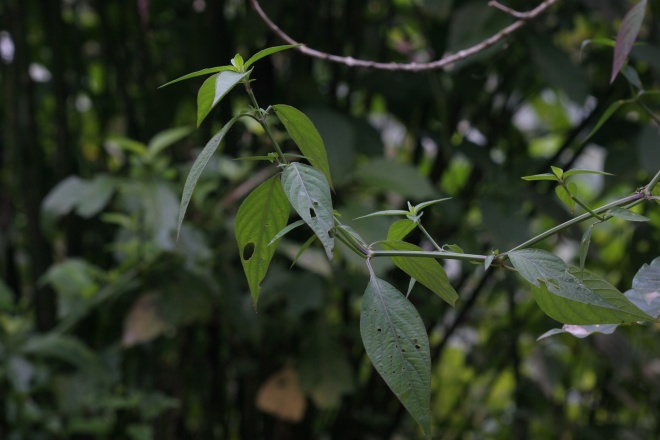 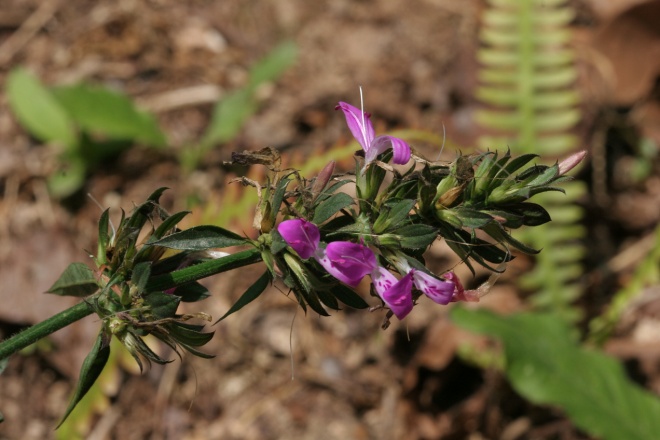 AcanthaceaeDicliptera sp. (cf. alianza de sumichrasti-acuminata-brachiata)Cuetzalan NáhuatA:xiwitCuetzalan NáhuatA:xiwit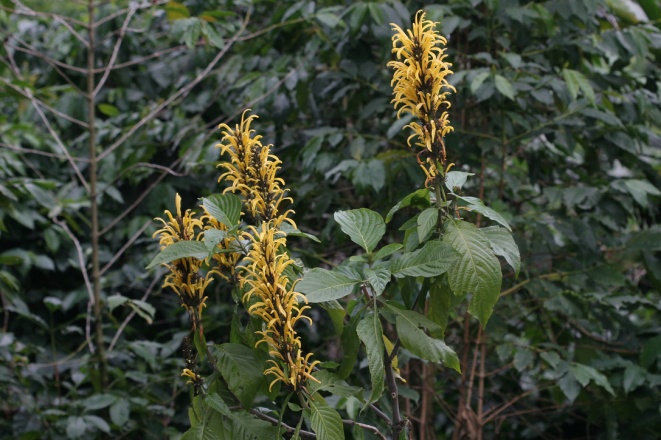 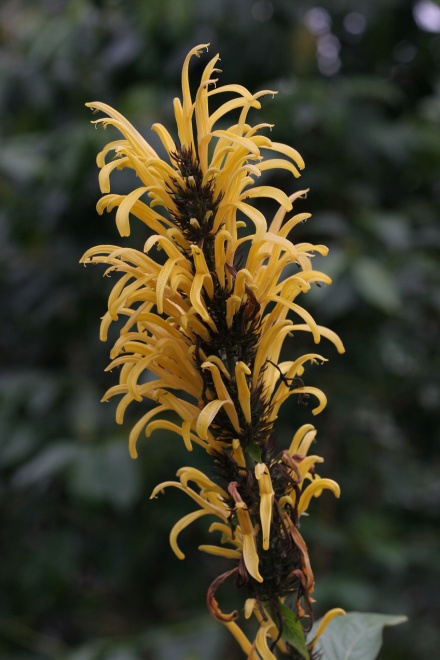 AcanthaceaeJusticia aurea Schltdl.Cuetzalan NáhuatA:kwitaxo:chit, xokotatopo:nkowit (Tecoltepec) o so:rrahkwitapi:l (Tacuapa)Cuetzalan NáhuatA:kwitaxo:chit, xokotatopo:nkowit (Tecoltepec) o so:rrahkwitapi:l (Tacuapa)Mowih / Justicia spicigera Descripción morfológica: El término mowih, se refiere según algunos asesores a dos plantas que crecen en la sierra nororiental de Puebla y que se distinguen por el uso y diferencias morfológicas altamente notorias. No se distinguen lexicalmente; si alguien pide o busca un mowih, se sabe que es la que tiene propiedades medicinales porque la otra no se busca.	La mowih medicinal es una planta que requiere de tutor (no es trepadora), necesita apoyarse en otra planta para sostener sus tallos. Sus hojas son opuestas, largas y angostas (aprox. 10- por 2-). La planta puede crecer hasta tres metros de altura dependiendo del tutor. Su tallo es delgado y curvo, las flores son naranjas y pequeñas comparadas con la otra mowih sin uso. 		La mowih no medicinal se usa solamente para cercas vivas. Tiene las hojas son más grandes, brillantes y rugosas (aprox. 25- x 13-). Esta planta desarrolla un tallo leñoso y no requiere de tutor, sus hojas no proporcionan el color que da la otra mowih medicinal.Usos: Para utilizar el mowih medicinal se machacan las hojas y se ponen a remojar en agua que, si se expone al sol, se tiñe de morado. Algunas personas hierven las hojas enteras, obteniendo el mismo efecto. Aparentemente no se usa en el municipio de Cuetzalan para teñir de morado.Mowih / Justicia spicigera Descripción morfológica: El término mowih, se refiere según algunos asesores a dos plantas que crecen en la sierra nororiental de Puebla y que se distinguen por el uso y diferencias morfológicas altamente notorias. No se distinguen lexicalmente; si alguien pide o busca un mowih, se sabe que es la que tiene propiedades medicinales porque la otra no se busca.	La mowih medicinal es una planta que requiere de tutor (no es trepadora), necesita apoyarse en otra planta para sostener sus tallos. Sus hojas son opuestas, largas y angostas (aprox. 10- por 2-). La planta puede crecer hasta tres metros de altura dependiendo del tutor. Su tallo es delgado y curvo, las flores son naranjas y pequeñas comparadas con la otra mowih sin uso. 		La mowih no medicinal se usa solamente para cercas vivas. Tiene las hojas son más grandes, brillantes y rugosas (aprox. 25- x 13-). Esta planta desarrolla un tallo leñoso y no requiere de tutor, sus hojas no proporcionan el color que da la otra mowih medicinal.Usos: Para utilizar el mowih medicinal se machacan las hojas y se ponen a remojar en agua que, si se expone al sol, se tiñe de morado. Algunas personas hierven las hojas enteras, obteniendo el mismo efecto. Aparentemente no se usa en el municipio de Cuetzalan para teñir de morado.Mowih / Justicia spicigera Descripción morfológica: El término mowih, se refiere según algunos asesores a dos plantas que crecen en la sierra nororiental de Puebla y que se distinguen por el uso y diferencias morfológicas altamente notorias. No se distinguen lexicalmente; si alguien pide o busca un mowih, se sabe que es la que tiene propiedades medicinales porque la otra no se busca.	La mowih medicinal es una planta que requiere de tutor (no es trepadora), necesita apoyarse en otra planta para sostener sus tallos. Sus hojas son opuestas, largas y angostas (aprox. 10- por 2-). La planta puede crecer hasta tres metros de altura dependiendo del tutor. Su tallo es delgado y curvo, las flores son naranjas y pequeñas comparadas con la otra mowih sin uso. 		La mowih no medicinal se usa solamente para cercas vivas. Tiene las hojas son más grandes, brillantes y rugosas (aprox. 25- x 13-). Esta planta desarrolla un tallo leñoso y no requiere de tutor, sus hojas no proporcionan el color que da la otra mowih medicinal.Usos: Para utilizar el mowih medicinal se machacan las hojas y se ponen a remojar en agua que, si se expone al sol, se tiñe de morado. Algunas personas hierven las hojas enteras, obteniendo el mismo efecto. Aparentemente no se usa en el municipio de Cuetzalan para teñir de morado.Mowih / Justicia spicigera Descripción morfológica: El término mowih, se refiere según algunos asesores a dos plantas que crecen en la sierra nororiental de Puebla y que se distinguen por el uso y diferencias morfológicas altamente notorias. No se distinguen lexicalmente; si alguien pide o busca un mowih, se sabe que es la que tiene propiedades medicinales porque la otra no se busca.	La mowih medicinal es una planta que requiere de tutor (no es trepadora), necesita apoyarse en otra planta para sostener sus tallos. Sus hojas son opuestas, largas y angostas (aprox. 10- por 2-). La planta puede crecer hasta tres metros de altura dependiendo del tutor. Su tallo es delgado y curvo, las flores son naranjas y pequeñas comparadas con la otra mowih sin uso. 		La mowih no medicinal se usa solamente para cercas vivas. Tiene las hojas son más grandes, brillantes y rugosas (aprox. 25- x 13-). Esta planta desarrolla un tallo leñoso y no requiere de tutor, sus hojas no proporcionan el color que da la otra mowih medicinal.Usos: Para utilizar el mowih medicinal se machacan las hojas y se ponen a remojar en agua que, si se expone al sol, se tiñe de morado. Algunas personas hierven las hojas enteras, obteniendo el mismo efecto. Aparentemente no se usa en el municipio de Cuetzalan para teñir de morado.Mowih / Justicia spicigera Descripción morfológica: El término mowih, se refiere según algunos asesores a dos plantas que crecen en la sierra nororiental de Puebla y que se distinguen por el uso y diferencias morfológicas altamente notorias. No se distinguen lexicalmente; si alguien pide o busca un mowih, se sabe que es la que tiene propiedades medicinales porque la otra no se busca.	La mowih medicinal es una planta que requiere de tutor (no es trepadora), necesita apoyarse en otra planta para sostener sus tallos. Sus hojas son opuestas, largas y angostas (aprox. 10- por 2-). La planta puede crecer hasta tres metros de altura dependiendo del tutor. Su tallo es delgado y curvo, las flores son naranjas y pequeñas comparadas con la otra mowih sin uso. 		La mowih no medicinal se usa solamente para cercas vivas. Tiene las hojas son más grandes, brillantes y rugosas (aprox. 25- x 13-). Esta planta desarrolla un tallo leñoso y no requiere de tutor, sus hojas no proporcionan el color que da la otra mowih medicinal.Usos: Para utilizar el mowih medicinal se machacan las hojas y se ponen a remojar en agua que, si se expone al sol, se tiñe de morado. Algunas personas hierven las hojas enteras, obteniendo el mismo efecto. Aparentemente no se usa en el municipio de Cuetzalan para teñir de morado.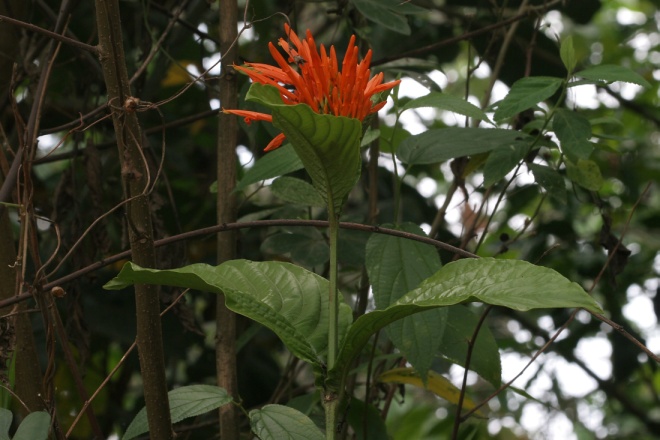 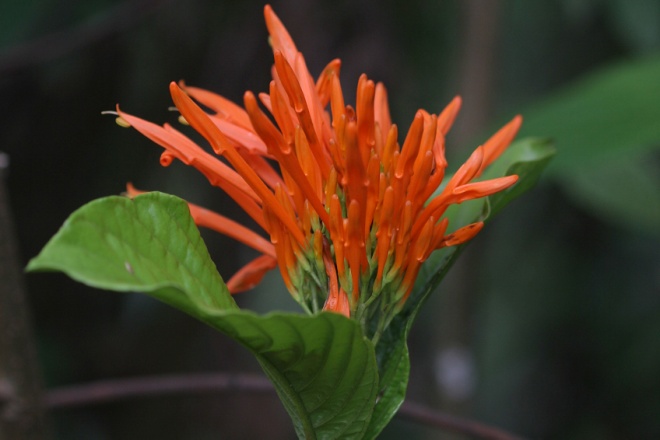 Acanthaceae:Justicia spicigera Schltdl.Descripción: Cuetzalan NahuatMowih o wowih tein we:iHuitzilan NahuatSin nombre UsosNo tiene uso medicinal. Sirve solamente para cerca visa.Cuetzalan NahuatMowih o wowih tein we:iHuitzilan NahuatSin nombre UsosNo tiene uso medicinal. Sirve solamente para cerca visa.Acanthaceae:Justicia spicigera Schltdl.Descripción: Cuetzalan NahuatMowih tein tsikitsi:nHuitzilan NahuatSin nombreCuetzalan NahuatMowih tein tsikitsi:nHuitzilan NahuatSin nombre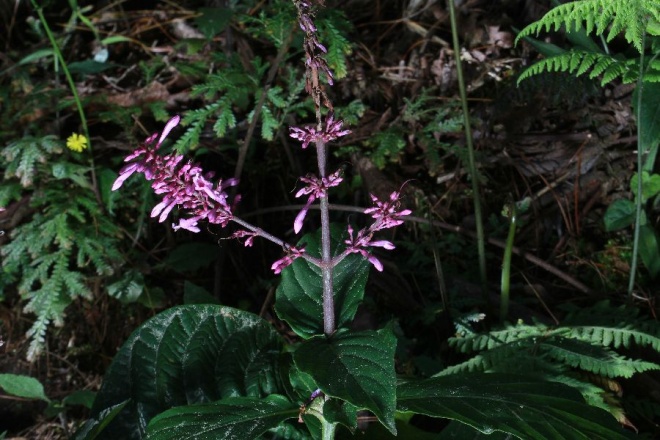 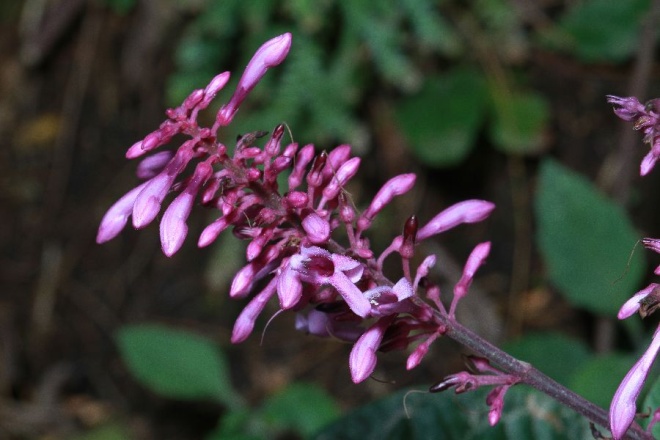 Acanthaceae Odontonema callistachyum (Schltdl. & Cham.) KuntzeDescripción: UsoCuetzalanXinacachapan: en la fiesta de Santa Cruz (2 mayo) se ocupa para adornar altares caseros y de iglesia. También para cerca viva.Cuetzalan NahuatTe:nkwa:kwalaxo:chitHuitzilan NahuatSanta Cruz xo:chitColecta: 1117, 2463, 20537, 80006Cuetzalan NahuatTe:nkwa:kwalaxo:chitHuitzilan NahuatSanta Cruz xo:chitColecta: 1117, 2463, 20537, 80006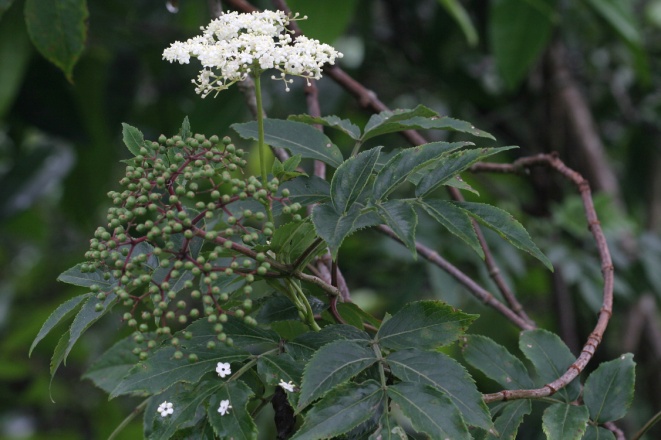 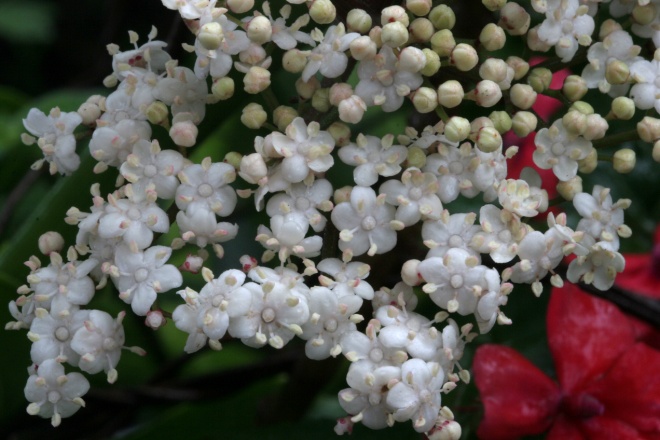 Adoxaceae:Sambucus nigra subsp. canadensis (L.) BolliDescripción: Cuetzalan Nahuatxo:me:t o xo:me:t ma:pisi:ltikHuitzilan NahuatCol. 1403, 1431Cuetzalan Nahuatxo:me:t o xo:me:t ma:pisi:ltikHuitzilan NahuatCol. 1403, 1431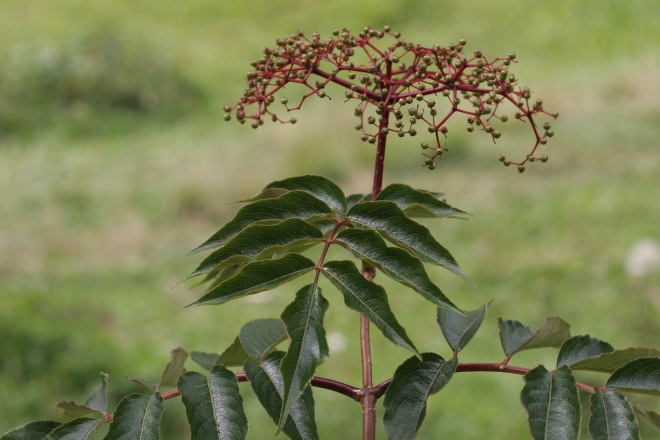 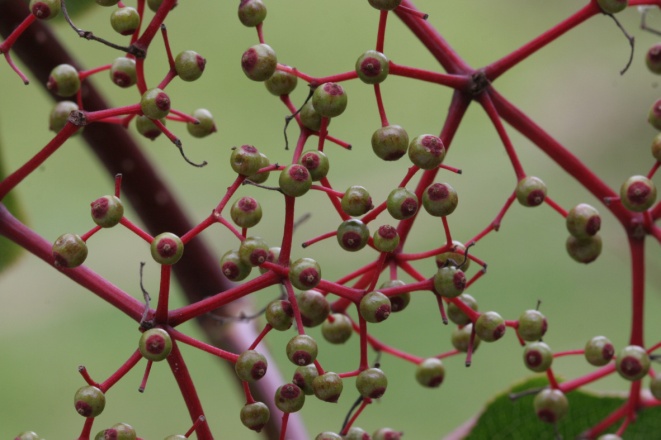 Adoxaceae:Sambucus nigra subsp. canadensis (L.) BolliDescripción: Cuetzalan Nahuatkowtah xo:me:tHuitzilan NahuatCol. 1480Cuetzalan Nahuatkowtah xo:me:tHuitzilan NahuatCol. 1480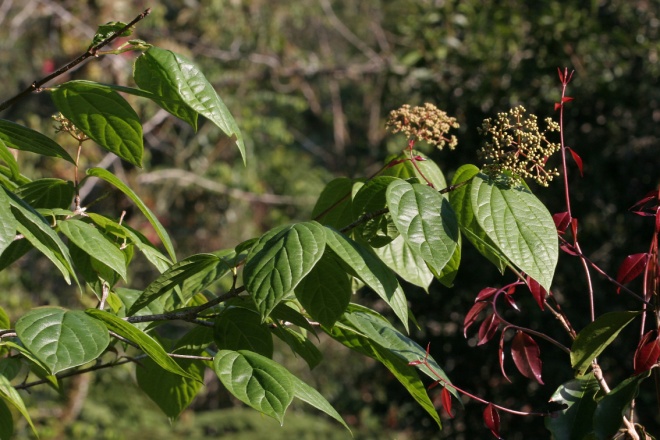 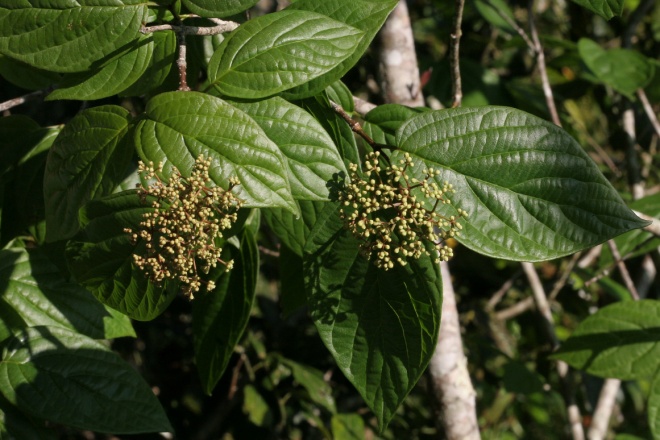 Adoxaceae:Viburnum caudatum Greenm.Descripción: Cuetzalan Nahuatma:tewahkalkwawitHuitzilan NahuattsowakCol. 1210, 80011Cuetzalan Nahuatma:tewahkalkwawitHuitzilan NahuattsowakCol. 1210, 80011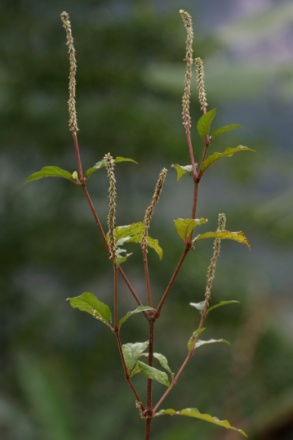 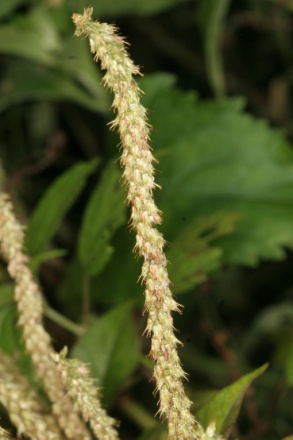 Amaranthaceae:Achyranthes aspera L..Descripción: Cuetzalan Nahuatolokoxo:chit o sin nombreCol. 1135Cuetzalan Nahuatolokoxo:chit o sin nombreCol. 1135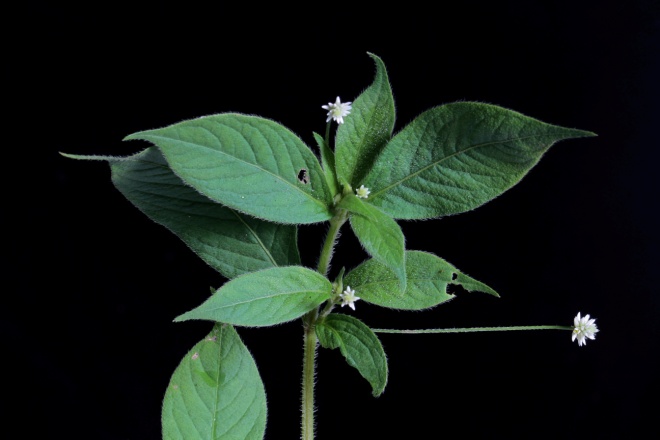 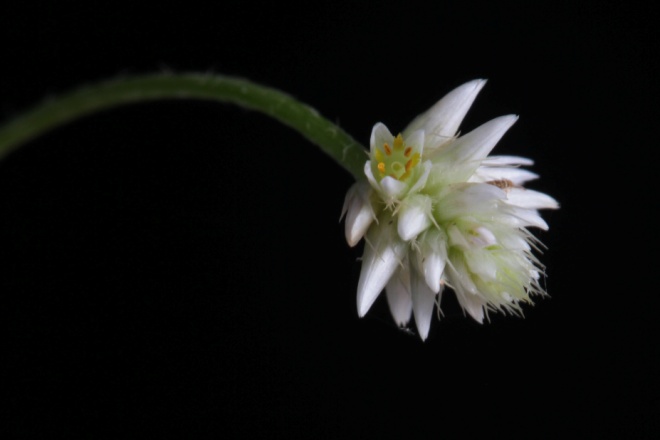 Amaranthaceae:Alternanthera brasiliana (L.) KuntzeDescripción: Cuetzalan Nahuattankwa:oloCol. 2076Cuetzalan Nahuattankwa:oloCol. 2076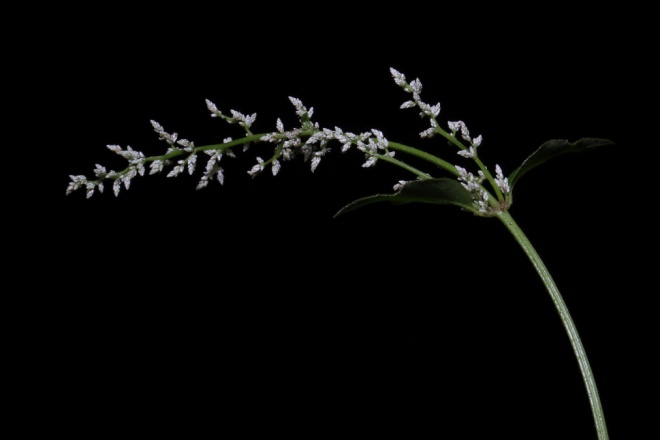 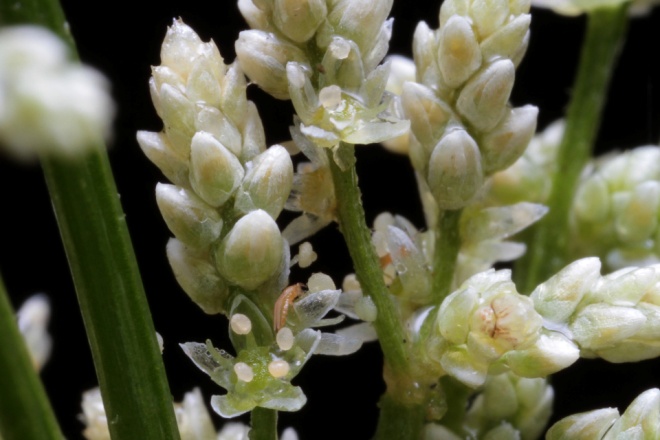 Amaranthaceae:Irsine sp.Descripción: Cuetzalan Nahuattankwa:oloCol. 2381Cuetzalan Nahuattankwa:oloCol. 2381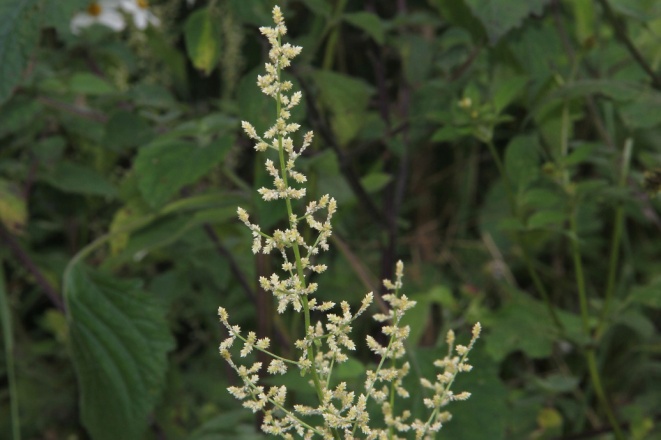 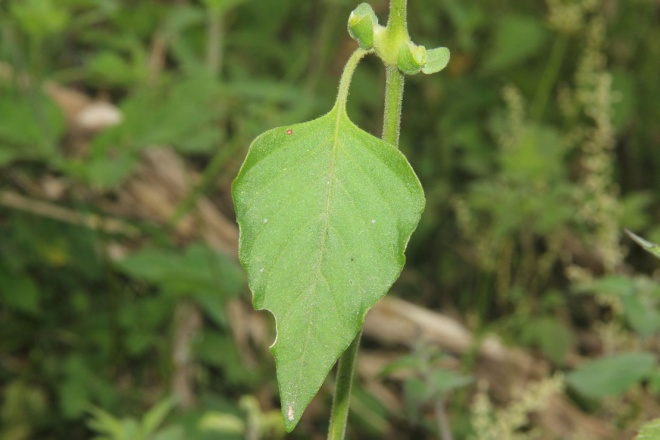 Amaranthaceae:Irsine sp.Descripción: Cuetzalan Nahuattankwa:oloCol. 2470Cuetzalan Nahuattankwa:oloCol. 2470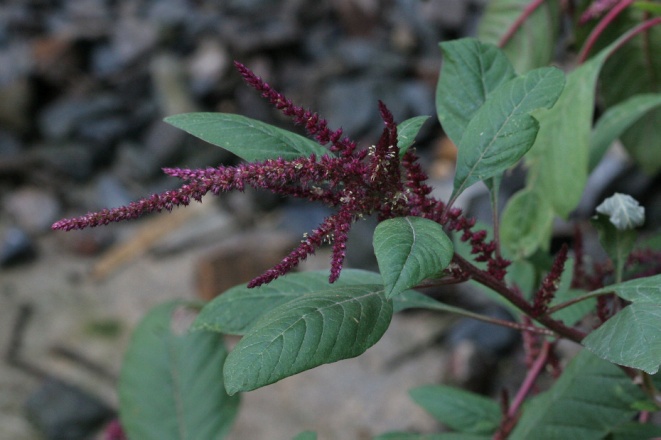 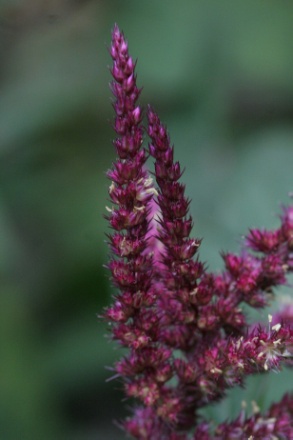 Amaranthaceae:Amaranthus hybridus L.Descripción: Cuetzalan Nahuatwa:wkilitCol. 1257, 2345Cuetzalan Nahuatwa:wkilitCol. 1257, 2345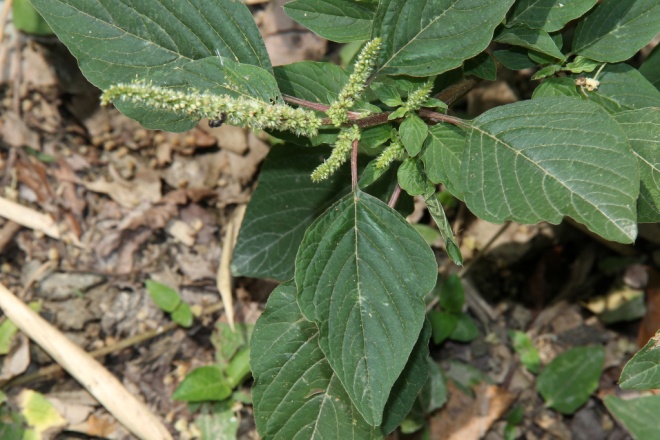 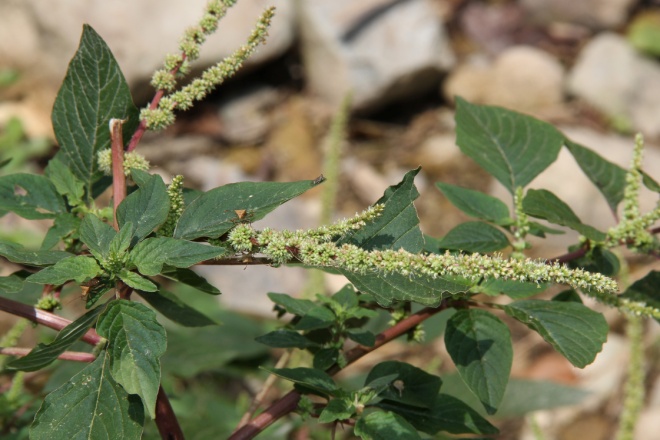 Amaranthaceae:Amaranthus spinosus L.Descripción: Cuetzalan Nahuatwitswa:wkilitCol. 1257, 2345Cuetzalan Nahuatwitswa:wkilitCol. 1257, 2345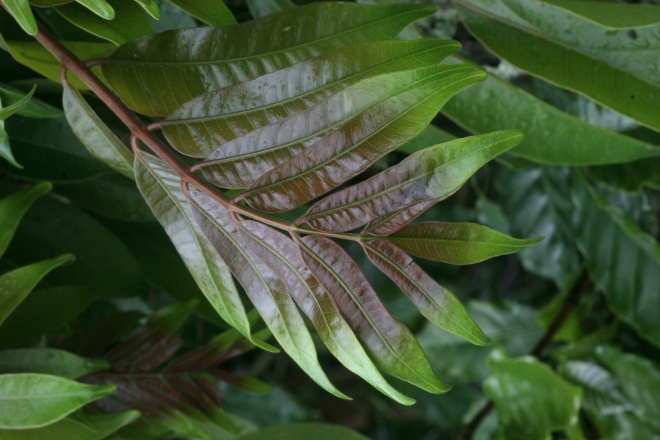 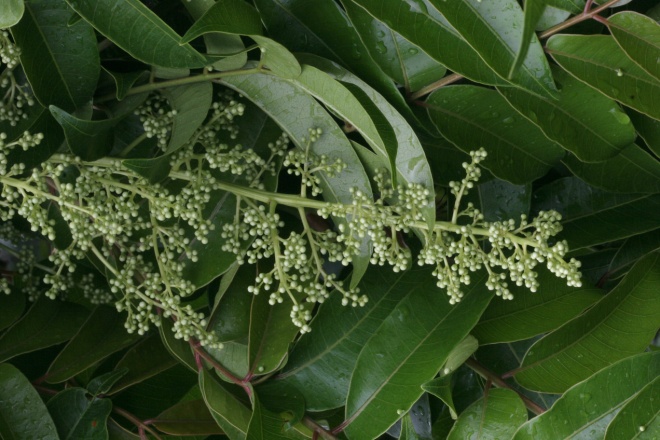 Anacardiaceae:Spondias mombin L.Descripción: Cuetzalan Nahuatkowxokot o kwawxokotCol. 1430Cuetzalan Nahuatkowxokot o kwawxokotCol. 1430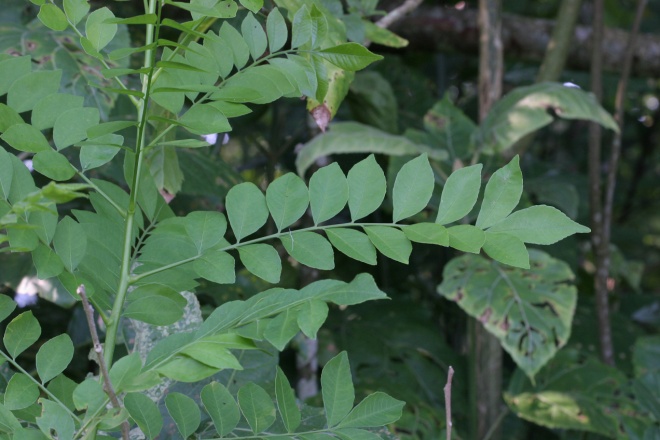 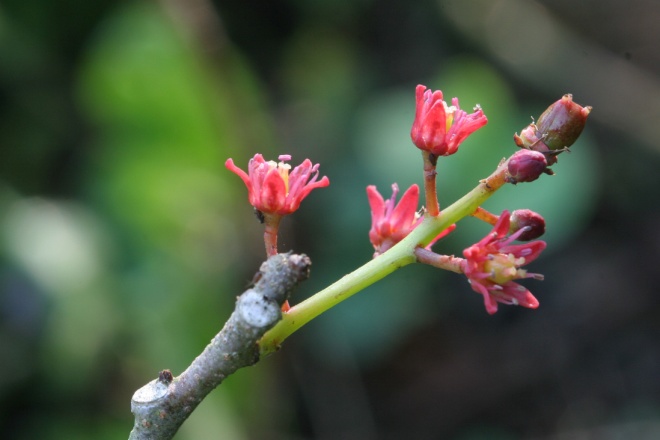 Anacardiaceae:Spondias purpurea L. Descripción: Menos grande que el kowxokot, con hojas más delgadas. Fruto es un ciruelo, flores rojas diminutivas.Cuetzalan Nahuatkwakwi:teh, guajite, ciruela simarrónCol. 1447Cuetzalan Nahuatkwakwi:teh, guajite, ciruela simarrónCol. 1447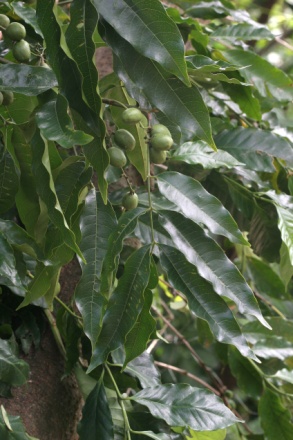 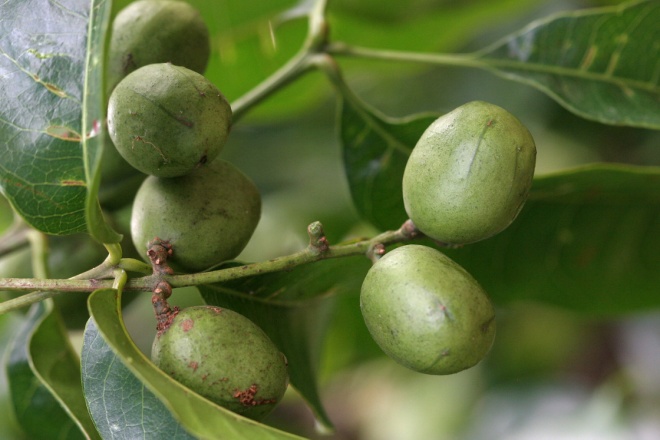 Anacardiaceae:Tapirira mexicana MarchandDescripción: Rebasa a 10 metros. Hojas compuestas, foliolos opuestos, oblongos. Inflorescencias paniculadas (en racimo) con flores entre blanco y blanco verde. Frutos parecen a las ciruelas, carnosas con un sabor agridulce.Cuetzalan Nahuatkakate o kakatekowitHuitzilan NahuatkakateCol. 1629, 2093, 80035Cuetzalan Nahuatkakate o kakatekowitHuitzilan NahuatkakateCol. 1629, 2093, 80035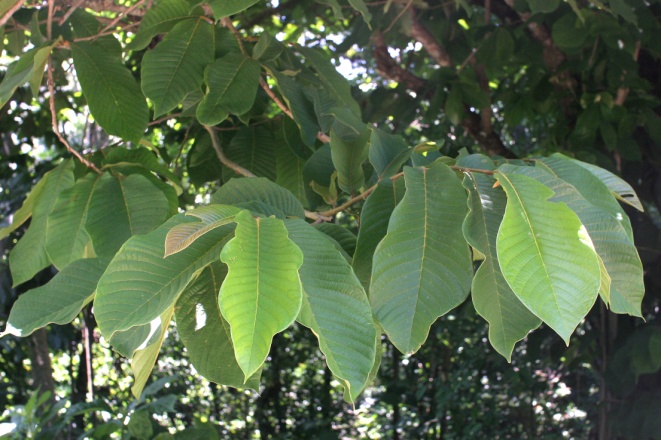 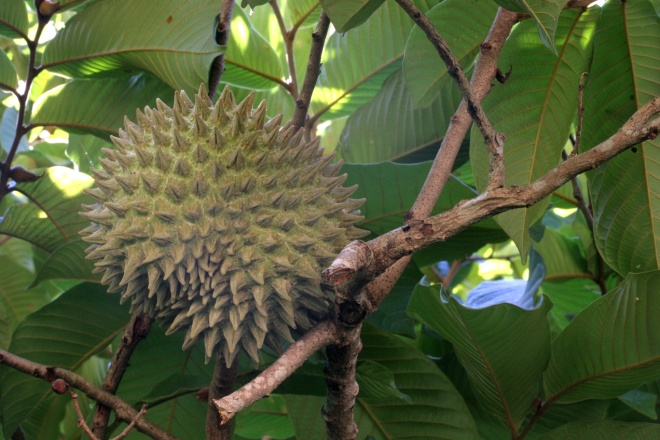 Annonaceae:Annona purpurea Moc. et SesséCuetzalan Nahuattsapokoro:nahHuitzilan NahuatCol. 1640Cuetzalan Nahuattsapokoro:nahHuitzilan NahuatCol. 1640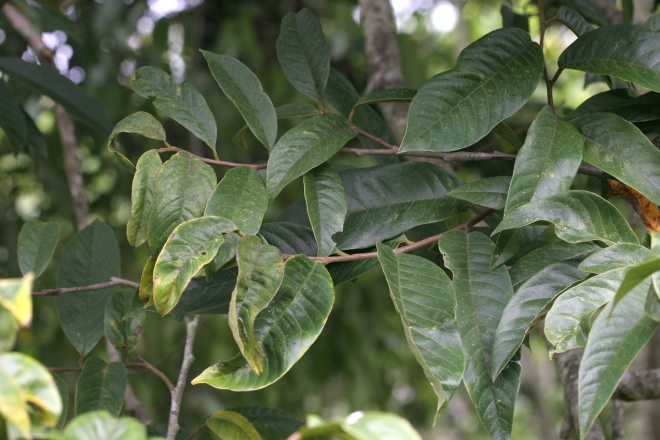 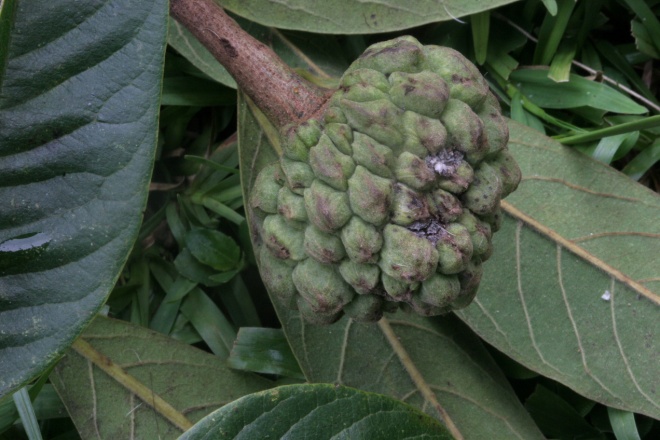 Annonaceae:Annona rensoniana (Standl.) H. RainerCuetzalan Nahuatmi:kohtsapotHuitzilan NahuatCol. 1637Cuetzalan Nahuatmi:kohtsapotHuitzilan NahuatCol. 1637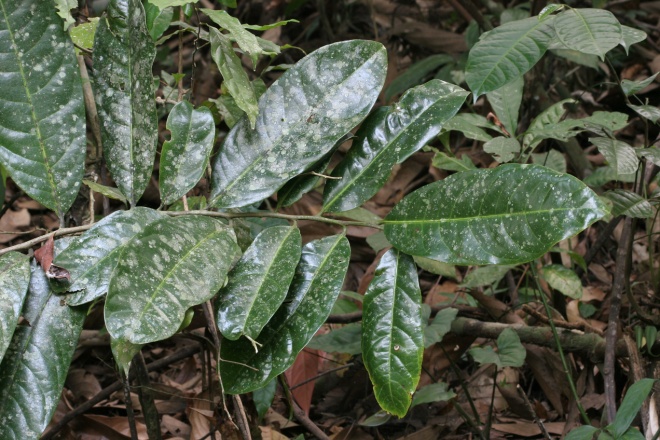 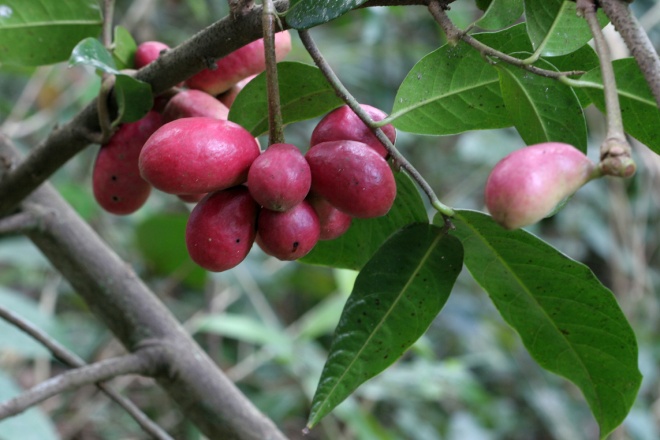 Annonaceae:Cymbopetalum baillonii R.E. Fr.Cuetzalan Nahuatplatani:yohHuitzilan NahuatCol. 1343Cuetzalan Nahuatplatani:yohHuitzilan NahuatCol. 1343Apiaceae:Spananthe paniculata Jacq.Descripción: Colecta: 80152Cuetzalan Nahuatkowa:tapi:ts o ta:tapi:tsHuitzilan Nahuatto:tola:ko:kohEcatlánsli:sqolcha:n (flauta hormiga)Col. 1250, 2092, 20152, 72075, 80104Cuetzalan Nahuatkowa:tapi:ts o ta:tapi:tsHuitzilan Nahuatto:tola:ko:kohEcatlánsli:sqolcha:n (flauta hormiga)Col. 1250, 2092, 20152, 72075, 80104Apiaceae:Spananthe paniculata Jacq.Descripción: Colecta: 80104Cuetzalan Nahuatkowa:tapi:ts o ta:tapi:tsHuitzilan Nahuatto:tola:ko:kohEcatlánsli:sqolcha:n (flauta hormiga)Cuetzalan Nahuatkowa:tapi:ts o ta:tapi:tsHuitzilan Nahuatto:tola:ko:kohEcatlánsli:sqolcha:n (flauta hormiga)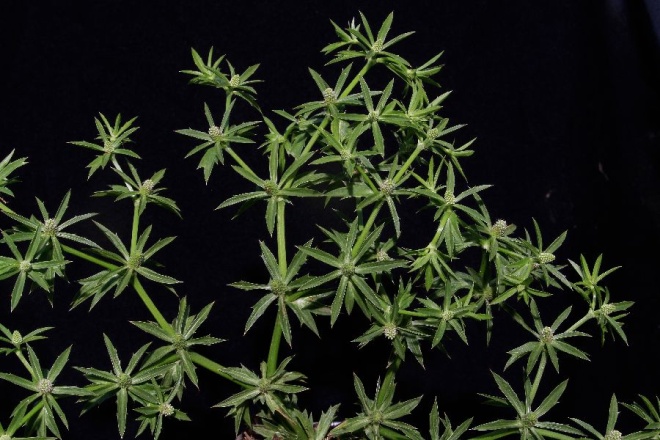 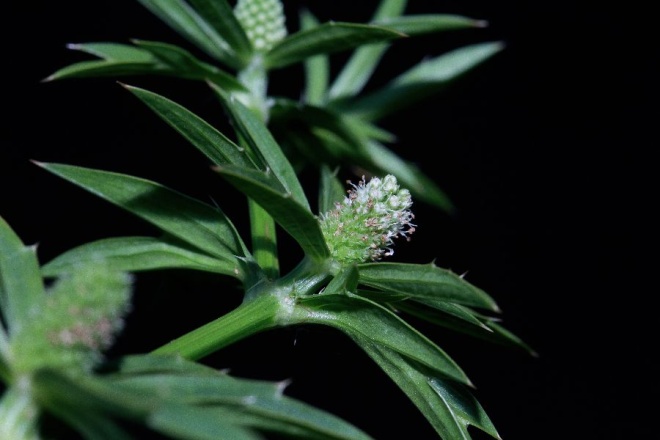 ApiaceaeEryngium foetidum L.Description:Cuetzalan Nahuatwitskola:ntoh     Upper Necaxa Totonacstranjéru kulá:ntu'Col. #70021Cuetzalan Nahuatwitskola:ntoh     Upper Necaxa Totonacstranjéru kulá:ntu'Col. #70021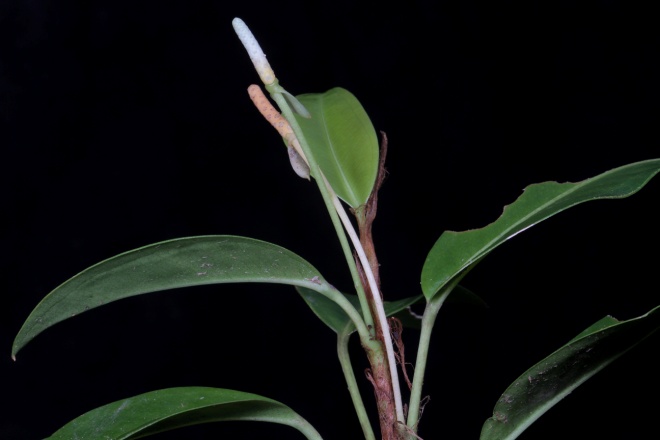 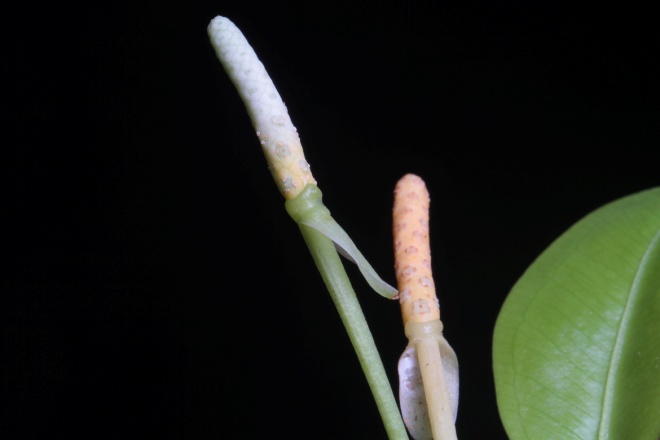 Araceae:Anthurium scandens (Aubl.) Engl. Descripción: Cuetzalan Nahuatmasakatao:lCol. 1156, 2221Cuetzalan Nahuatmasakatao:lCol. 1156, 2221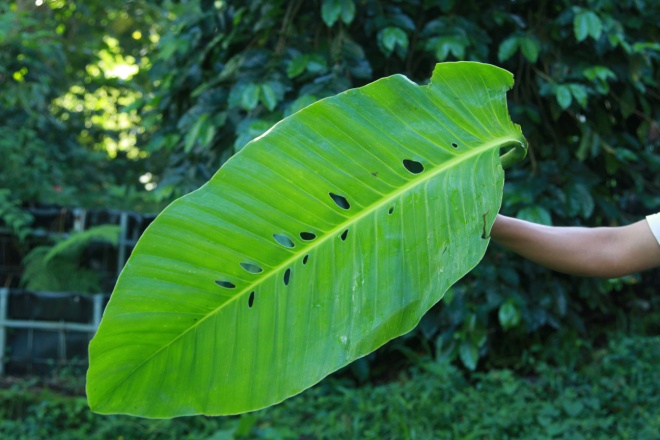 Araceae:Monstera egregia Schott (syn. M. lechleriana Schott)Descripción: Cuetzalan Nahuatkowe:lo:tCol. 1671Cuetzalan Nahuatkowe:lo:tCol. 1671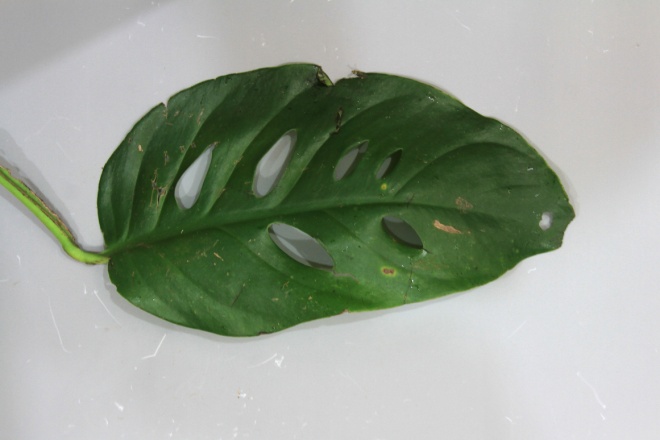 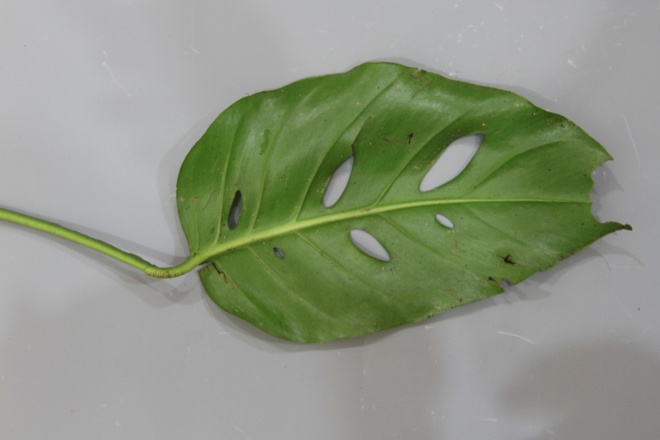 Araceae:Monstera cf. acuminata Descripción: Cuetzalan Nahuatsin nombreCol. 2667Cuetzalan Nahuatsin nombreCol. 2667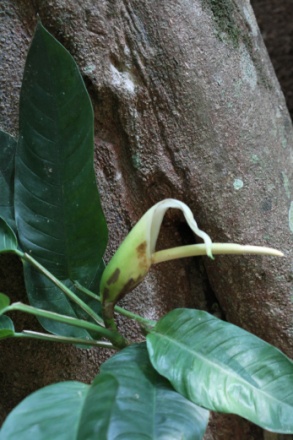 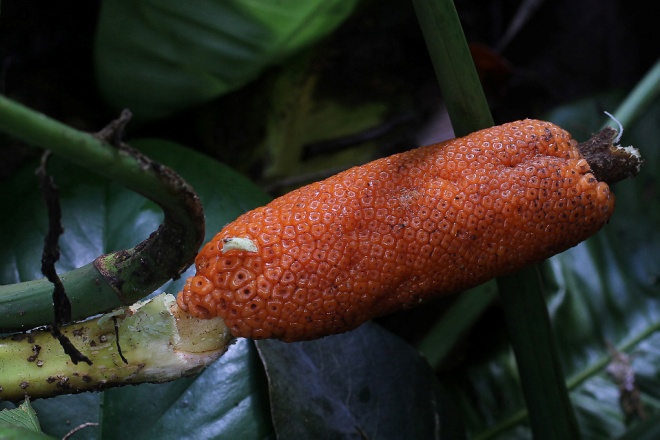 Araceae:Philodendron inequilaterum Liebm. Descripción: Cuetzalan Nahuatkowa:tapi:tsEcatlansqe:tYoloxóchitl Mixtecyu1ku1 ka4na3 ko1o4Col. 1786, 1938, 2654, 72038Cuetzalan Nahuatkowa:tapi:tsEcatlansqe:tYoloxóchitl Mixtecyu1ku1 ka4na3 ko1o4Col. 1786, 1938, 2654, 72038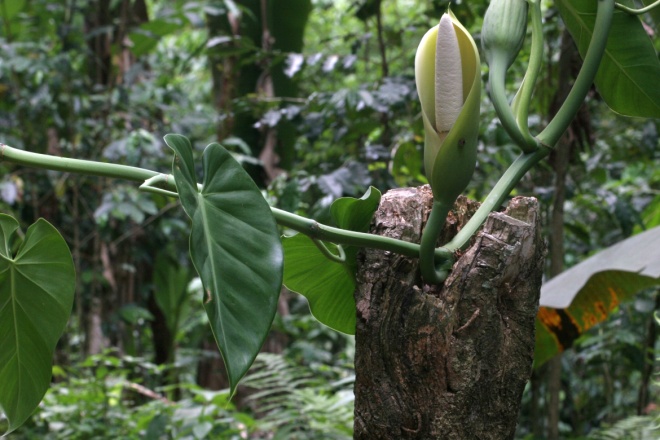 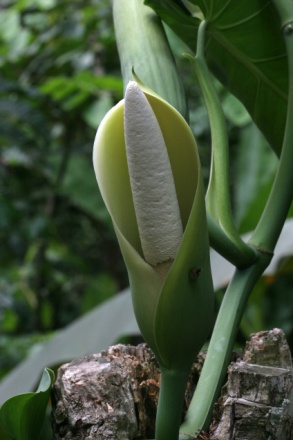 Araceae:Philodendron hederaceum (Jacq.) SchotDescripción: Cuetzalan Nahuattexo:chima:it o texo:chima:it ma:yewaltikCol. 1428Cuetzalan Nahuattexo:chima:it o texo:chima:it ma:yewaltikCol. 1428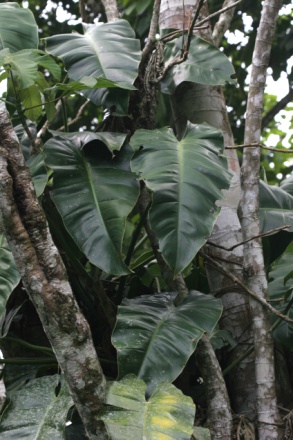 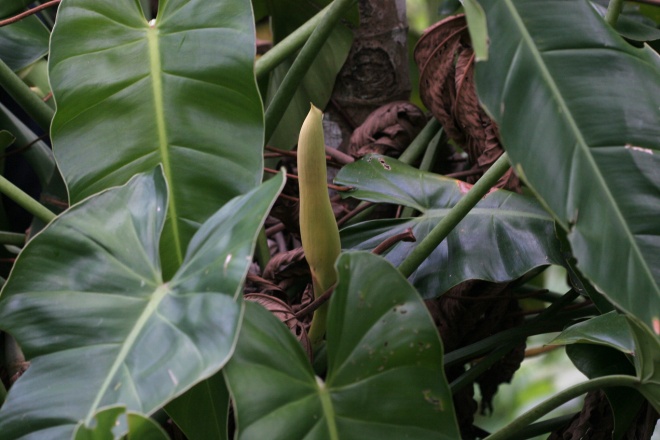 Araceae:Philodendron sagittifolium Liebm.Descripción: Cuetzalan Náhuattexo:chima:it o texo:chima:it ma:we:weyakCol. 1429Cuetzalan Náhuattexo:chima:it o texo:chima:it ma:we:weyakCol. 1429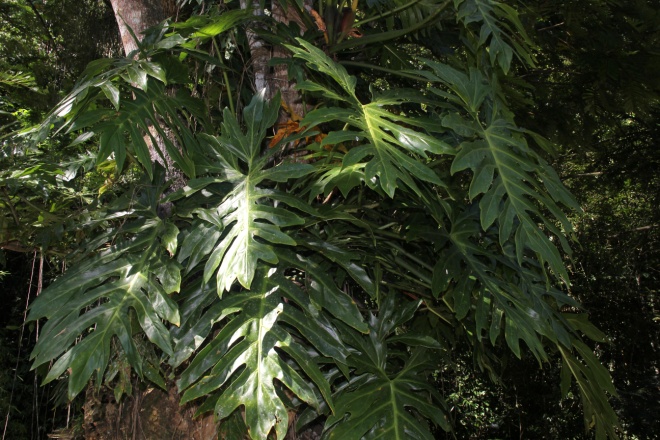 Araceae:Philodendron radiatum SchottDescripción: Cuetzalan Náhuatma:pachmahpil o te:kua:ma:kpalma:itCol. Falta colectarVisto pero no colectado por su difícil accesoCuetzalan Náhuatma:pachmahpil o te:kua:ma:kpalma:itCol. Falta colectarVisto pero no colectado por su difícil acceso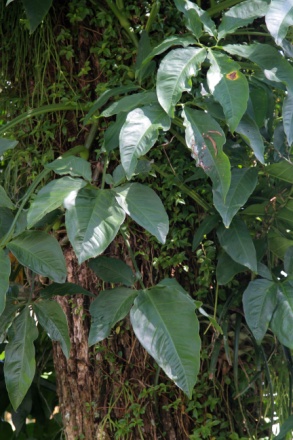 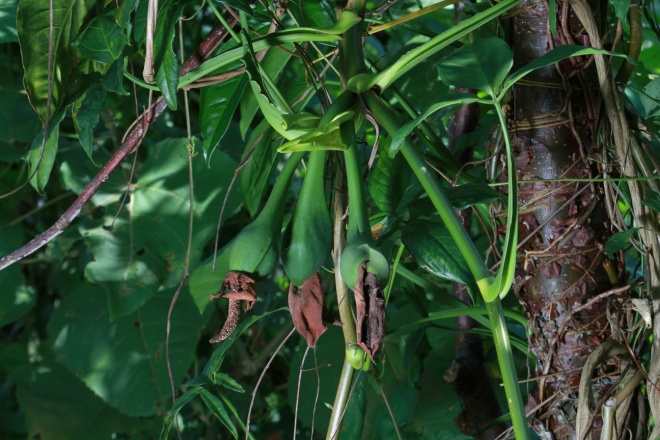 Araceae:Syngonium neglectum SchottDescripción: Inflorescencias generalmente 1 pero a vez 2 o 3; 20–40 cm de largo con espádice 6-9 cm de largo y 5-7 cm diámetroCuetzalan Náhuataha:wi o aha:wit, yahya:wi, yahya:wit (< ta:lchawis)Col. 2325, 70038Cuetzalan Náhuataha:wi o aha:wit, yahya:wi, yahya:wit (< ta:lchawis)Col. 2325, 70038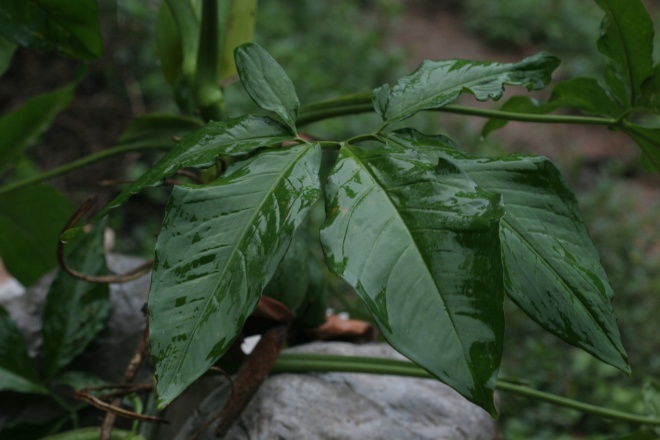 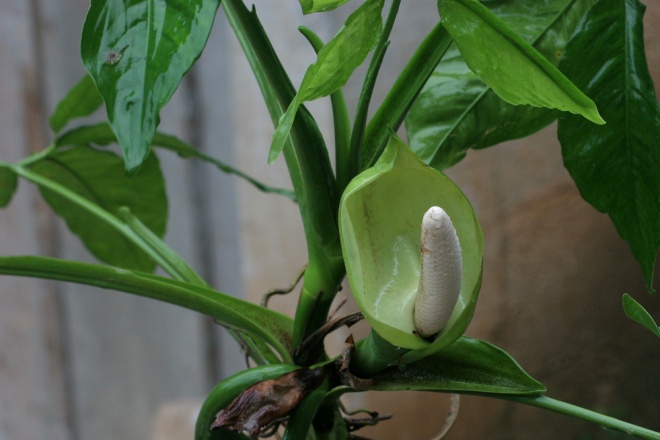 Araceae:Syngonium podophyllum SchottDescripción: Inflorescencias de 4 a 11, menos de 9 cm de largo al empezar hasta 13 cm con fruto; espádice de 4 a 7 cm de largo, 1.5 a 3 cm diámetro; hojas algo delgadasCol. 1443Col. 1443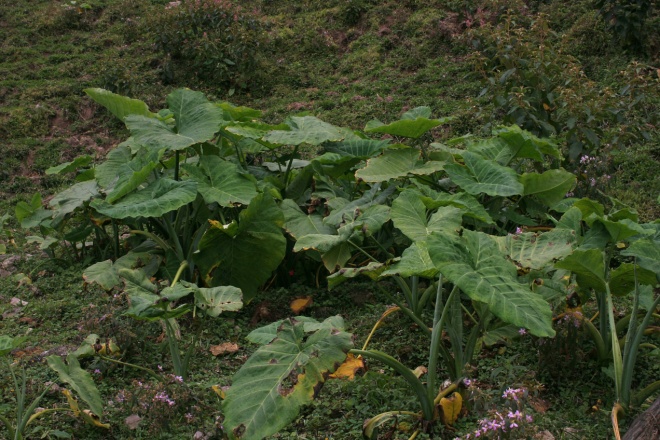 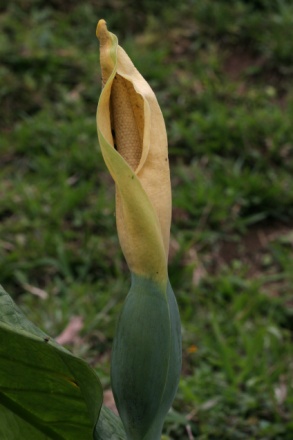 AraceaeXanthosoma sagittifolium (L.) SchottCuetzalan:kowpitsokilit o kwawpitsokilitCol. 1355Cuetzalan:kowpitsokilit o kwawpitsokilitCol. 1355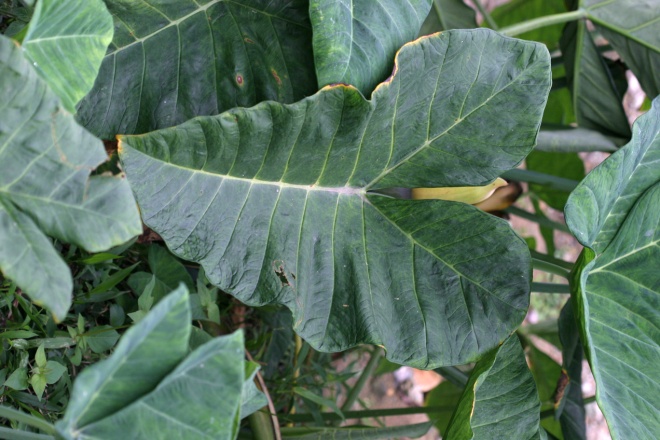 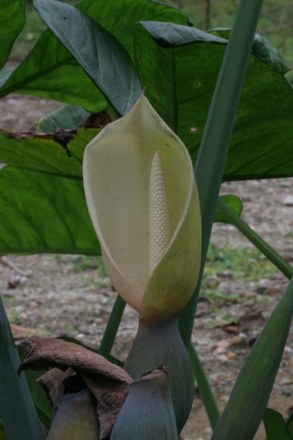 AraceaeXanthosoma sagittifolium (L.) SchottCuetzalan:kekexkikilitCol. 1393Cuetzalan:kekexkikilitCol. 1393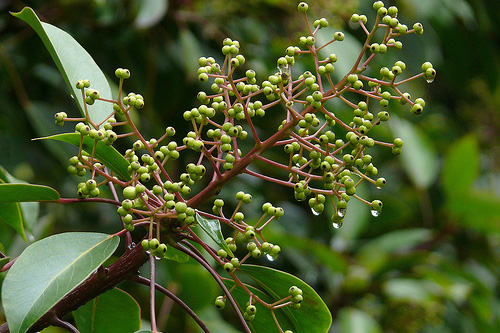 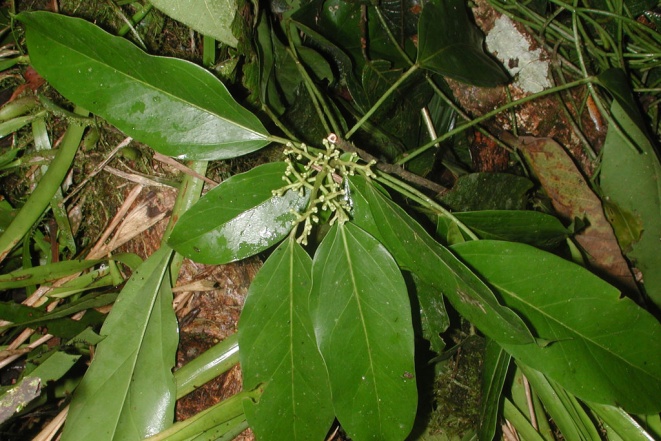 Araliaceae:Oreopanax capitatus (Jacq.) Decne & Planch Descripción:Nota: Al ver Dendropanax arboreus (L.) Decne. & Planch. E. Vázquez y A. Nicolás comentaron que parecía a tamalkowit pero no era. Cuetzalan NahuattamalkowitCol. 1771Cuetzalan NahuattamalkowitCol. 1771Tepēxīlōt (Chamaedorea)Ma:pepetak  -----  Se da en los cafetalesKowtah tepe:xi:lo:t  -----  De hojas largas (ma:weyak), rebasa los 2 metros de altura, su fruto es negro (ti:ltik) y delgadito (pipitsaktik)We:i kowtah tepe:xi:lo:t  ----- Del bosque profundo (we:i kowtah), no crece alto, tiene muchas ramas delgadas, se encuentra en Masa:owatah. Sus hojas son delgadas y cortitasKwa:pata:wak tepe:xi:lo:t:  -----  su tallo es delgado, su fruto es amarillo, crece como hasta un metro y medio, sus hojas son algo redondas y como secas (wāhkatik)Tepēxīlōt (Chamaedorea)Ma:pepetak  -----  Se da en los cafetalesKowtah tepe:xi:lo:t  -----  De hojas largas (ma:weyak), rebasa los 2 metros de altura, su fruto es negro (ti:ltik) y delgadito (pipitsaktik)We:i kowtah tepe:xi:lo:t  ----- Del bosque profundo (we:i kowtah), no crece alto, tiene muchas ramas delgadas, se encuentra en Masa:owatah. Sus hojas son delgadas y cortitasKwa:pata:wak tepe:xi:lo:t:  -----  su tallo es delgado, su fruto es amarillo, crece como hasta un metro y medio, sus hojas son algo redondas y como secas (wāhkatik)Tepēxīlōt (Chamaedorea)Ma:pepetak  -----  Se da en los cafetalesKowtah tepe:xi:lo:t  -----  De hojas largas (ma:weyak), rebasa los 2 metros de altura, su fruto es negro (ti:ltik) y delgadito (pipitsaktik)We:i kowtah tepe:xi:lo:t  ----- Del bosque profundo (we:i kowtah), no crece alto, tiene muchas ramas delgadas, se encuentra en Masa:owatah. Sus hojas son delgadas y cortitasKwa:pata:wak tepe:xi:lo:t:  -----  su tallo es delgado, su fruto es amarillo, crece como hasta un metro y medio, sus hojas son algo redondas y como secas (wāhkatik)Tepēxīlōt (Chamaedorea)Ma:pepetak  -----  Se da en los cafetalesKowtah tepe:xi:lo:t  -----  De hojas largas (ma:weyak), rebasa los 2 metros de altura, su fruto es negro (ti:ltik) y delgadito (pipitsaktik)We:i kowtah tepe:xi:lo:t  ----- Del bosque profundo (we:i kowtah), no crece alto, tiene muchas ramas delgadas, se encuentra en Masa:owatah. Sus hojas son delgadas y cortitasKwa:pata:wak tepe:xi:lo:t:  -----  su tallo es delgado, su fruto es amarillo, crece como hasta un metro y medio, sus hojas son algo redondas y como secas (wāhkatik)Tepēxīlōt (Chamaedorea)Ma:pepetak  -----  Se da en los cafetalesKowtah tepe:xi:lo:t  -----  De hojas largas (ma:weyak), rebasa los 2 metros de altura, su fruto es negro (ti:ltik) y delgadito (pipitsaktik)We:i kowtah tepe:xi:lo:t  ----- Del bosque profundo (we:i kowtah), no crece alto, tiene muchas ramas delgadas, se encuentra en Masa:owatah. Sus hojas son delgadas y cortitasKwa:pata:wak tepe:xi:lo:t:  -----  su tallo es delgado, su fruto es amarillo, crece como hasta un metro y medio, sus hojas son algo redondas y como secas (wāhkatik)Tepēxīlōt (Chamaedorea)Kowtah tepe:xi:lo:t ma:we:weyak  -----  Col. #2060, usado en ornamental de iglesiasKowtah tepe:xi:lo:t kwa:pata:wak  -----  Col. #2061We:i kowtah tepe:xi:lo:t  ----- De bosque profundo, chaparrito con muchas hojas, también ornamental para iglesiasMa:pe:petak tepe:xi:lo:t  ----- De cafetalesThis present is used in  church decorations (and apparently the one that grows in cafetales). However  the we:i kowtah tepe:xi:lo:t is rarely collected given its habitat. The tepe:xi:lo:t kwa:pa:pata:wak (see 2061) is also generally not used in church decoration.Tepēxīlōt (Chamaedorea)Kowtah tepe:xi:lo:t ma:we:weyak  -----  Col. #2060, usado en ornamental de iglesiasKowtah tepe:xi:lo:t kwa:pata:wak  -----  Col. #2061We:i kowtah tepe:xi:lo:t  ----- De bosque profundo, chaparrito con muchas hojas, también ornamental para iglesiasMa:pe:petak tepe:xi:lo:t  ----- De cafetalesThis present is used in  church decorations (and apparently the one that grows in cafetales). However  the we:i kowtah tepe:xi:lo:t is rarely collected given its habitat. The tepe:xi:lo:t kwa:pa:pata:wak (see 2061) is also generally not used in church decoration.Tepēxīlōt (Chamaedorea)Kowtah tepe:xi:lo:t ma:we:weyak  -----  Col. #2060, usado en ornamental de iglesiasKowtah tepe:xi:lo:t kwa:pata:wak  -----  Col. #2061We:i kowtah tepe:xi:lo:t  ----- De bosque profundo, chaparrito con muchas hojas, también ornamental para iglesiasMa:pe:petak tepe:xi:lo:t  ----- De cafetalesThis present is used in  church decorations (and apparently the one that grows in cafetales). However  the we:i kowtah tepe:xi:lo:t is rarely collected given its habitat. The tepe:xi:lo:t kwa:pa:pata:wak (see 2061) is also generally not used in church decoration.Tepēxīlōt (Chamaedorea)Kowtah tepe:xi:lo:t ma:we:weyak  -----  Col. #2060, usado en ornamental de iglesiasKowtah tepe:xi:lo:t kwa:pata:wak  -----  Col. #2061We:i kowtah tepe:xi:lo:t  ----- De bosque profundo, chaparrito con muchas hojas, también ornamental para iglesiasMa:pe:petak tepe:xi:lo:t  ----- De cafetalesThis present is used in  church decorations (and apparently the one that grows in cafetales). However  the we:i kowtah tepe:xi:lo:t is rarely collected given its habitat. The tepe:xi:lo:t kwa:pa:pata:wak (see 2061) is also generally not used in church decoration.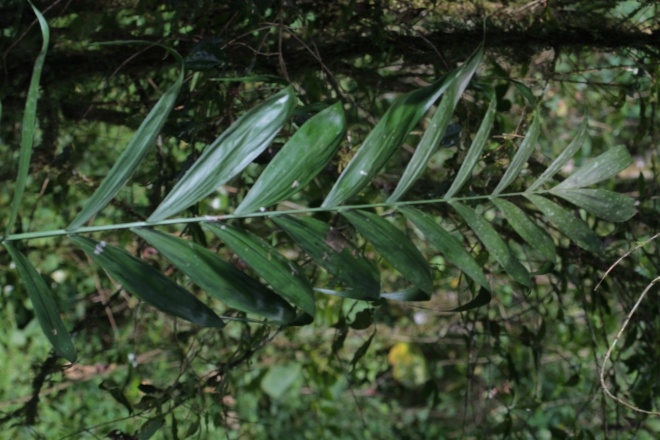 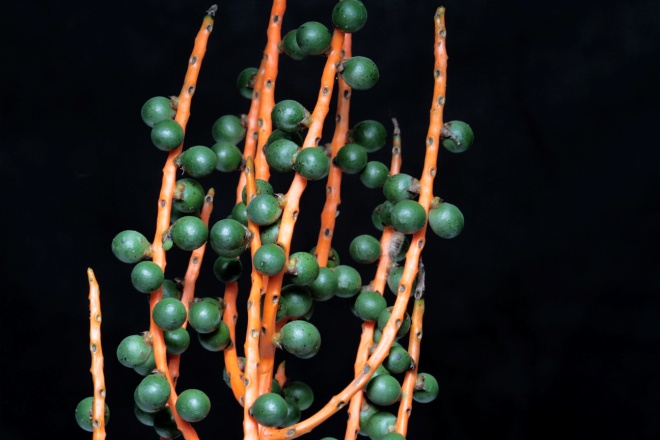 Arecaceae:Chamaedorea cf. schiedeana Mart.Descripción:Cuetzalan NahuatKowtah tepe:xi:lo:t ma:we:weyakCol. 2060Cuetzalan NahuatKowtah tepe:xi:lo:t ma:we:weyakCol. 2060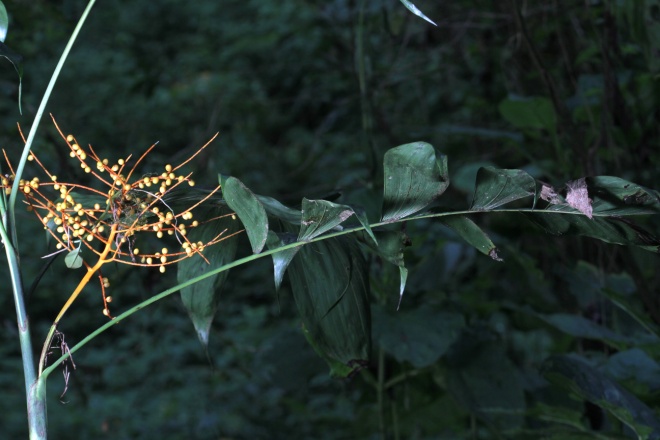 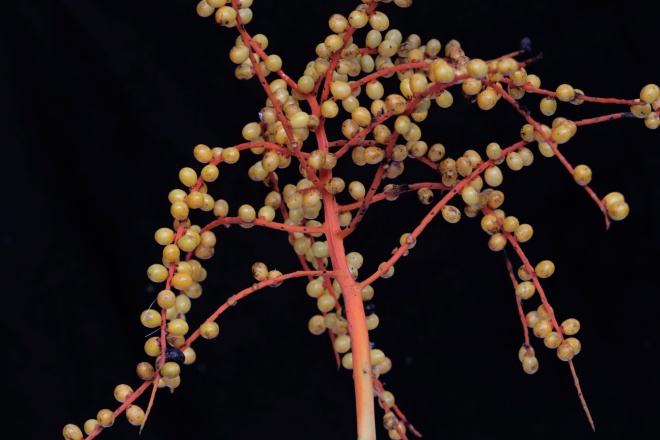 Arecaceae:Chameadorea cf. pinnatifrons (Jacq.) OerstDescripción:Cuetzalan NahuatTepe:xi:lo:t kwa:pa:pata:wakCol. 2061Cuetzalan NahuatTepe:xi:lo:t kwa:pa:pata:wakCol. 2061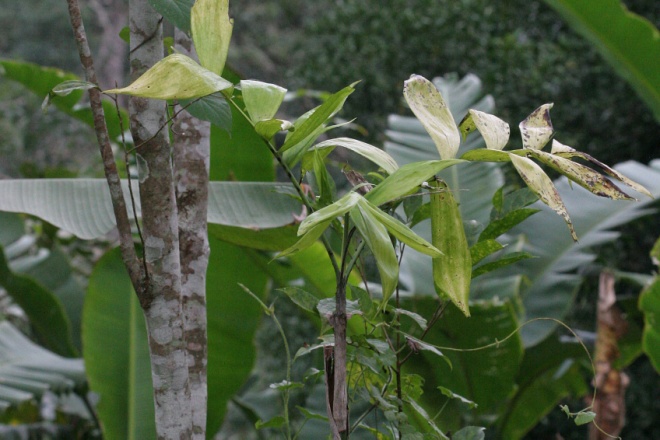 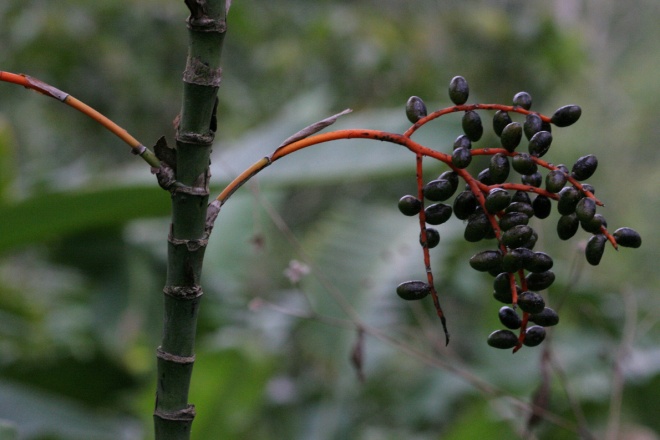 Arecaceae:Chamaedorea cf. oblongata Mart. Descripción:Cuetzalan NahuatTepe:xi:lo:t (¿Ma:pe:petak tepe:xi:lo:t ?)Col. 1237Cuetzalan NahuatTepe:xi:lo:t (¿Ma:pe:petak tepe:xi:lo:t ?)Col. 1237Arecaceae:Chamaedorea microspadix BurretDescripción:Cuetzalan NahuatWe:i kowtah tepe:xi:lo:tNOTA: Solamente descrito pero no visto. Por la descripción quizá es una Chamaedorea colectado por C. Ledesma.Col. 20957, 20989Cuetzalan NahuatWe:i kowtah tepe:xi:lo:tNOTA: Solamente descrito pero no visto. Por la descripción quizá es una Chamaedorea colectado por C. Ledesma.Col. 20957, 20989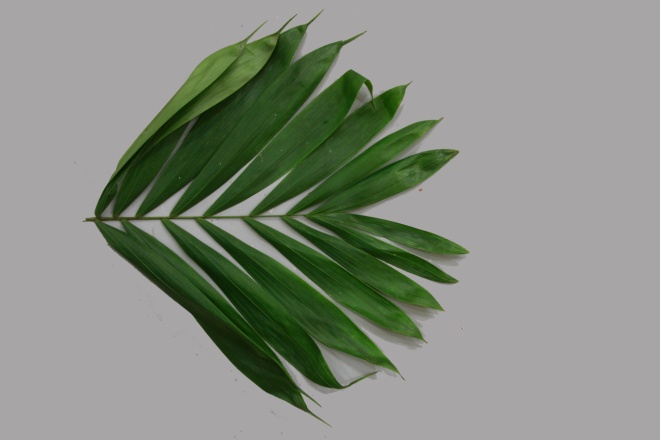 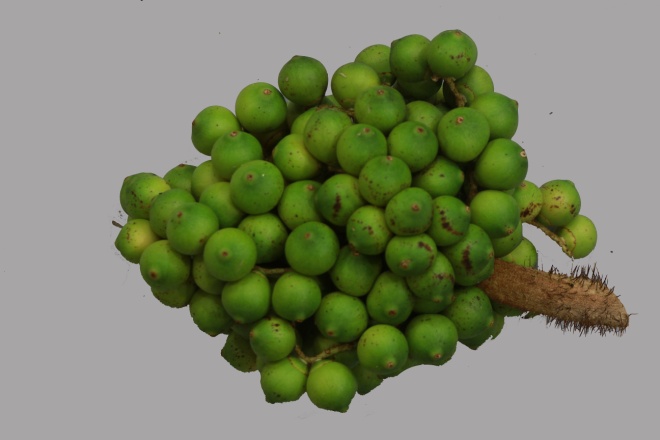 Arecaceae:? Bactris mexicana Liebm. ex Mart.Descripción:Necesita volverse a colectarCuetzalan Nahuatkoyo:linCol. 2652Cuetzalan Nahuatkoyo:linCol. 2652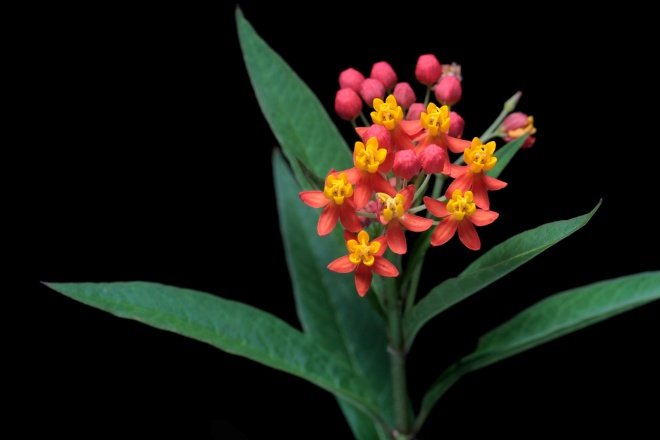 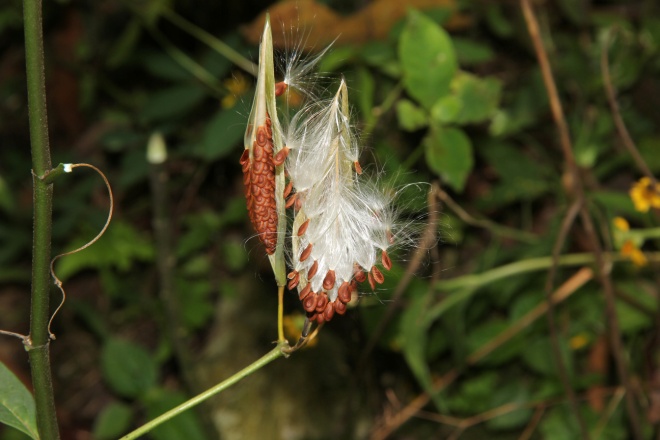 Asclepediaceae:Asclepias curassavica L.Descripción: Cuetzalan Nahuatpo:pototsitsi:n o tanokwilpahxo:chitCol. 1103, 1988, 2517, 20157, 20276, 72112 Cuetzalan Nahuatpo:pototsitsi:n o tanokwilpahxo:chitCol. 1103, 1988, 2517, 20157, 20276, 72112 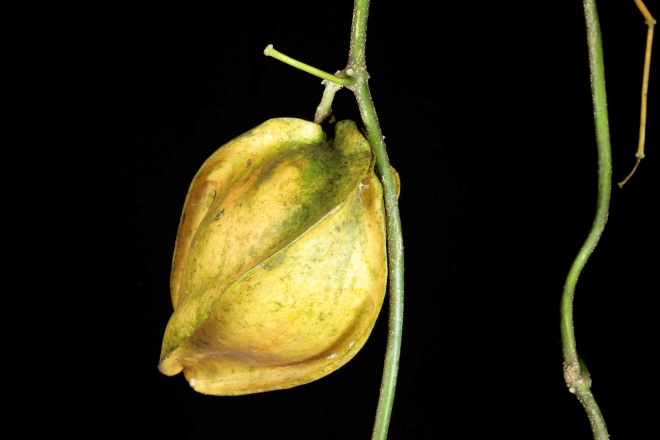 Asclepediaceae:Gonolobus cf. pectinatus Brandegee Descripción: Cuetzalan Nahuatpo:potoUso: Comestible con panela. Col. 2237 Cuetzalan Nahuatpo:potoUso: Comestible con panela. Col. 2237 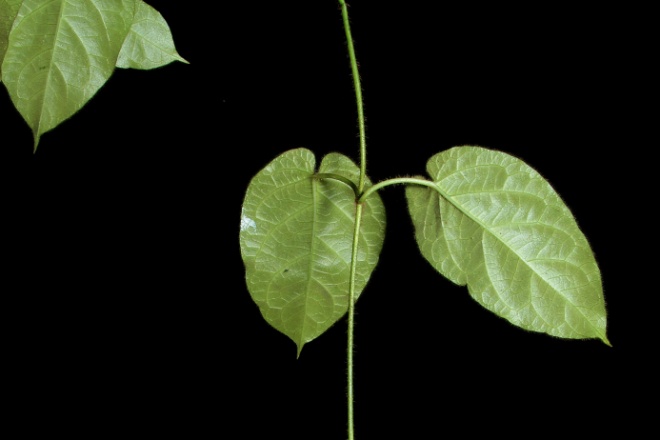 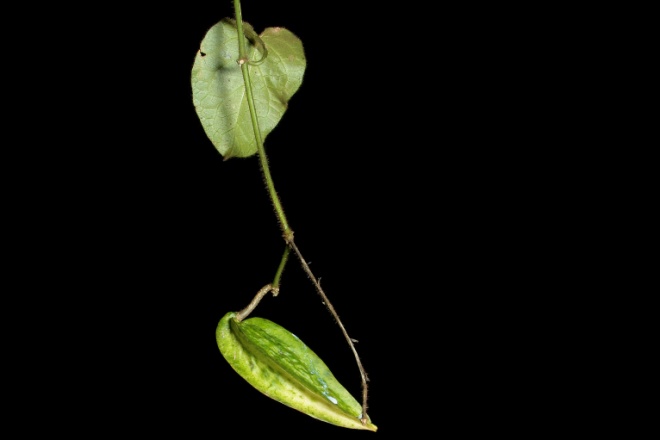 Asclepediaceae:Matalea sp.Descripción: Cuetzalan Nahuatpo:potoUso: No tiene uso alguno. No es comestible el fruto.Col. 2252Cuetzalan Nahuatpo:potoUso: No tiene uso alguno. No es comestible el fruto.Col. 2252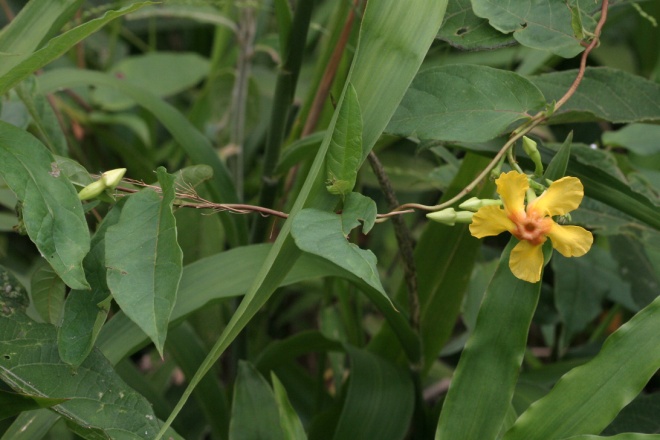 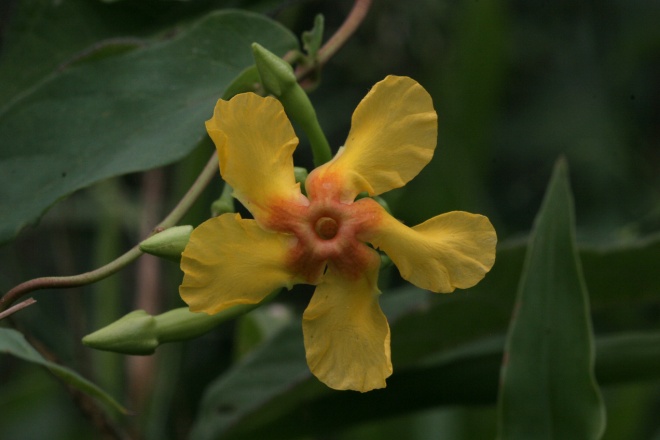 Asclepediaceae:Mandevilla subsagittata (Ruiz  & Pav.) WoodsonDescripción: Cuetzalan Nahuatsin nombre o komekaxo:chit (aparentement un término idiosincrático)Col. 1549, 2537, 2132Cuetzalan Nahuatsin nombre o komekaxo:chit (aparentement un término idiosincrático)Col. 1549, 2537, 2132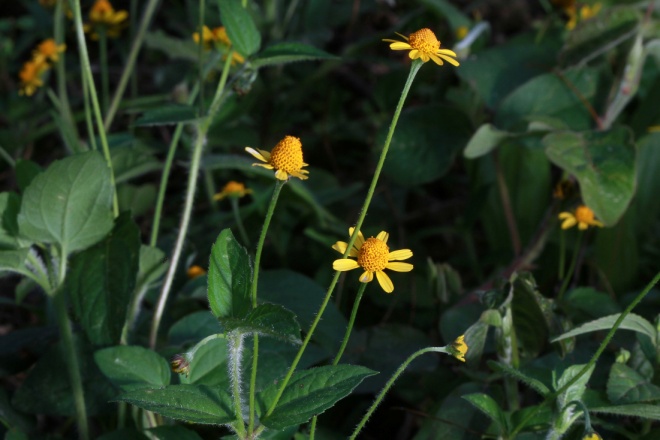 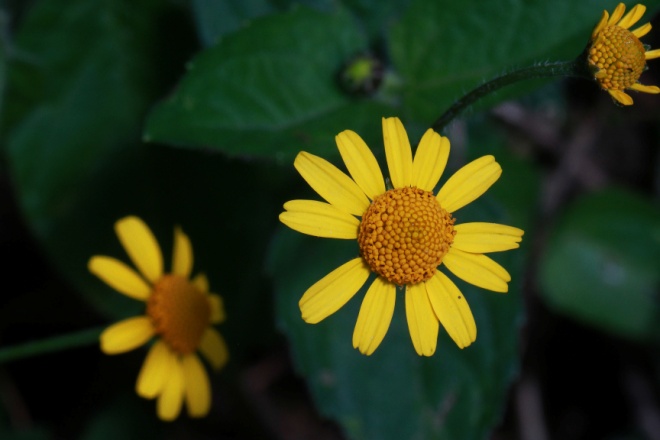 Asteraceae:Acmella repens (Walter) Rich. ex Pers.Descripción: Cuetzalan Nahuatpitsoa:xiwitHuitzilan Nahuata:xiwitColecta: 1169, 70013, 72070, 80029Cuetzalan Nahuatpitsoa:xiwitHuitzilan Nahuata:xiwitColecta: 1169, 70013, 72070, 80029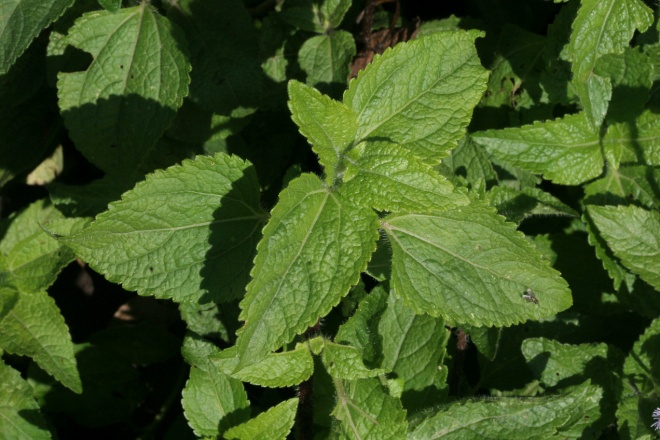 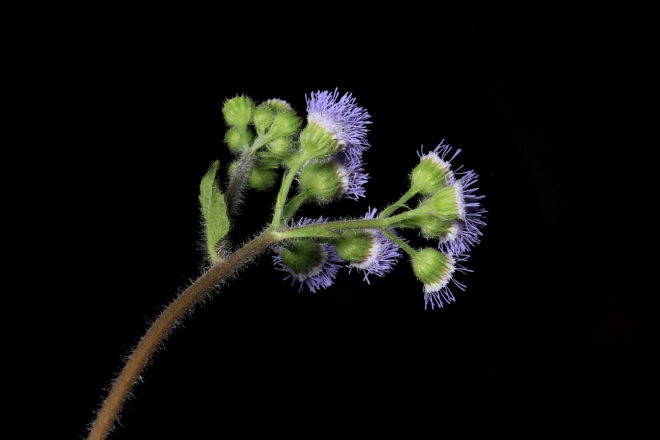 Asteraceae:Ageratum corymbosum ZuccagniDescripción: Cuetzalan Nahuatkaba:yohkwitaxiwit o kaba:yohkwitaxo:chitHuitzilan Nahuatpa:smah xiwitTahitic Nahuatkaba:yohxiwitEcatlán Totonacochinkni:tawá:Colecta: 1167, 2665, 20079, 20281, 30575, 72078, 80001Cuetzalan Nahuatkaba:yohkwitaxiwit o kaba:yohkwitaxo:chitHuitzilan Nahuatpa:smah xiwitTahitic Nahuatkaba:yohxiwitEcatlán Totonacochinkni:tawá:Colecta: 1167, 2665, 20079, 20281, 30575, 72078, 80001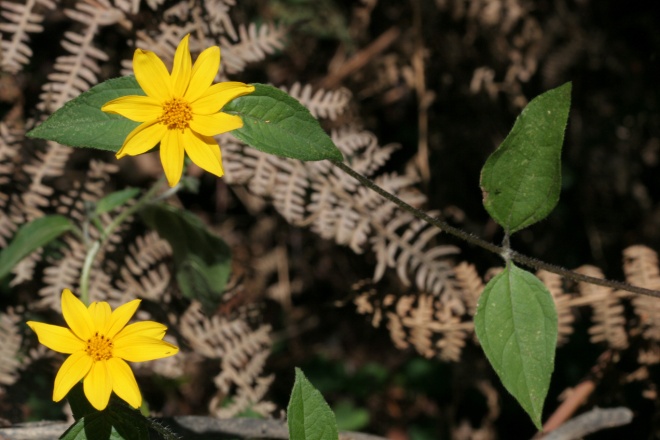 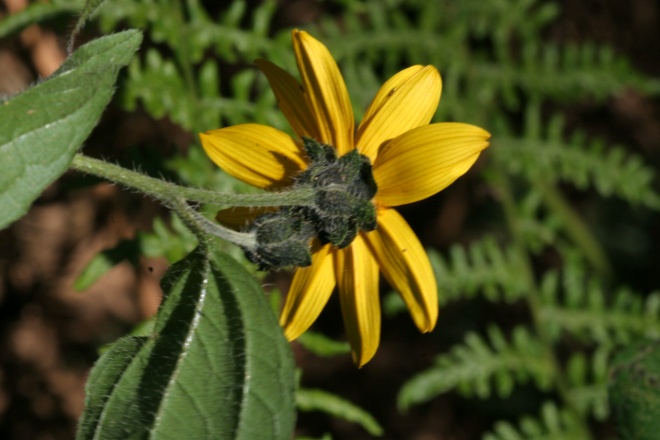 Asteraceae:Aldama dentata La LlaveDescripción: Cuetzalan Nahuatmi:ltampa ehkawxo:chitColecta: 1201Cuetzalan Nahuatmi:ltampa ehkawxo:chitColecta: 1201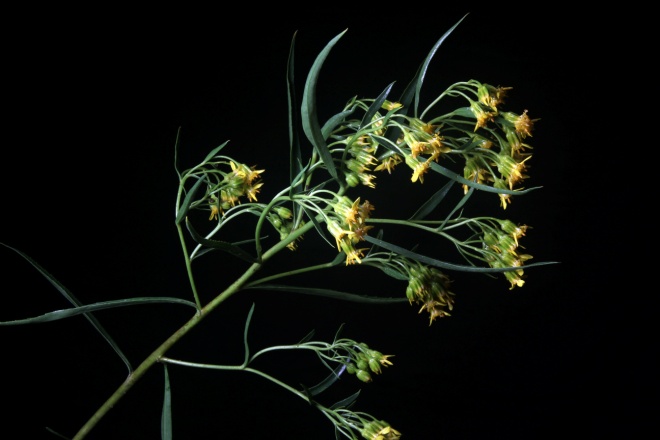 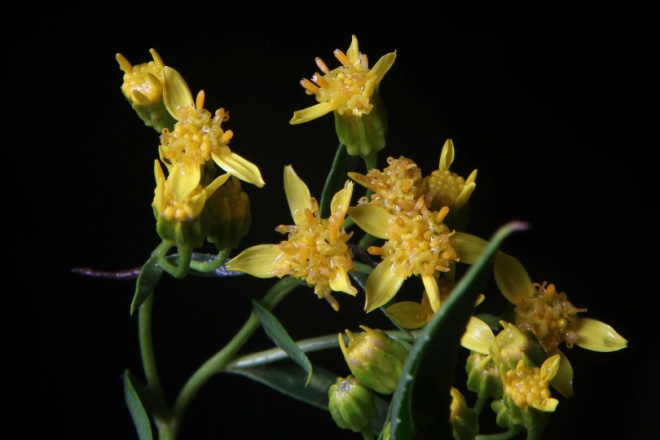 Asteraceae:Barkleyanthus salicifolius (Kunth in HBK) H.Rob. & BrettellDescripción: Cuetzalan Nahuatahstomia:sCuetzalan Nahuatahstomia:s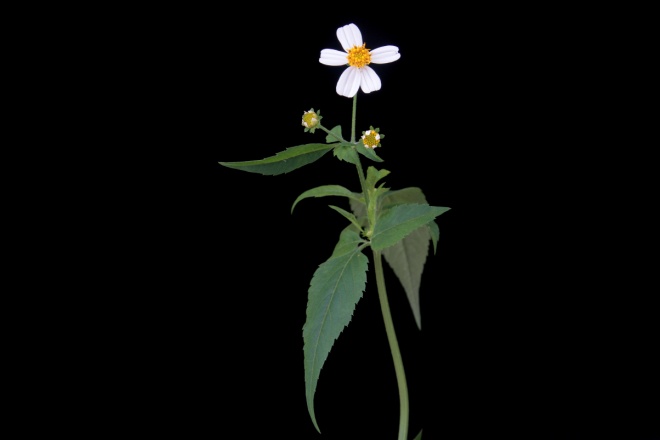 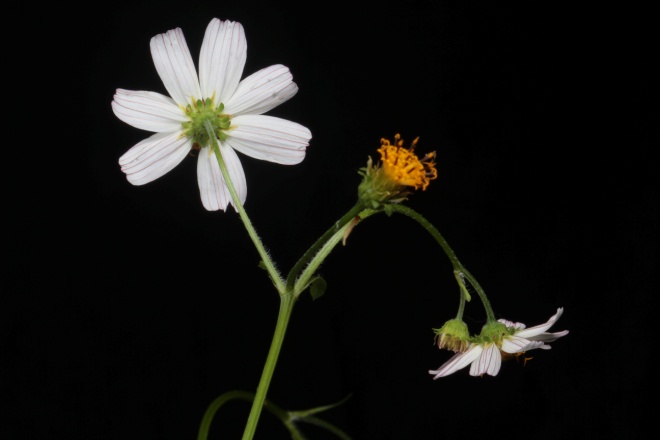 Asteraceae:Bidens alba var.radiata (Sch. Bip.) R.E. Ballard o Bidens odorata Cav.Descripción: Cuetzalan Nahuatmo:so:t o mi:lah mo:so:tColecta: 1096, 1300, 2012, 2157, F0049Cuetzalan Nahuatmo:so:t o mi:lah mo:so:tColecta: 1096, 1300, 2012, 2157, F0049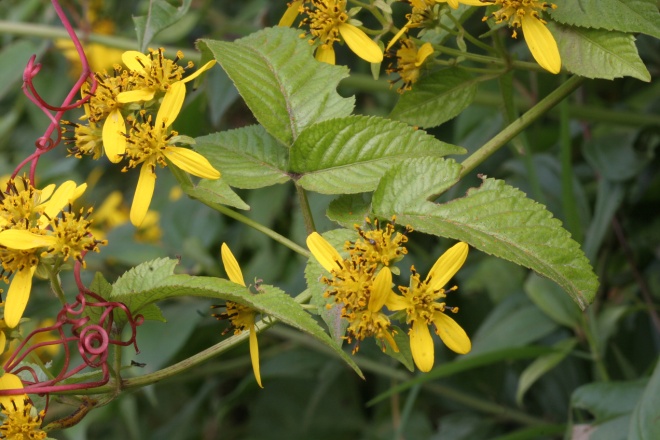 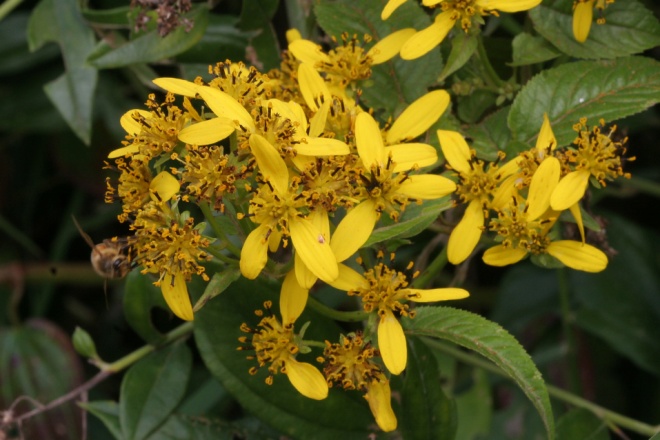 Asteraceae:Bidens reptans (L.) G.DonDescripción: Cuetzalan Nahuatkwamo:so:tColecta: 1185, 1302Cuetzalan Nahuatkwamo:so:tColecta: 1185, 1302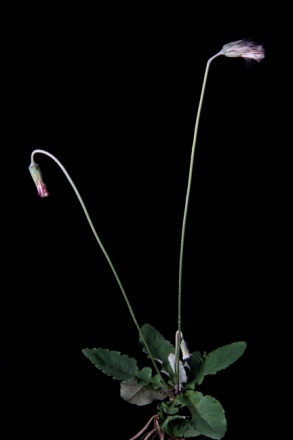 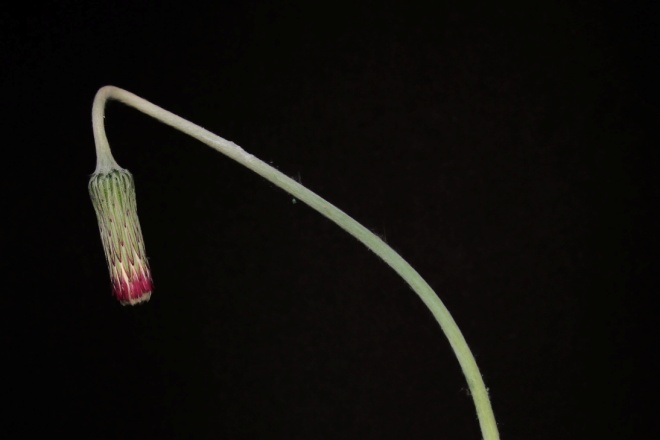 Asteraceae:Chaptalia nutans (L.) Polak.Descripción: Cuetzalan Nahuat sin nombre o po:potoHuitzilan NahuatCol. 1333, 20284, F0028Cuetzalan Nahuat sin nombre o po:potoHuitzilan NahuatCol. 1333, 20284, F0028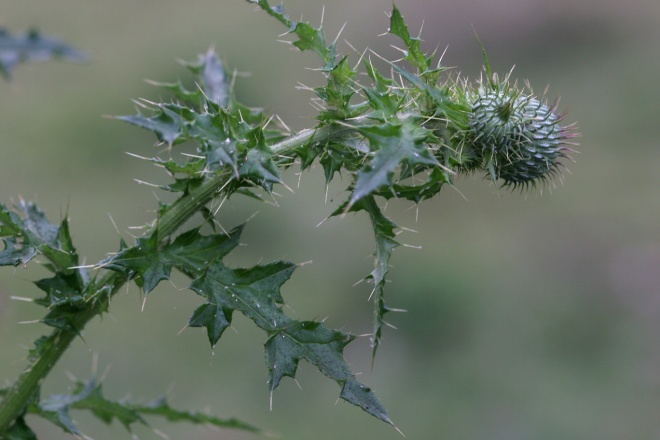 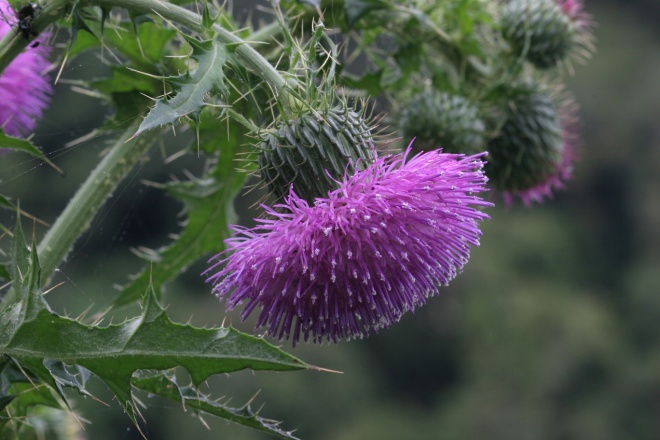 Asteraceae:Cirsium mexicanum DC. Descripción: Cuetzalan Nahuat chi:ka:lin o tsi:ka:lwits, ka:rdoh sa:ntohCol. 1371, 2508Nota: El nombre ka:rdoh sa:ntoh quizá se relaciona con el género Carduus, muy cercano a Cirsium. No hay Carduus en Puebla.Cuetzalan Nahuat chi:ka:lin o tsi:ka:lwits, ka:rdoh sa:ntohCol. 1371, 2508Nota: El nombre ka:rdoh sa:ntoh quizá se relaciona con el género Carduus, muy cercano a Cirsium. No hay Carduus en Puebla.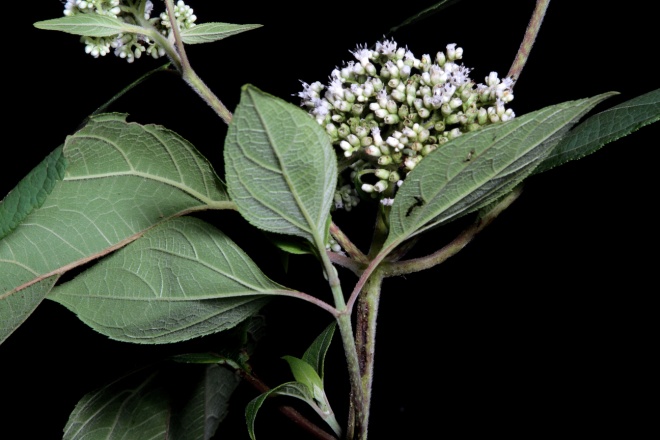 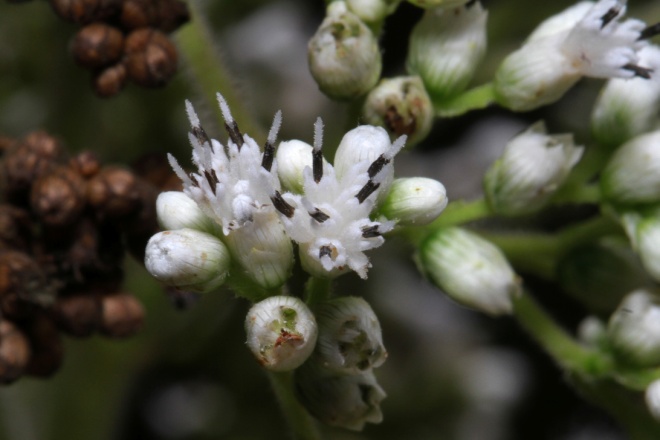 Asteraceae:Clibadium arboreum Donn.Sm.Descripción: Cuetzalan Nahuatnextikkowit, o nexkowit, nextako:t  kowehkaw o ehkawxiwitCol. 1278, 2122, 2248, 2621, 20171Cuetzalan Nahuatnextikkowit, o nexkowit, nextako:t  kowehkaw o ehkawxiwitCol. 1278, 2122, 2248, 2621, 20171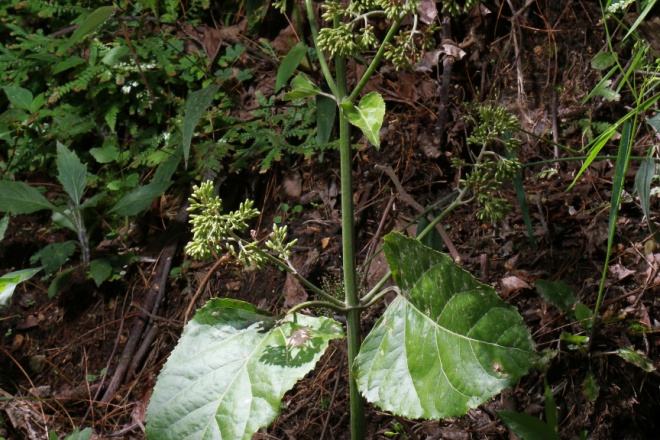 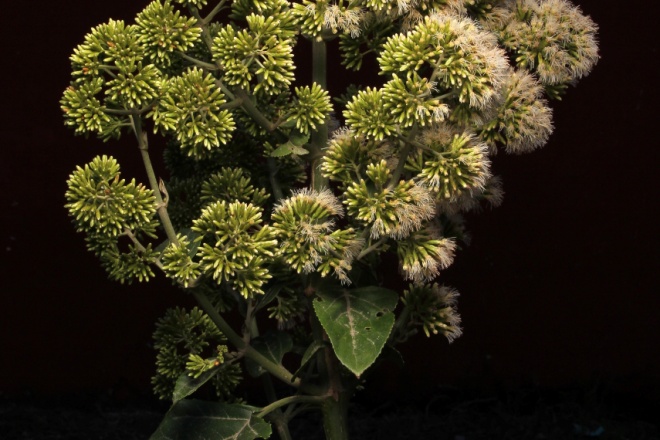 Asteraceae:Critonia morifolia (Mill.) R.M. King & H. Rob. Descripción: Cuetzalan Nahuata:ko:kohxiwitHuitzilan Nahuata:kwa:ma:itCol. 1388, 20846, 80007Cuetzalan Nahuata:ko:kohxiwitHuitzilan Nahuata:kwa:ma:itCol. 1388, 20846, 80007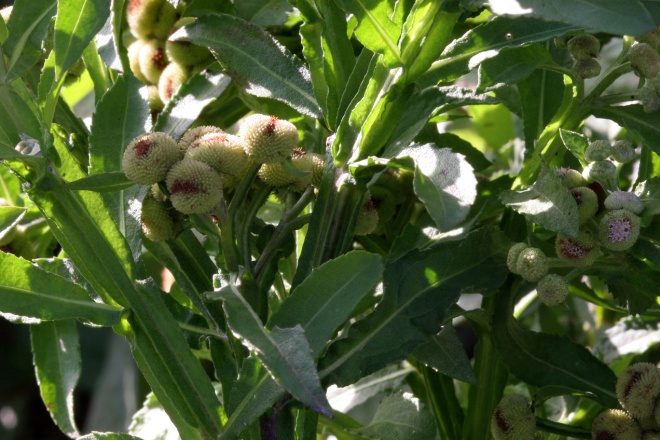 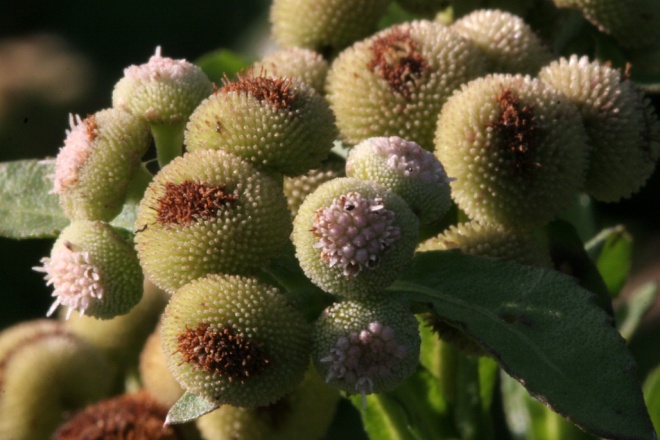 Asteraceae:Epaltes mexicana Less.Descripción: Cuetzalan Nahuata:okwilpahxiwitCol. 1555Cuetzalan Nahuata:okwilpahxiwitCol. 1555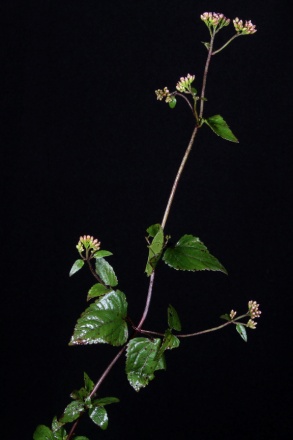 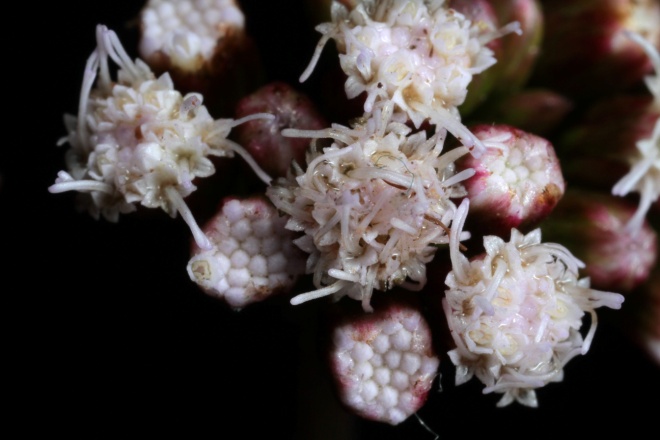 Asteraceae:Fleischmannia pycnocephala (Less.) R.M. King & H. Rob.Descripción: A menudo tallo rojo oscuro.Cuetzalan Nahuata:xokoxiwit o bu:rrohkwitaxo:chitCol. 1125, 1197, 2399, 30176Cuetzalan Nahuata:xokoxiwit o bu:rrohkwitaxo:chitCol. 1125, 1197, 2399, 30176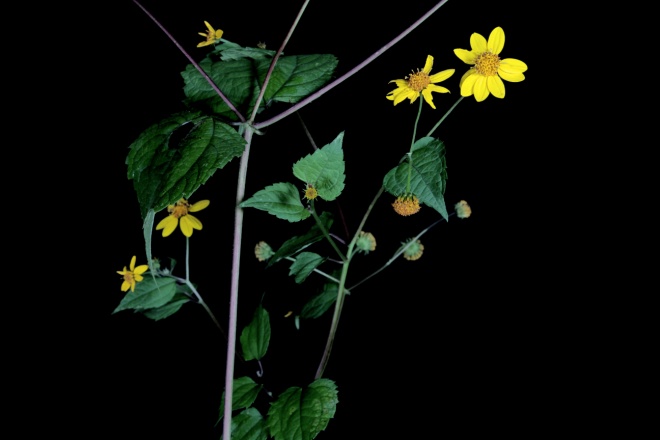 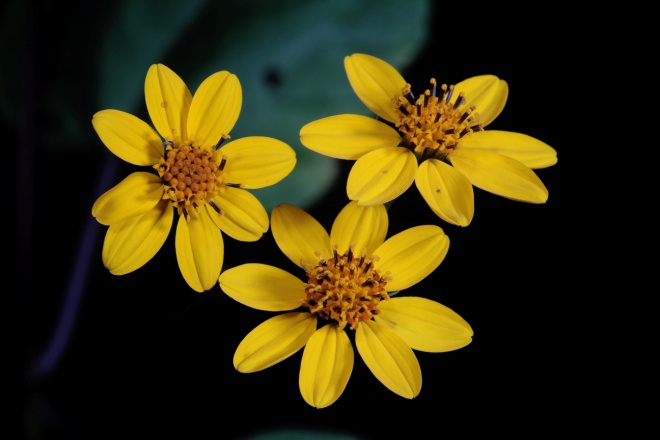 Asteraceae:Hymenostephium cordatum (Hook.& Arn) S.F.Blake Descripción: Cuetzalan Nahuatmekaehkaw o ehkawCol. 1741, 2310Cuetzalan Nahuatmekaehkaw o ehkawCol. 1741, 2310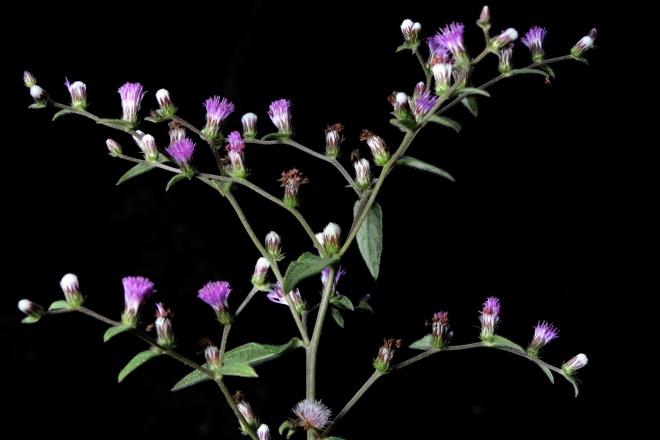 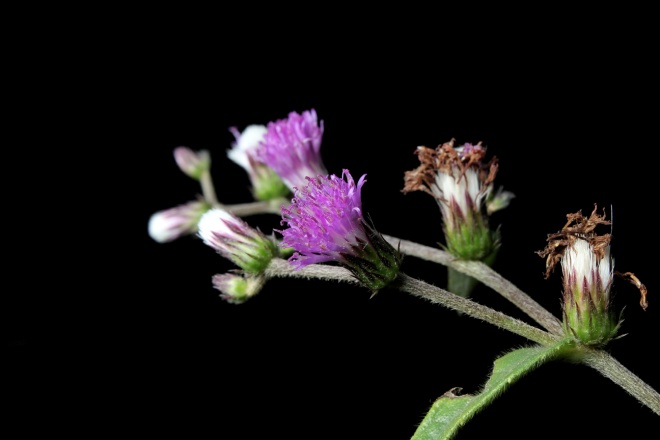 Asteraceae:Lepidaploa salzmannii (DC.) H. Rob.Descripción: Cuetzalan NahuatwiwilakaniHuitzilan Nahuatte:pa:kxo:chitCol. 1768, 20727, 80030Cuetzalan NahuatwiwilakaniHuitzilan Nahuatte:pa:kxo:chitCol. 1768, 20727, 80030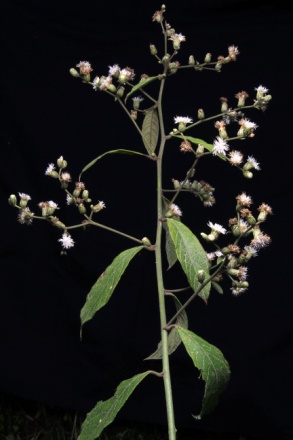 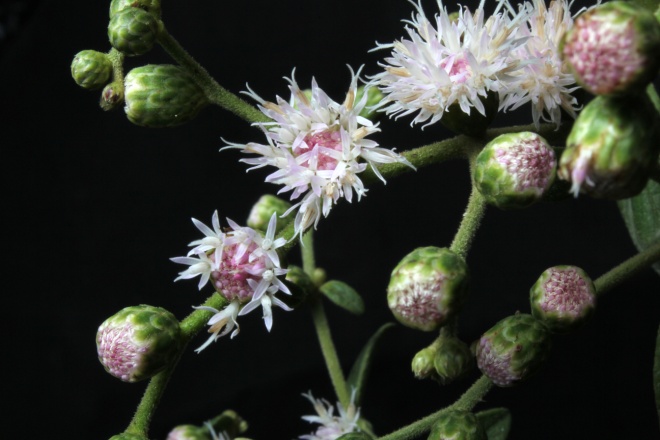 Asteraceae:Lepidaploa tortuosa (L.) H. Rob.Descripción: Cuetzalan NahuatwiwilakaniCol. 1344, 20754, 20832Cuetzalan NahuatwiwilakaniCol. 1344, 20754, 20832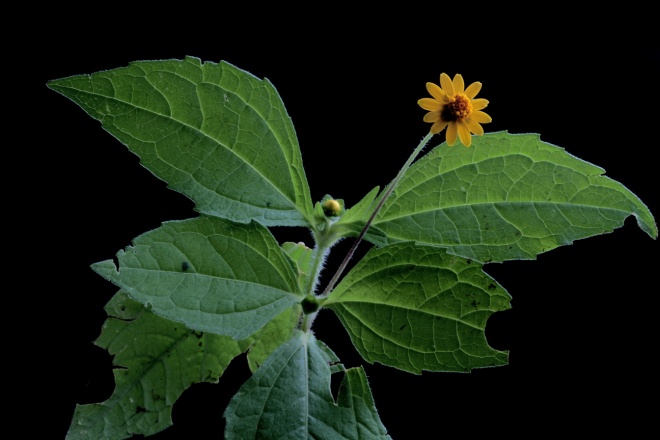 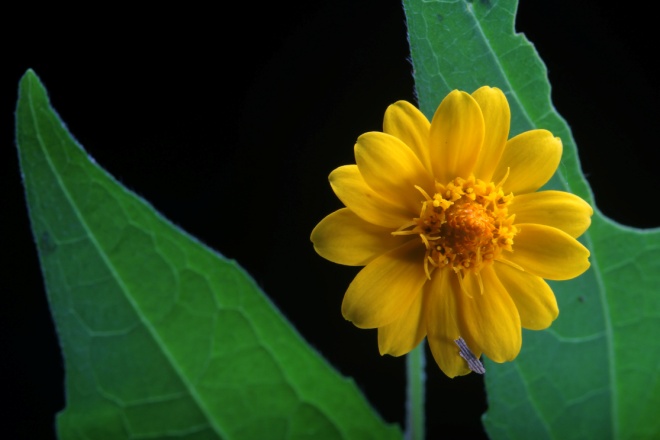 Asteraceae:Melampodium divaricatum (Rich.) DC.Descripción: Cuetzalan Nahuatehkaw, mi:lah ehkaw, kostik ehkaw, ehkaw ma:yewaltik, kwi:kwilehkawHuitzilane:lo:xiwitEcatlán Totonacotastuy, smukukutastuyCol. 1123, 1171, 1241, 1524, 1973, 72024, 80018Cuetzalan Nahuatehkaw, mi:lah ehkaw, kostik ehkaw, ehkaw ma:yewaltik, kwi:kwilehkawHuitzilane:lo:xiwitEcatlán Totonacotastuy, smukukutastuyCol. 1123, 1171, 1241, 1524, 1973, 72024, 80018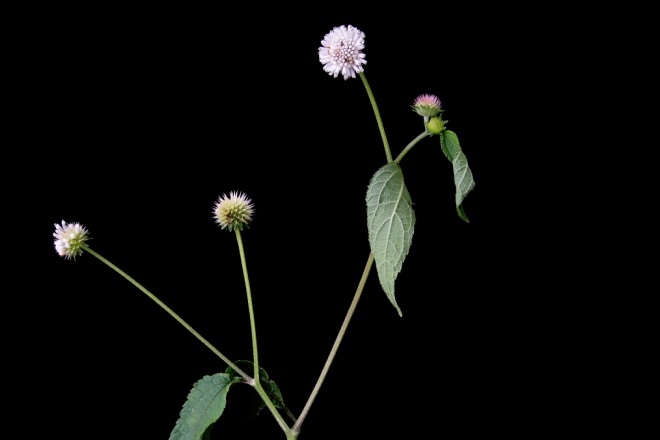 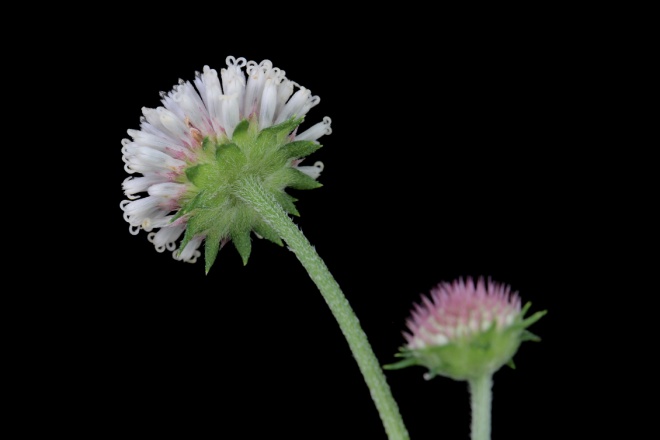 Asteraceae:Melanthera nivea (L.) SmallDescripción: Cuetzalan Nahuatsin nombre, ti:ltik ehkawCol. 1177, 2078, 2468, F0051Cuetzalan Nahuatsin nombre, ti:ltik ehkawCol. 1177, 2078, 2468, F0051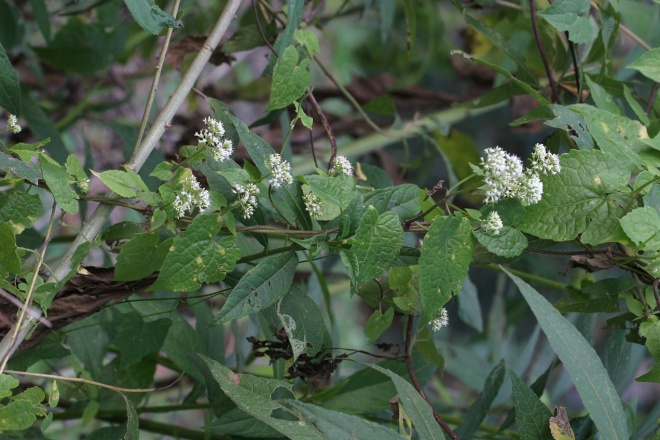 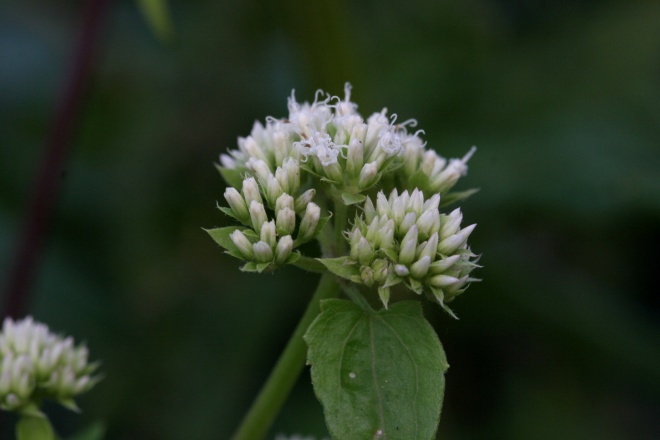 Asteraceae:Mikania micrantha Kunth in H.B.K.Descripción: Cuetzalan Nahuatwa:kohxiwitCol. 1347, 2249Cuetzalan Nahuatwa:kohxiwitCol. 1347, 2249Asteraceae:Montanoa speciosa DC.Descripción: Cuetzalan Nahuatkwe:naba:kahCol. 1744E. Gorostiza: Ésta produce unas flores como margaritas pequenas; se usa para cerca viva, las flores a veces se ponen en los floreros (ornamental). Según E. Gorostiza, es una introducida que se ha escapado de cultivo en la zona.Cuetzalan Nahuatkwe:naba:kahCol. 1744E. Gorostiza: Ésta produce unas flores como margaritas pequenas; se usa para cerca viva, las flores a veces se ponen en los floreros (ornamental). Según E. Gorostiza, es una introducida que se ha escapado de cultivo en la zona.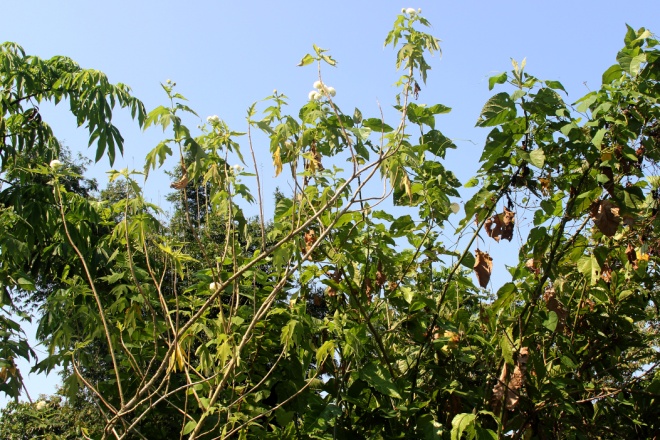 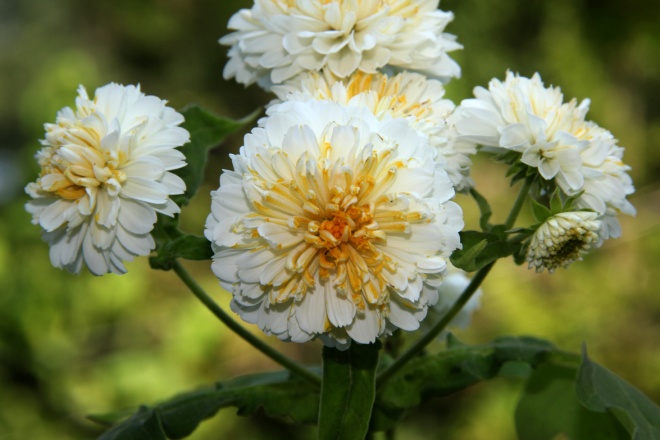 Asteraceae:Montanoa sp.Descripción: Cuetzalan Nahuatkwe:naba:kahCol. 2196E. Gorostiza: Dos tipos de cuernavaca. Uno parecido a las margaritas y otro cultivado de racimos y flores boludos. Los tallos sirven para cerca viva (corrales).Cuetzalan Nahuatkwe:naba:kahCol. 2196E. Gorostiza: Dos tipos de cuernavaca. Uno parecido a las margaritas y otro cultivado de racimos y flores boludos. Los tallos sirven para cerca viva (corrales).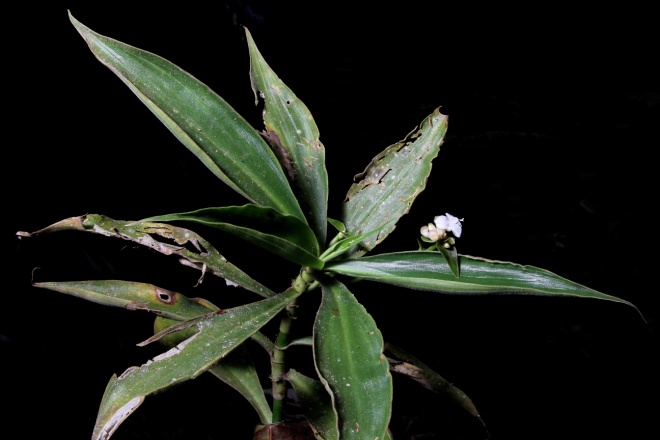 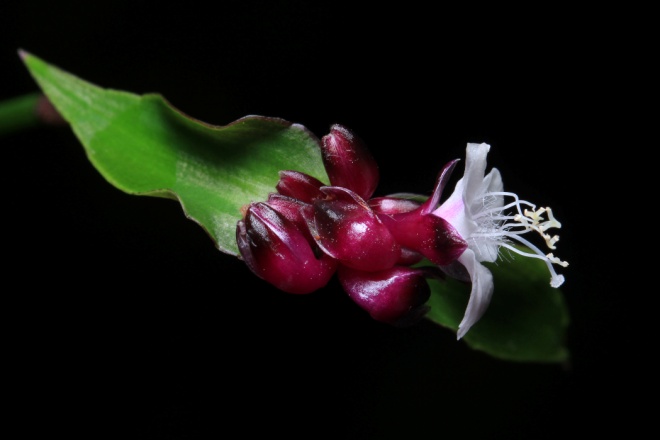 Commelinaceae:Tradescantia cf. zanonia (L) Sw.Descripción: Cuetzalan Nahuatsin nombreColecta: 2440, 2671, 20757, 20758Cuetzalan Nahuatsin nombreColecta: 2440, 2671, 20757, 20758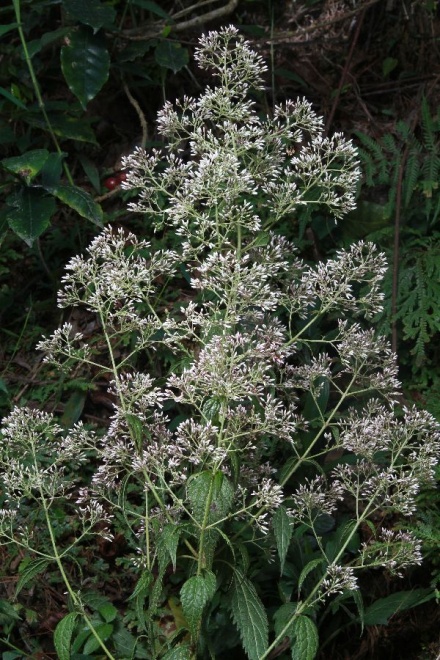 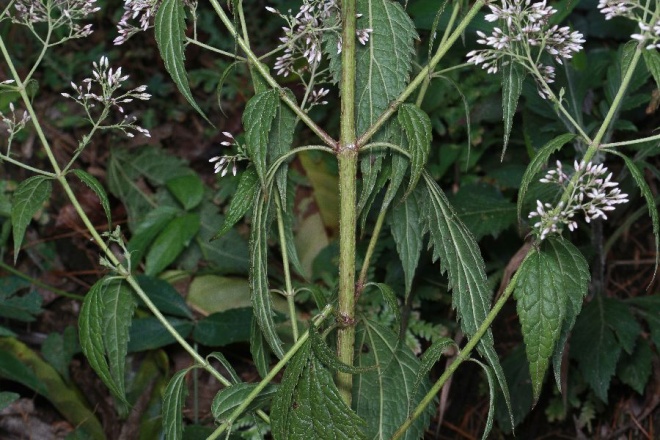 Asteraceae:Descripción: Colecta: 80032Huitzilan Nahuat chichi:k kwawit o xokotatopo:nCuetzalan NahuatHuitzilan Nahuat chichi:k kwawit o xokotatopo:nCuetzalan Nahuat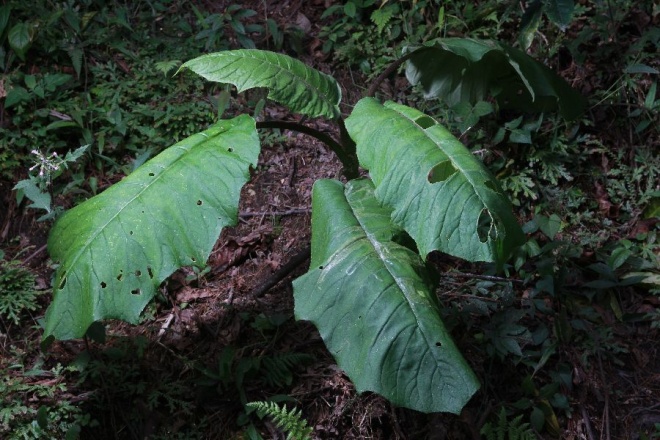 Asteraceae:     Telanthophora grandifolia (Less.) H.Rob. & BrettellDescripción: Colecta: 80046Huitzilan Nahuat     po:chnako:t o po:chnako:kwawitCuetzalan Nahuat     po:chneHuitzilan Nahuat     po:chnako:t o po:chnako:kwawitCuetzalan Nahuat     po:chne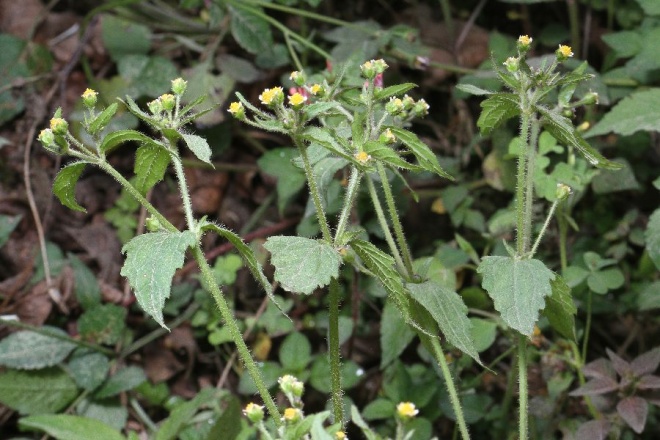 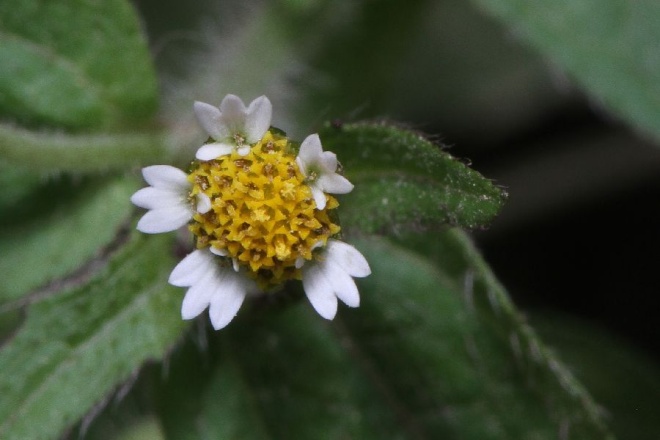 Asteraceae:     Galinsoga parviflora Cav.Descripción: Colecta: 80070Huitzilan Nahuat     e:lo:xo:chitCuetzalan NahuatHuitzilan Nahuat     e:lo:xo:chitCuetzalan Nahuat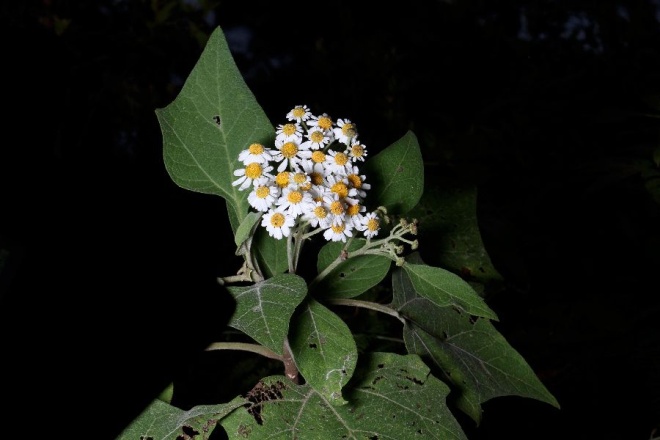 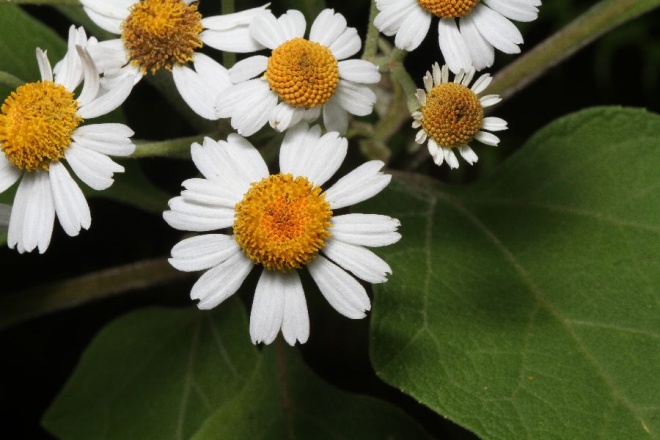 Asteraceae:     Schistocarpha bicolor Less.Descripción: Colecta: 80078Huitzilan Nahuat     sin nombreCuetzalan NahuatHuitzilan Nahuat     sin nombreCuetzalan Nahuat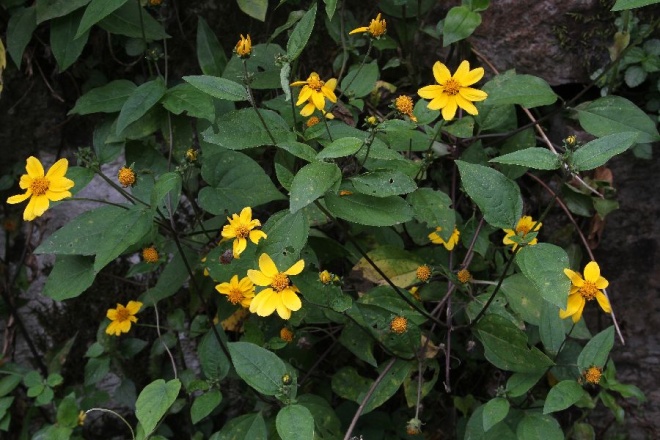 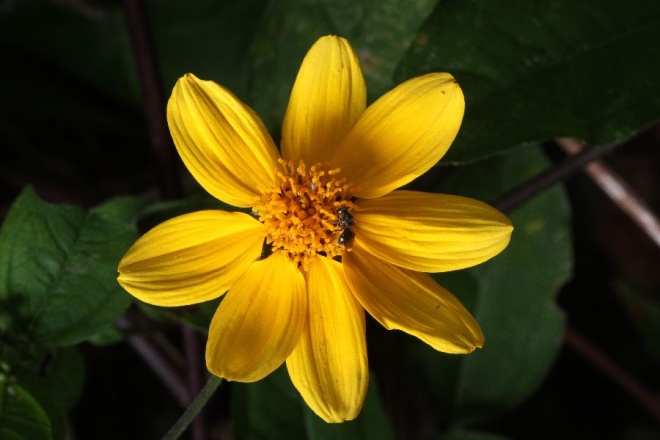 Asteraceae:Descripción: Colecta: 80149Huitzilan Nahuatehkawxo:chit o ehkawxiwitCuetzalan NahuatHuitzilan Nahuatehkawxo:chit o ehkawxiwitCuetzalan Nahuat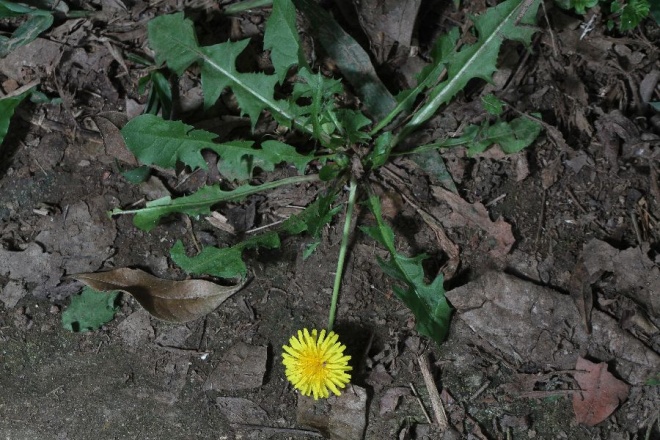 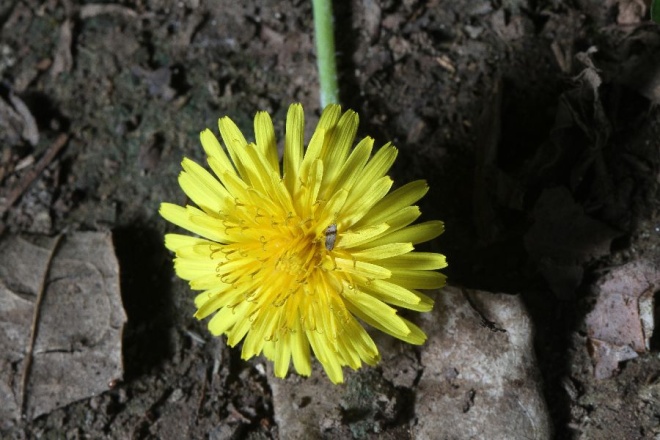 Asteraceae:Taraxacum officinale (L.) Weber ex F.H.Wigg.Descripción: Colecta: 80123Huitzilan Nahuatpo:pototsitsi:nCuetzalan NahuatHuitzilan Nahuatpo:pototsitsi:nCuetzalan Nahuat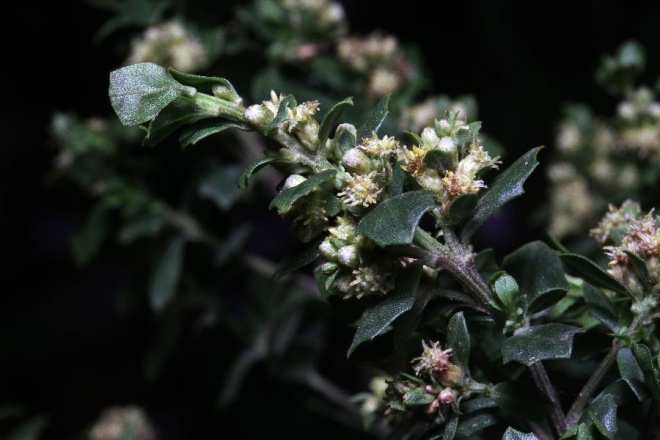 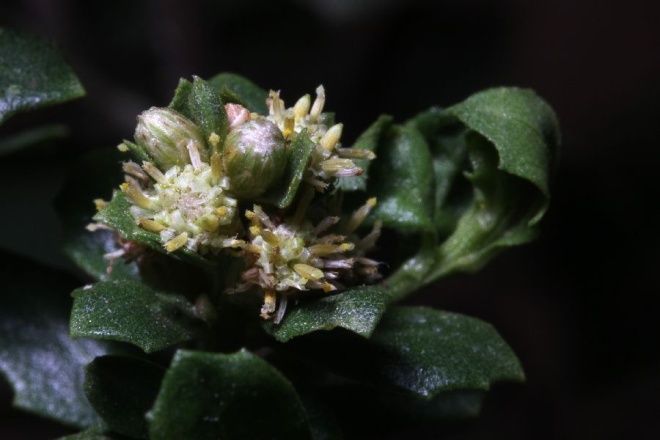 Asteraceae:Baccharis conferta KunthDescripción: Colecta: 80090Huitzilan Nahuatte:ntsihtsili:n (Xinacachapan), tachpa:was (Zoyotlah)Cuetzalan NahuatHuitzilan Nahuatte:ntsihtsili:n (Xinacachapan), tachpa:was (Zoyotlah)Cuetzalan Nahuat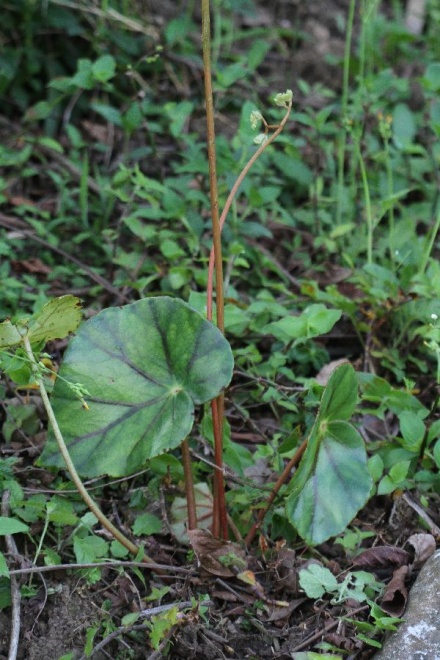 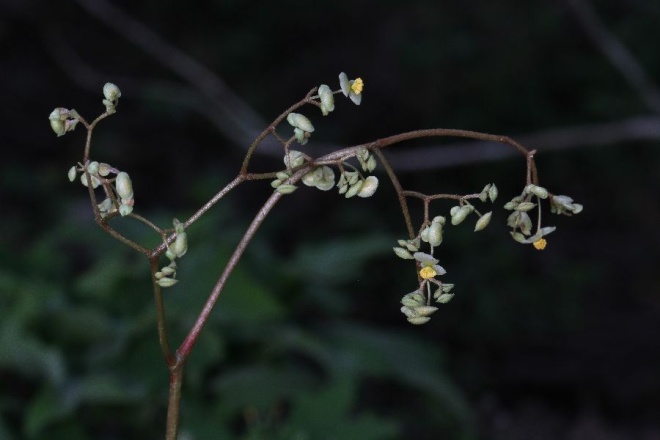 Begoniaceae:Begonia glandulosa A.DC. ex Hook.Descripción: Colecta: 80108Huitzilan Nahuatteko:skat ista:kCuetzalan NahuatHuitzilan Nahuatteko:skat ista:kCuetzalan Nahuat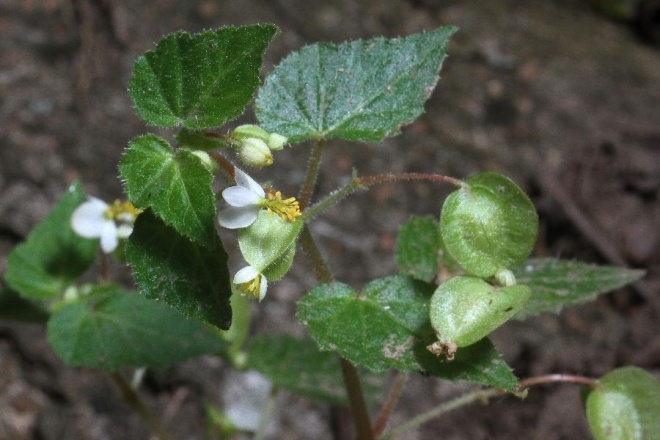 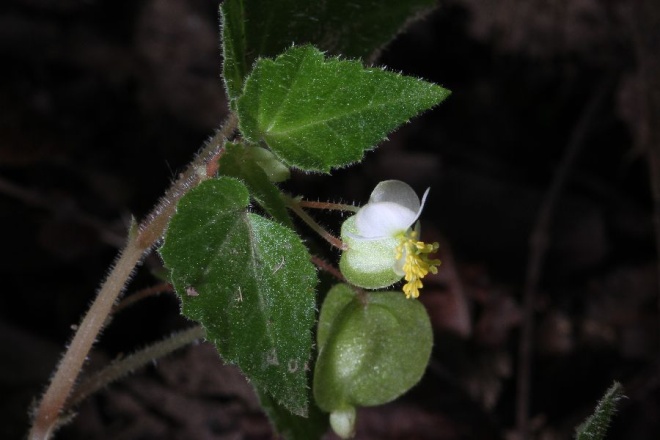 Begoniaceae:Begonia cf. wallichiana Lehm.Descripción: Colecta: 80105Huitzilan Nahuatte:mpala:nxiwitCuetzalan NahuatHuitzilan Nahuatte:mpala:nxiwitCuetzalan Nahuat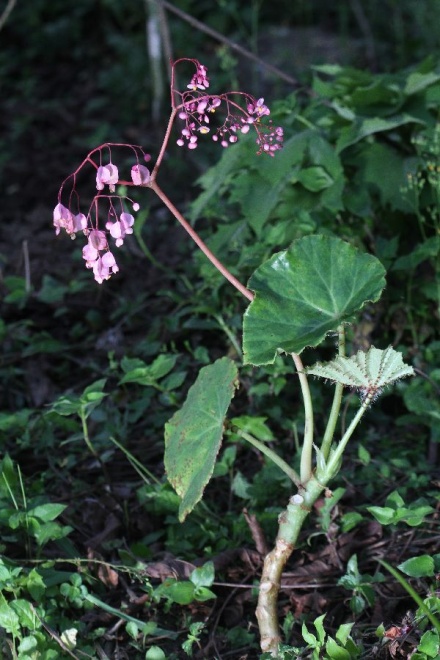 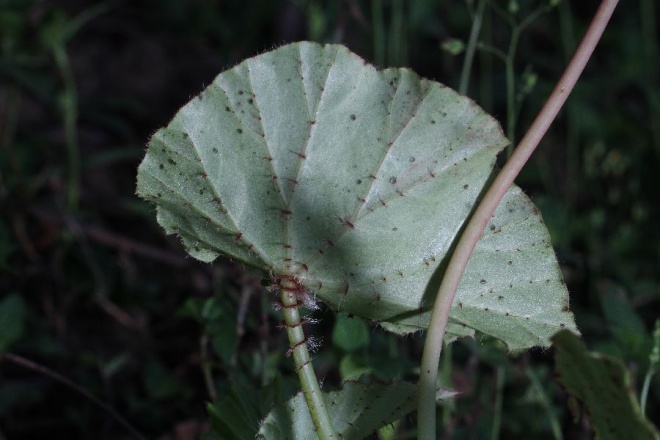 Begoniaceae:Begonia manicata Brongn.Descripción: Colecta: 80110Huitzilan Nahuatteko:skat xokoyo:ltikCuetzalan NahuatHuitzilan Nahuatteko:skat xokoyo:ltikCuetzalan Nahuat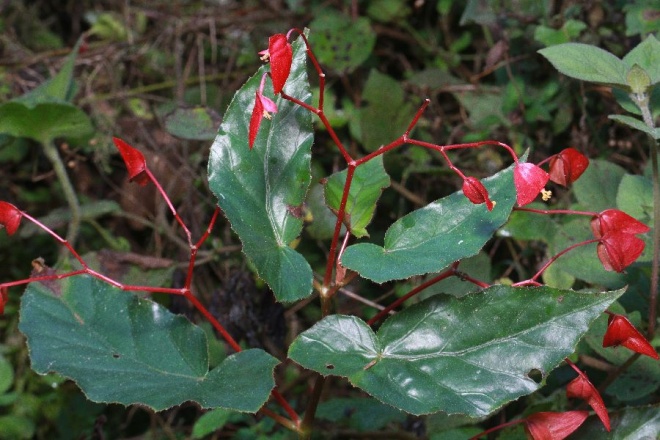 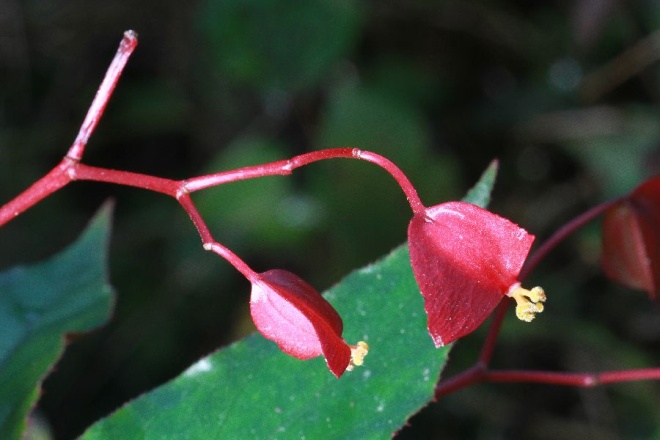 Begoniaceae:Begonia cf. incarnata Link & OttoDescripción: Colecta: 80051Huitzilan Nahuatpo:yoh yekatsolxo:chit o kwawtah xokoyo:linCuetzalan Nahuat     xipoh xo:chitHuitzilan Nahuatpo:yoh yekatsolxo:chit o kwawtah xokoyo:linCuetzalan Nahuat     xipoh xo:chit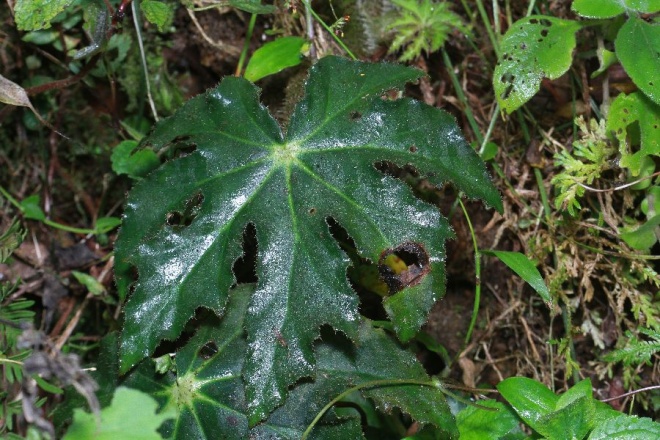 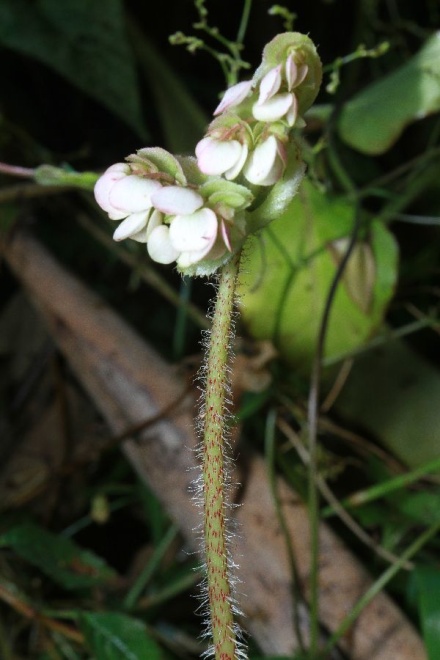 Begoniaceae:     Begonia heracleifolia Cham. & Schltdl.Descripción: Colecta: 80052Huitzilan Nahuat     ista:k xokoyo:linCuetzalan Nahuat     tohmioh xokoyo:linHuitzilan Nahuat     ista:k xokoyo:linCuetzalan Nahuat     tohmioh xokoyo:lin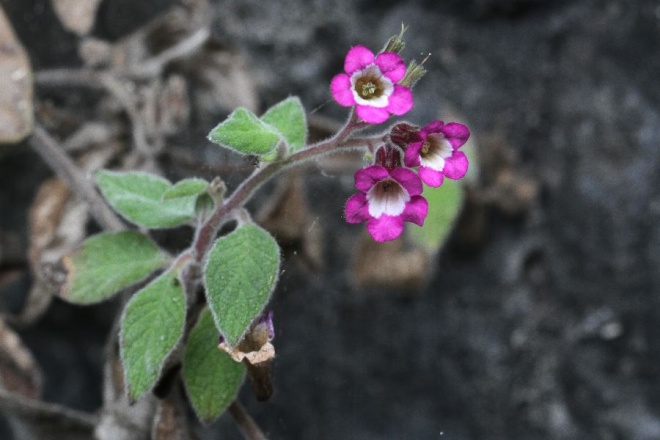 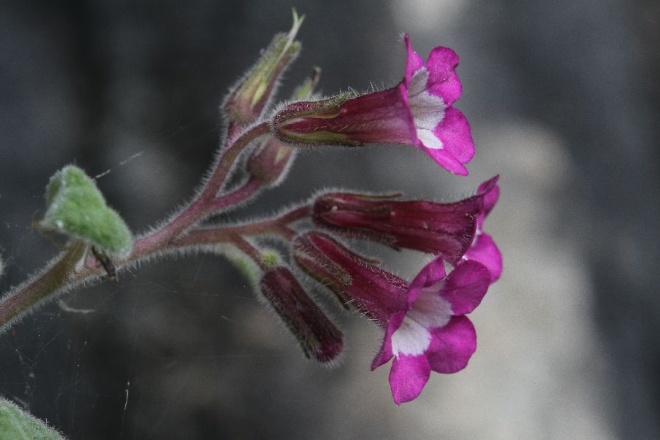 Boraginaceae:Nama linearis D.L. NashDescripción: Colecta: 80136Huitzilan Nahuatsin nombreCuetzalan NahuatHuitzilan Nahuatsin nombreCuetzalan Nahuat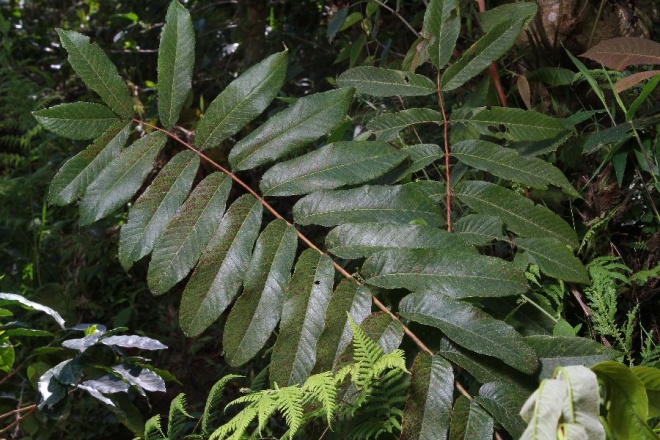 Brunelliaceae:     Brunellia mexicana Standl.Descripción: Colecta: 80039Huitzilan Nahuat     ta:pa:t o pa:pa:tCuetzalan Nahuat     ta:pa:tHuitzilan Nahuat     ta:pa:t o pa:pa:tCuetzalan Nahuat     ta:pa:t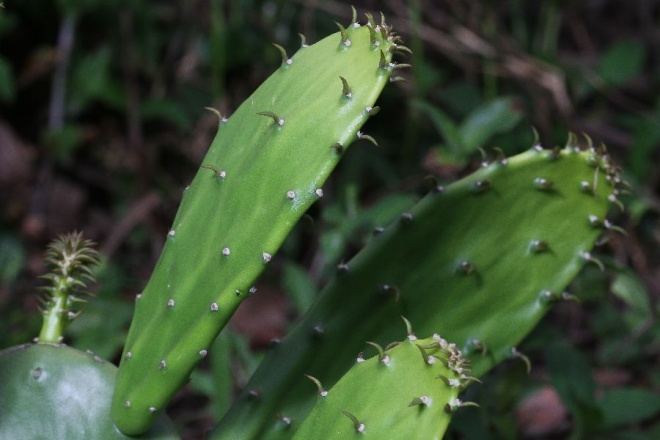 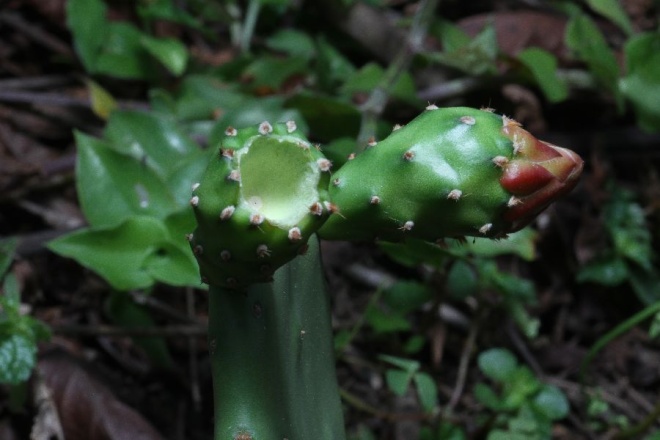 Cactaceae:Descripción: Colecta: 80133Huitzilan Nahuatkowtah nochtiCuetzalan NahuatHuitzilan Nahuatkowtah nochtiCuetzalan Nahuat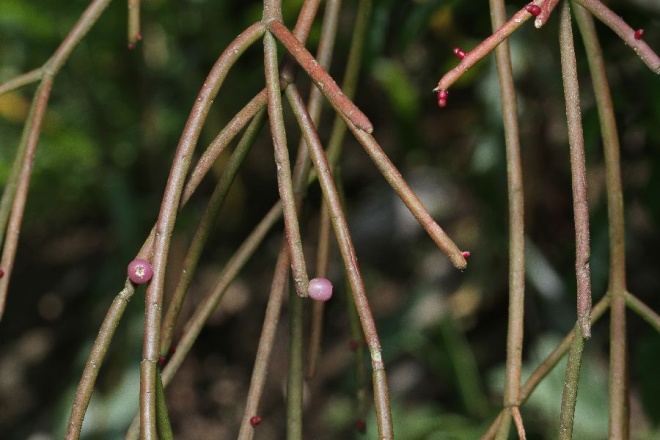 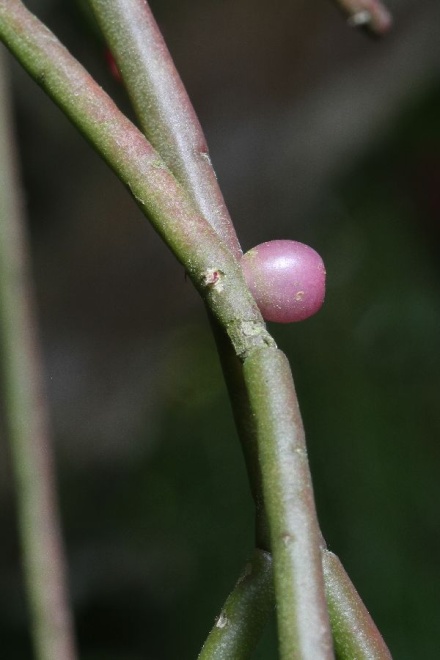 Cactaceae:     Rhipsalis baccifera (J.S.Muell.) Stearn Descripción: Colecta: 80093Huitzilan Nahuatala:wakkapolinCuetzalan NahuatHuitzilan Nahuatala:wakkapolinCuetzalan Nahuat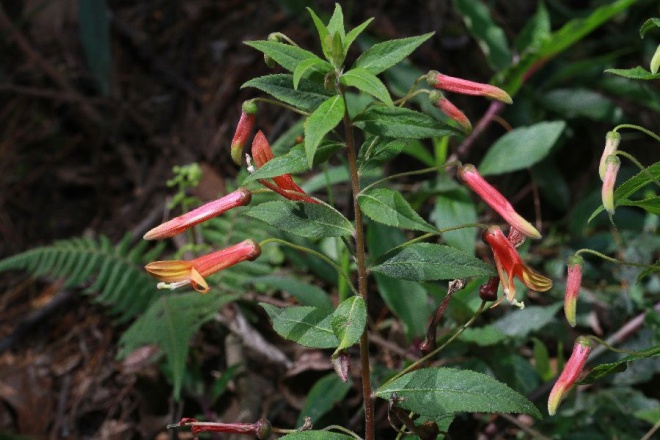 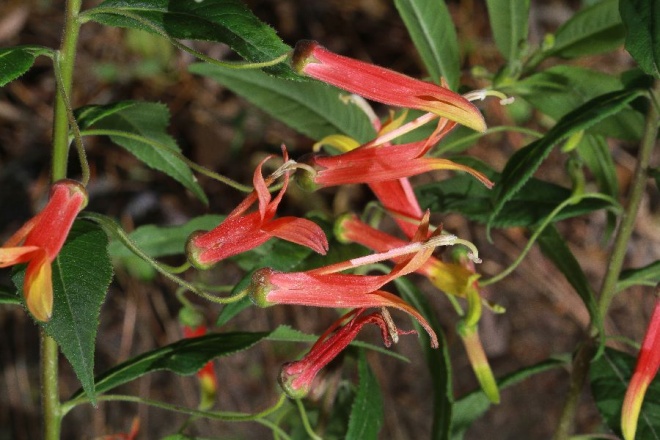 Campanulaceae:     Lobelia laxiflora subsp. laxifloraDescripción: Colecta: 80003Huitzilan Nahuat     nakaspi:pi:lo:ltsitsi:n o pi:pi:lo:lxiwitCuetzalan NahuatHuitzilan Nahuat     nakaspi:pi:lo:ltsitsi:n o pi:pi:lo:lxiwitCuetzalan Nahuat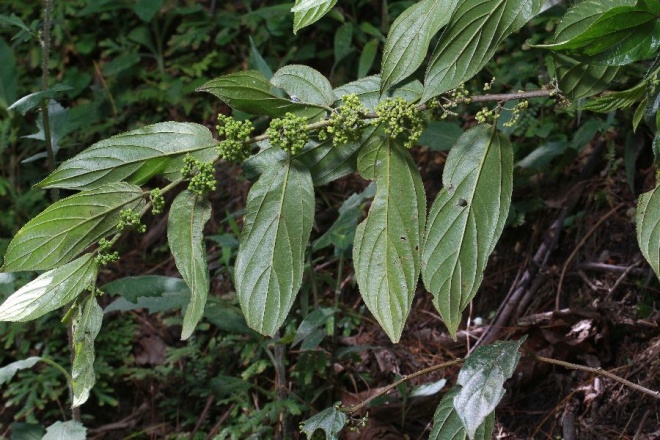 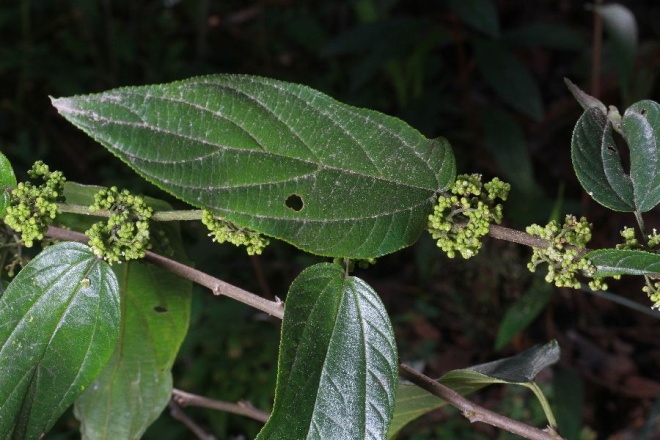 Cannabaceae:     Trema micrantha (L.) BlumeDescripción: Colecta: 80031Huitzilan Nahuat     to:to:kwawit o kwetaxkwawitCuetzalan Nahuat     to:to:kowitHuitzilan Nahuat     to:to:kwawit o kwetaxkwawitCuetzalan Nahuat     to:to:kowit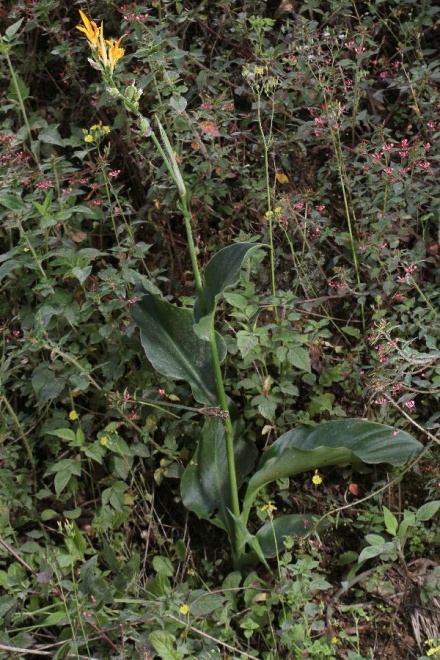 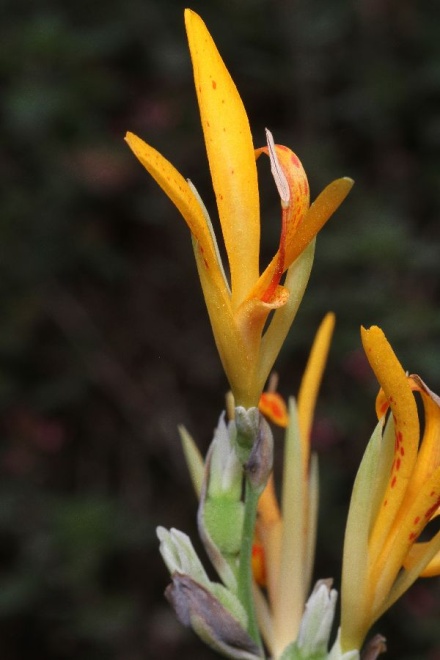 Cannaceae:     Canna indica L.Descripción: Colecta: 80072Huitzilan Nahuat     iswatsitsi:nCuetzalan Nahuat     sin nombreHuitzilan Nahuat     iswatsitsi:nCuetzalan Nahuat     sin nombre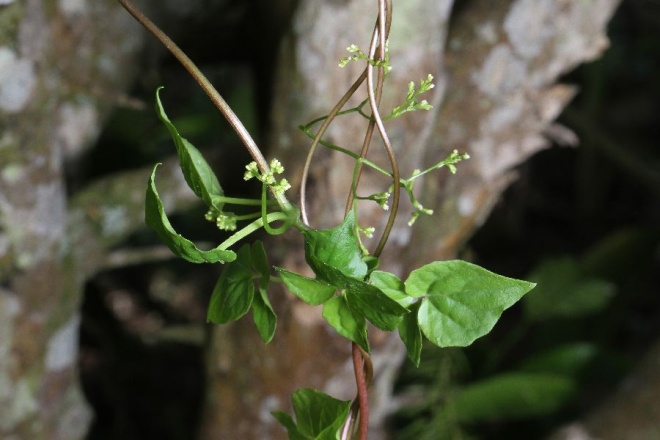 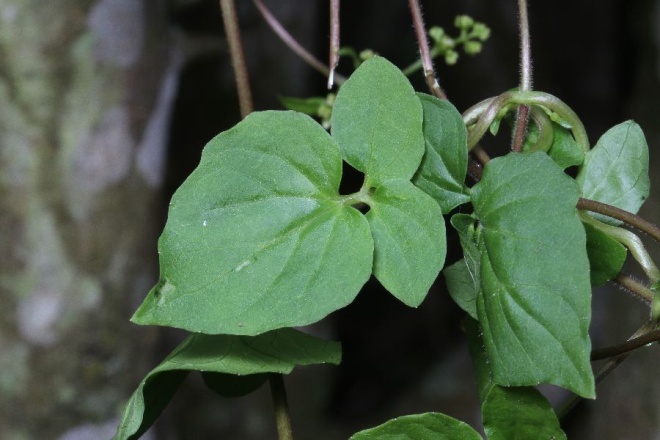 Caprifoliaceae:Valeriana cf. candolleana GardnerDescripción: Colecta: 80103Huitzilan Nahuati:xkwitaxiwitCuetzalan NahuatHuitzilan Nahuati:xkwitaxiwitCuetzalan Nahuat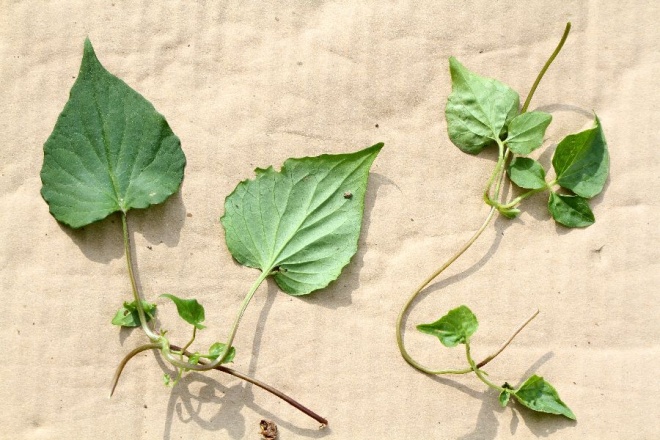 Caprifoliaceae:Valeriana cf. candolleana GardnerDescripción: Colecta: 80113Huitzilan Nahuati:xkwitaxiwitCuetzalan NahuatHuitzilan Nahuati:xkwitaxiwitCuetzalan Nahuat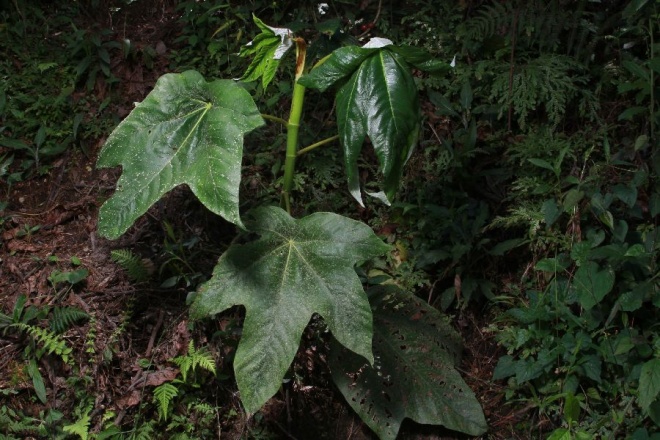 Cecropiaceae:Cecropia obtusifolia Bertol.Descripción: Colecta: 80033Huitzilan Nahuatkowa:skatCuetzalan Nahuatchi:kikisHuitzilan Nahuatkowa:skatCuetzalan Nahuatchi:kikis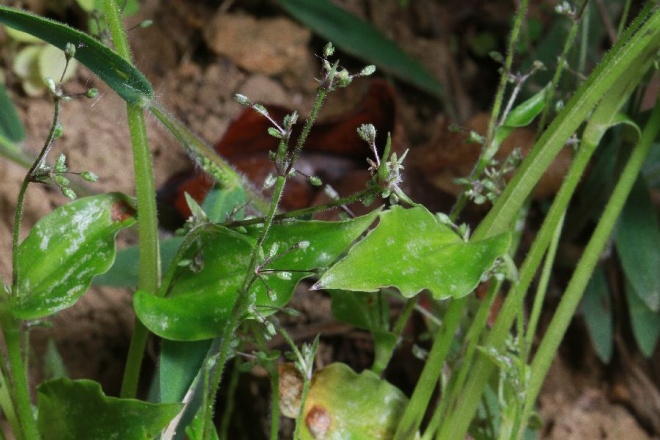 Commelinaceae:Descripción: Colecta: 80058Huitzilan Nahuat     ista:k ma:talinCuetzalan Nahuat     ista:k ma:talinHuitzilan Nahuat     ista:k ma:talinCuetzalan Nahuat     ista:k ma:talin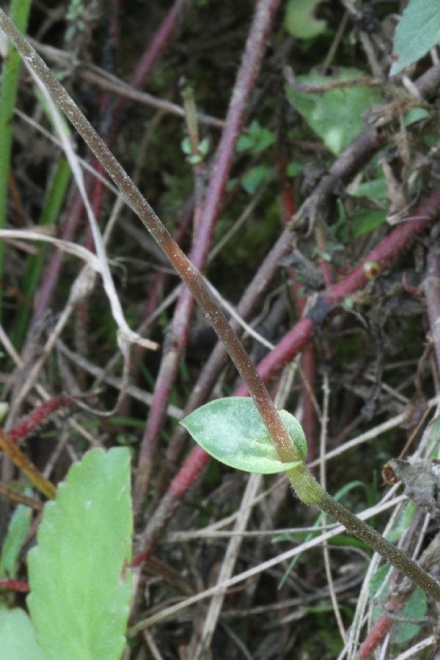 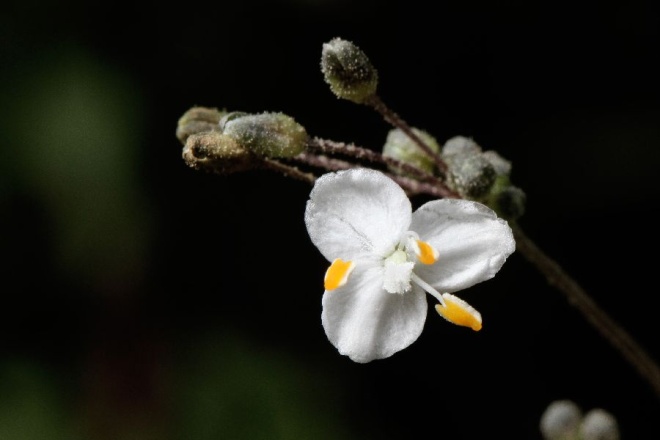 Commelinaceae:Descripción: Colecta: 80069Huitzilan Nahuat     ma:talinCuetzalan Nahuat     ma:talinHuitzilan Nahuat     ma:talinCuetzalan Nahuat     ma:talin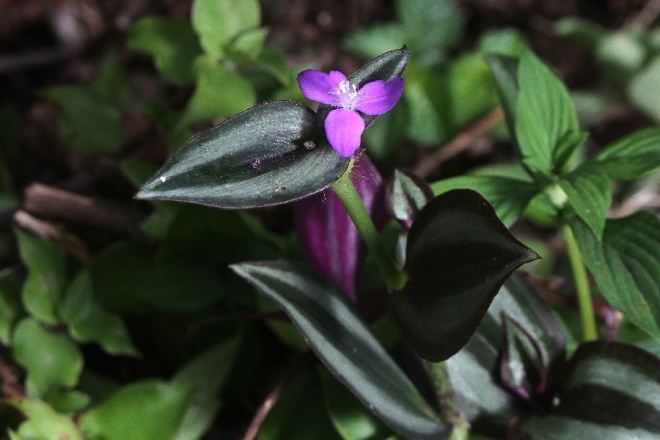 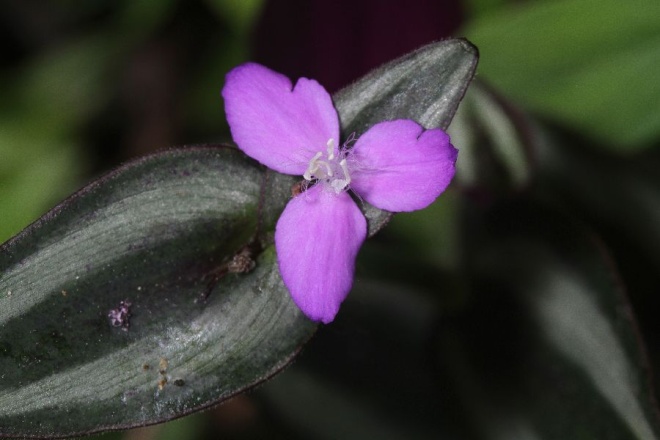 Commelinaceae:Tradescantia zebrina BosseDescripción: Colecta: 80126Huitzilan Nahuatchi:chi:lma:talinCuetzalan NahuatHuitzilan Nahuatchi:chi:lma:talinCuetzalan Nahuat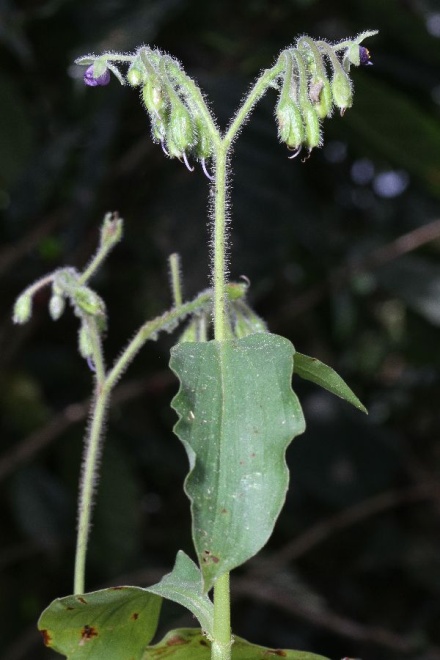 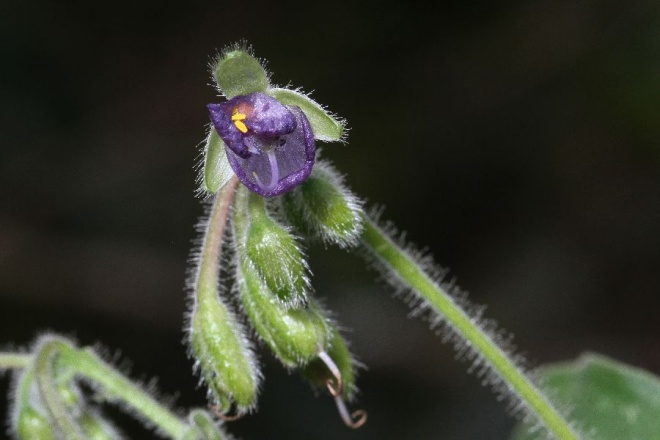 Commelinaceae:Tinantia erecta (Jacq.) FenzlDescripción: Colecta: 80142Huitzilan Nahuatto:topoCuetzalan NahuatowakilitHuitzilan Nahuatto:topoCuetzalan Nahuatowakilit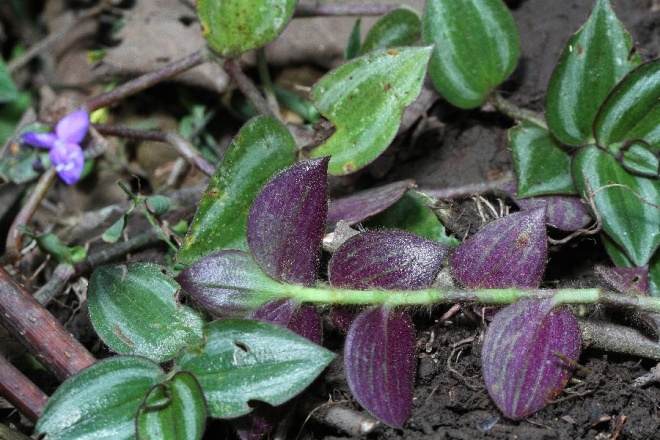 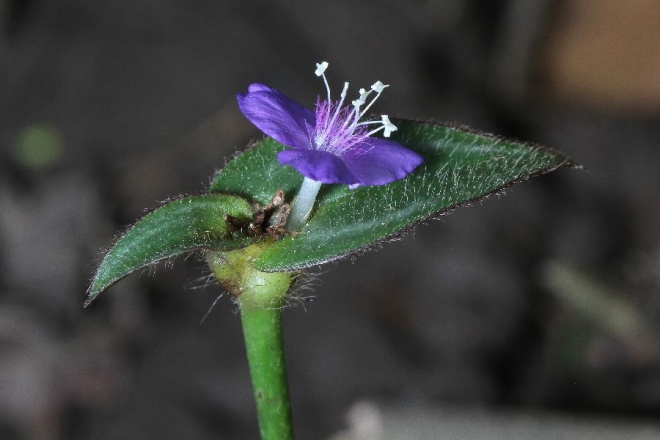 Commelinaceae:Tradescantia sp.Descripción: Colecta: 80143Huitzilan Nahuatista:k ma:talinCuetzalan NahuatHuitzilan Nahuatista:k ma:talinCuetzalan Nahuat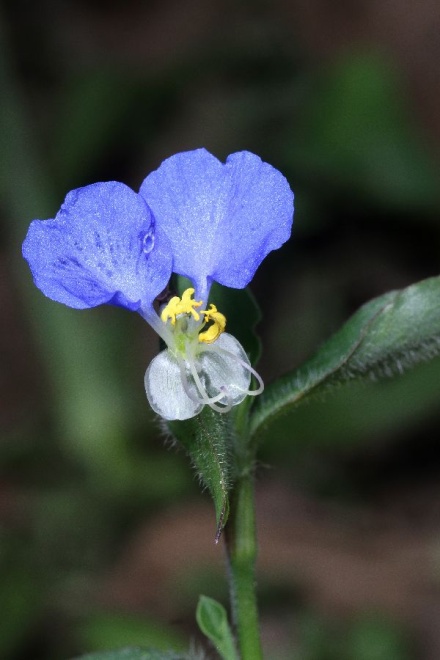 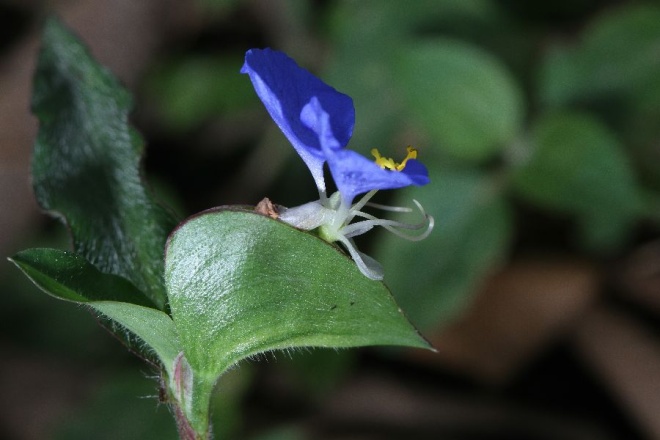 Commelinaceae:Commelina sp.Descripción: Colecta: 80137Huitzilan Nahuatma:talin (wehwei)Cuetzalan NahuatHuitzilan Nahuatma:talin (wehwei)Cuetzalan Nahuat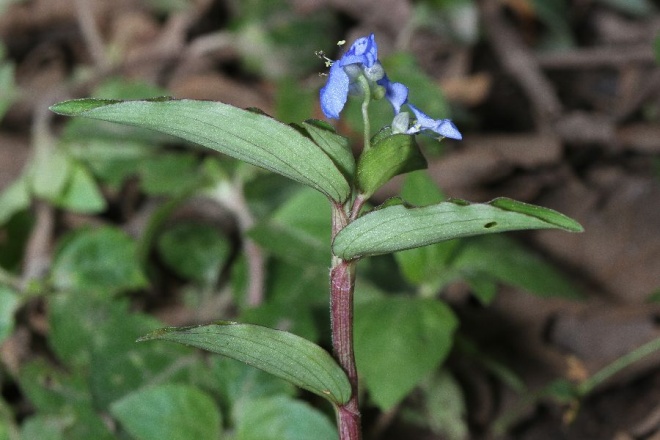 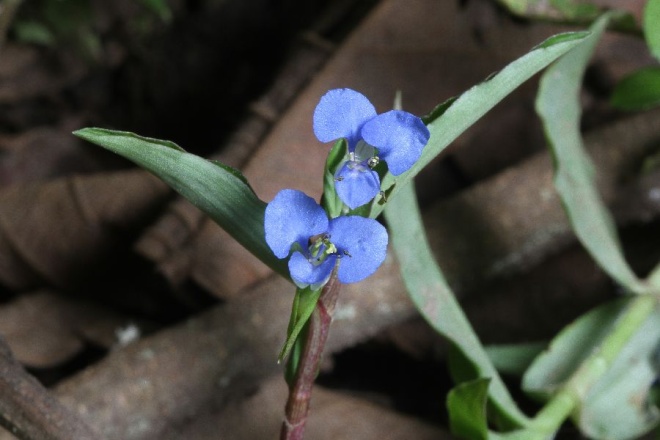 Commelinaceae:Commelina sp.Descripción: Colecta: 80138Huitzilan Nahuatma:talin (tsikitsi:n)Cuetzalan NahuatHuitzilan Nahuatma:talin (tsikitsi:n)Cuetzalan Nahuat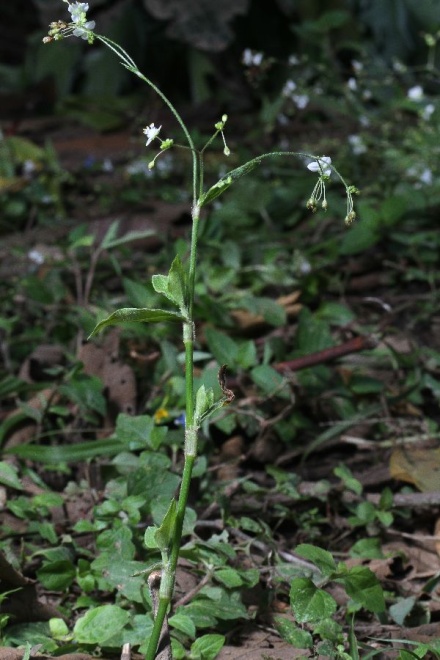 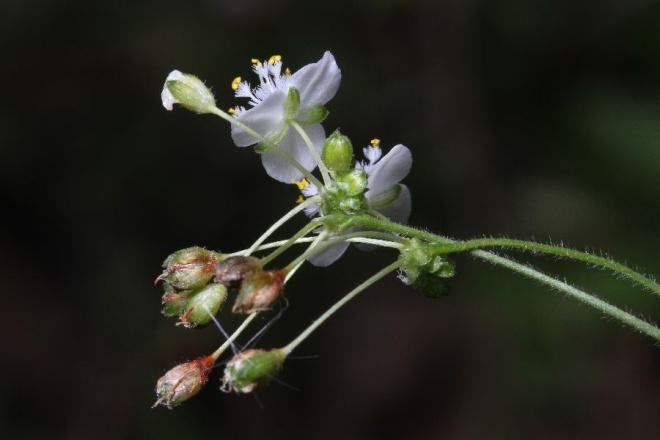 Commelinaceae:Descripción: Colecta: 80139Huitzilan Nahuatma:talinCuetzalan NahuatHuitzilan Nahuatma:talinCuetzalan Nahuat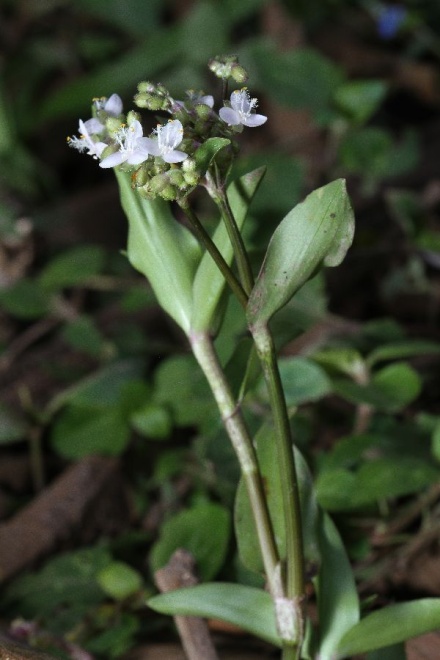 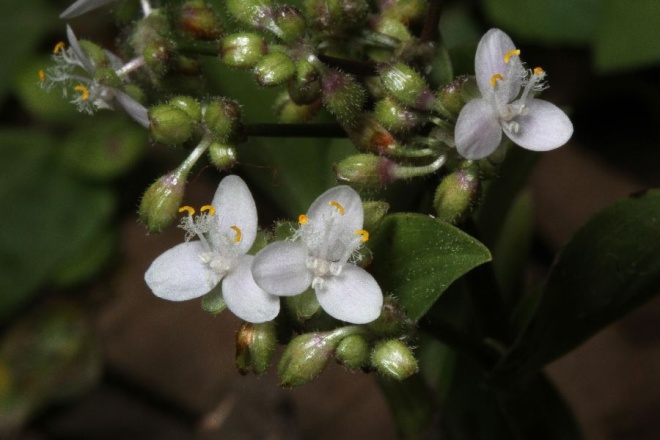 Commelinaceae:Descripción: Colecta: 80140Huitzilan Nahuatma:talinCuetzalan NahuatHuitzilan Nahuatma:talinCuetzalan Nahuat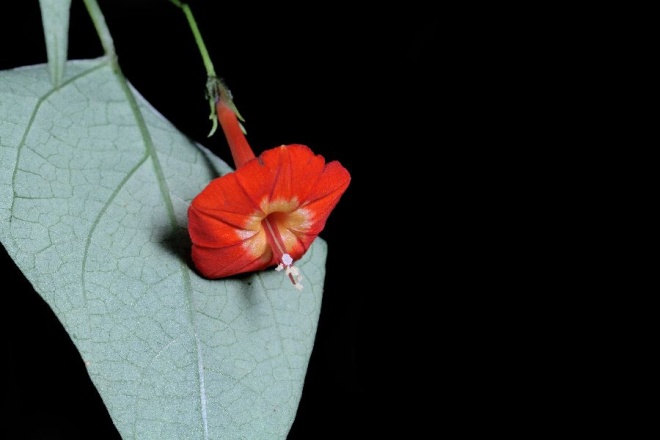 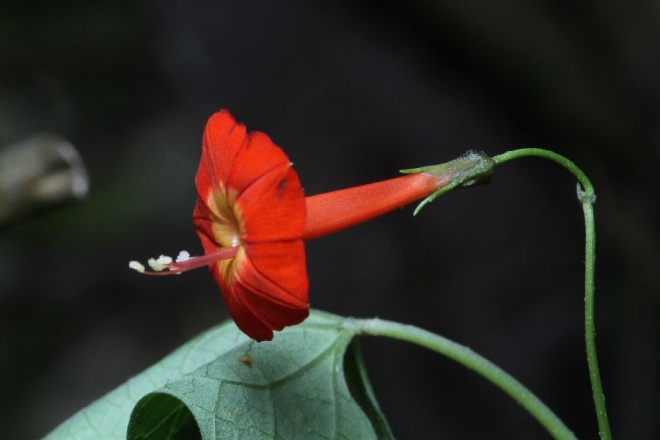 Convolvulaceae:Ipomoea cf. cholulensis KunthDescripción: Colecta: 80114Huitzilan Nahuatkatapa:ntemekatCuetzalan NahuatHuitzilan Nahuatkatapa:ntemekatCuetzalan Nahuat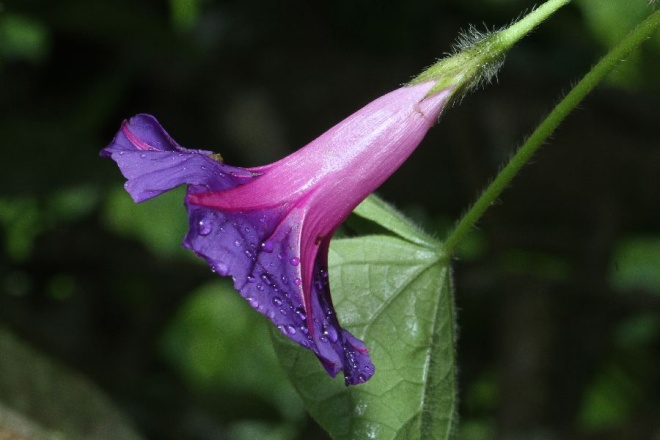 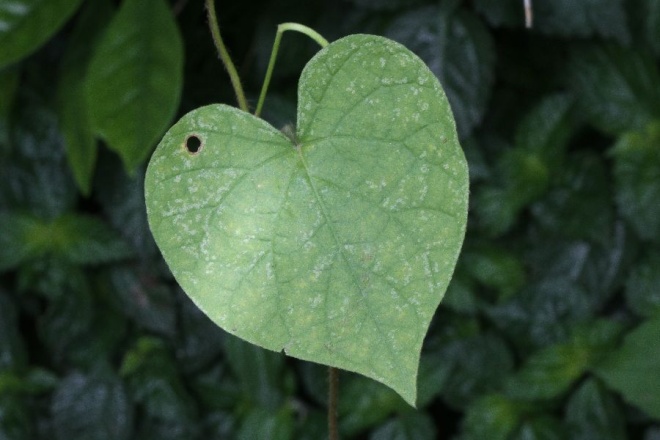 Convolvulaceae:Ipomoea purpurea (L.) RothDescripción: Colecta: 80116Huitzilan Nahuatkaxtapa:ntemekat mora:dohCuetzalan NahuatHuitzilan Nahuatkaxtapa:ntemekat mora:dohCuetzalan Nahuat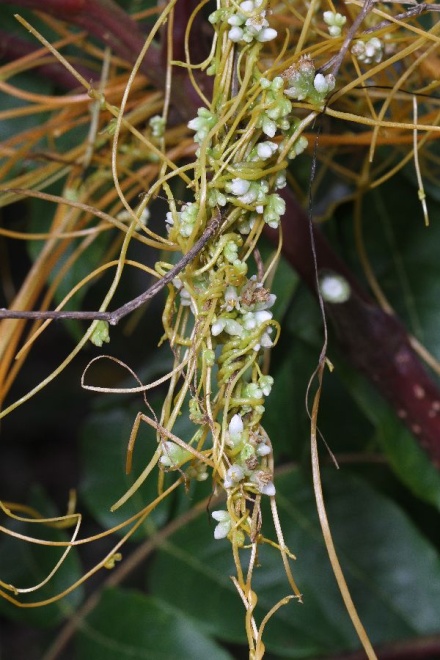 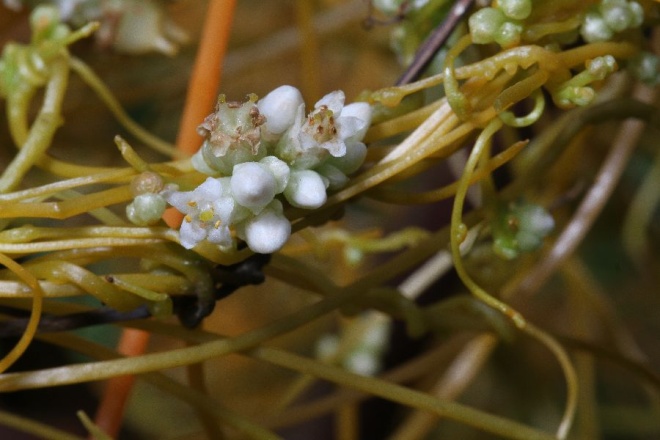 Convolvulaceae:Cuscuta sp.Descripción: Colecta: 80129Huitzilan NahuatsakapalCuetzalan NahuatHuitzilan NahuatsakapalCuetzalan Nahuat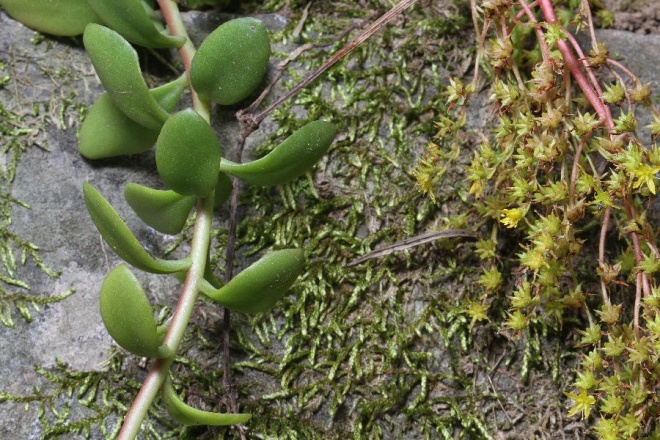 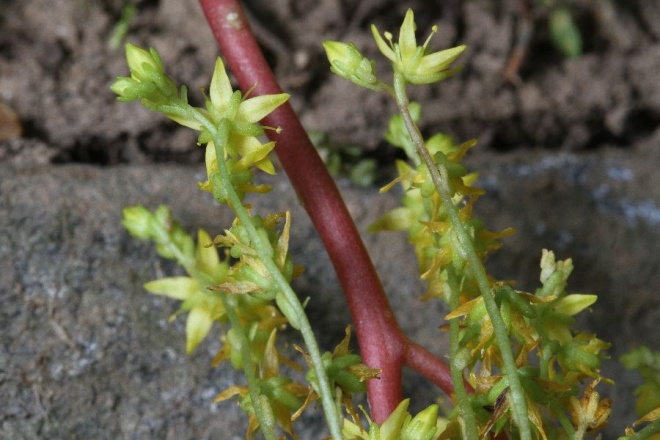 Crassulaceae:Sedum sp.Descripción: Colecta: 80150Huitzilan Nahuattei:tsmitCuetzalan NahuatHuitzilan Nahuattei:tsmitCuetzalan Nahuat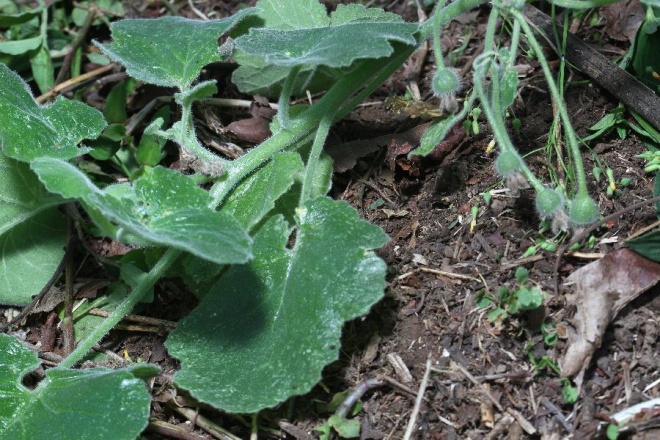 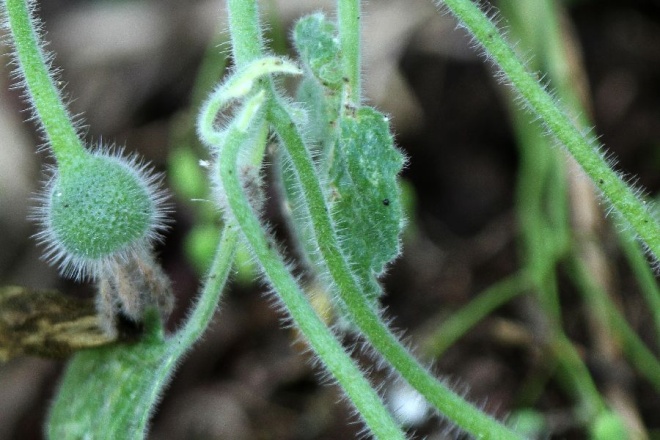 Cucurbitaceae:Descripción: Colecta: 80107Huitzilan NahuatmomatiniCuetzalan NahuatHuitzilan NahuatmomatiniCuetzalan Nahuat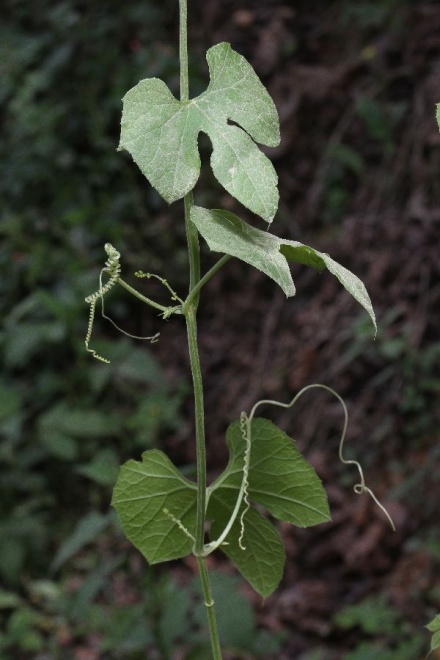 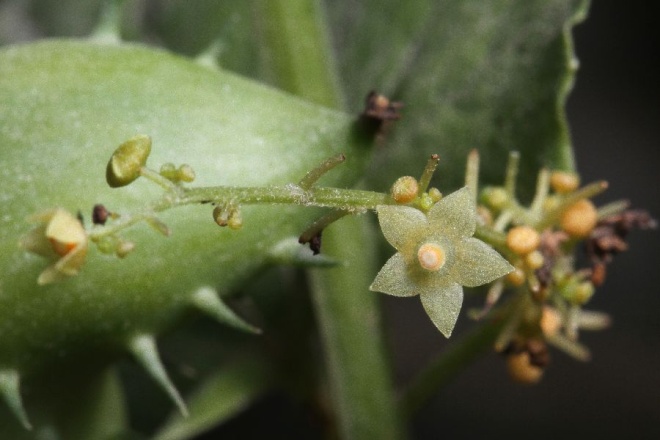 Cucurbitaceae:Cyclanthera ribiflora (Schltdl.) Cogn.Descripción: Colecta: 80071Huitzilan Nahuatnexkolo:nCuetzalan NahuattsohpililitHuitzilan Nahuatnexkolo:nCuetzalan Nahuattsohpililit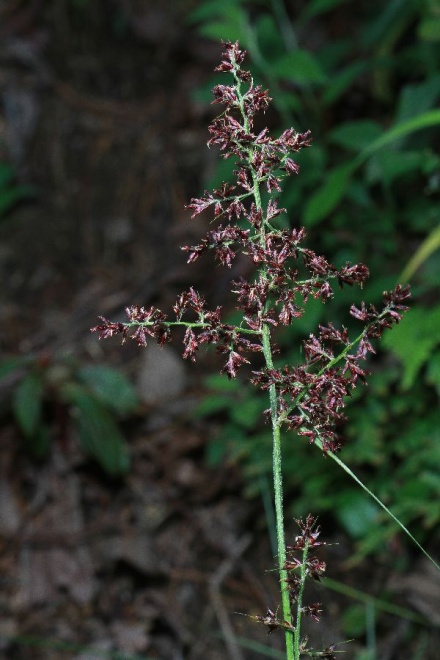 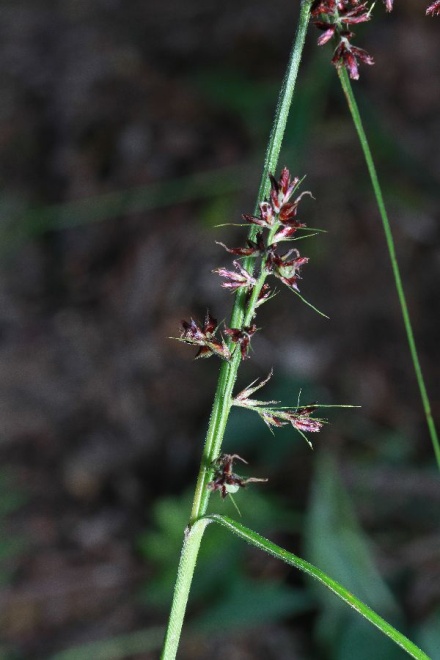 Cyperaceae:     Scleria bracteata Cav.Descripción: Colecta: 80047Huitzilan Nahuat     te:palowa:niCuetzalan NahuatHuitzilan Nahuat     te:palowa:niCuetzalan Nahuat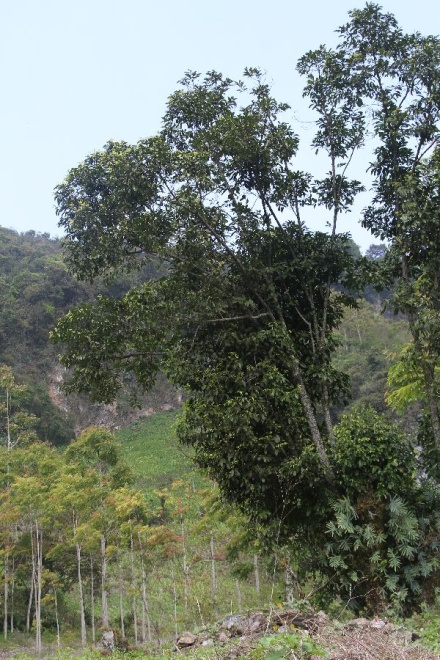 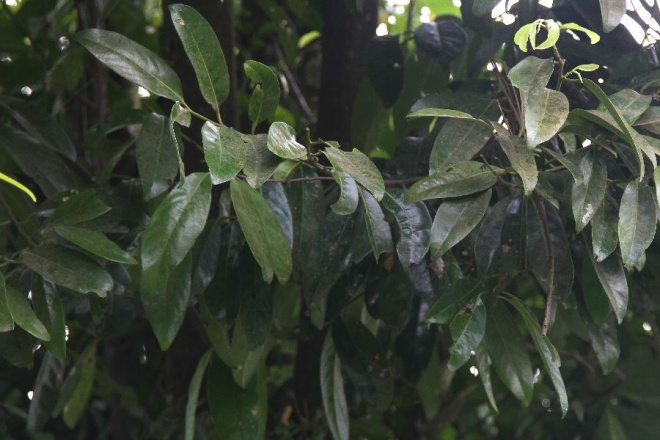 ? Ebenaceae:Descripción: Colecta: 80144Huitzilan Nahuatti:ltsapotCuetzalan NahuatHuitzilan Nahuatti:ltsapotCuetzalan Nahuat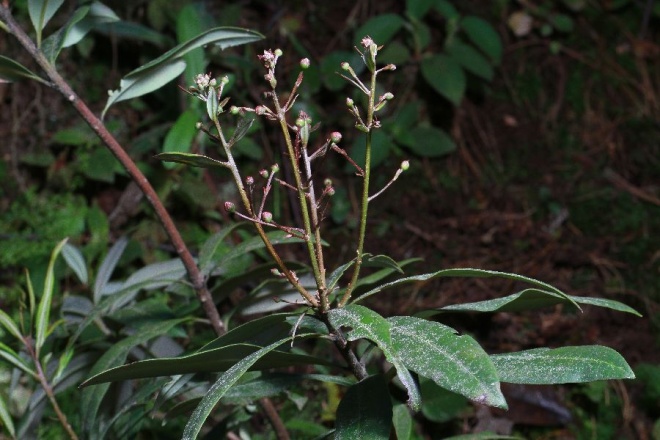 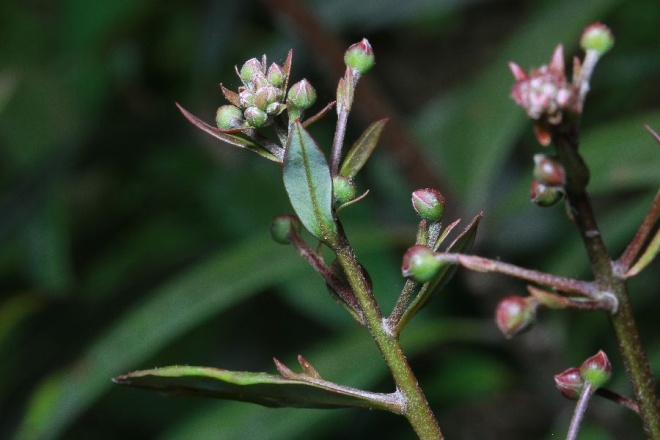 Ericaceae:     Bejaria aestuans LDescripción: Colecta: 80009Huitzilan Nahuat     koyopo:lkwawitCuetzalan Nahuat     koyopo:lin o koyopo:lHuitzilan Nahuat     koyopo:lkwawitCuetzalan Nahuat     koyopo:lin o koyopo:l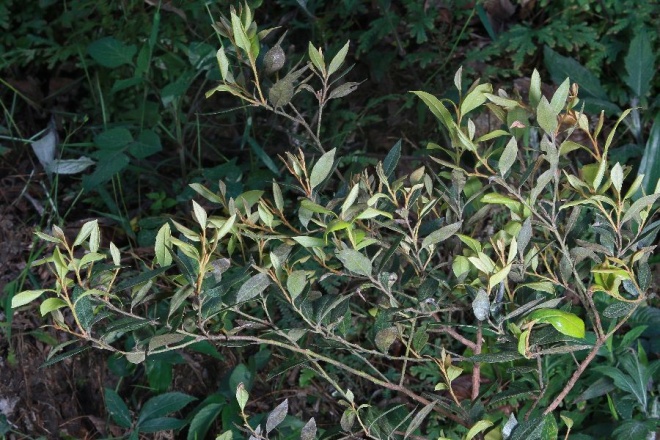 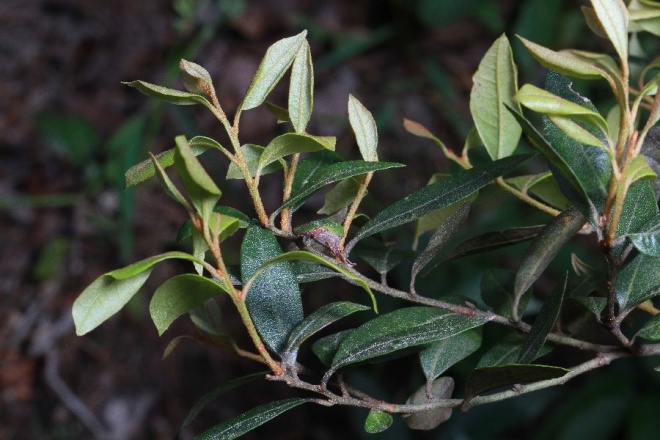 ? Ericaceae:     ? LyoniaDescripción: Colecta: 80034Huitzilan Nahuat     metspalkwawitCuetzalan NahuatHuitzilan Nahuat     metspalkwawitCuetzalan Nahuat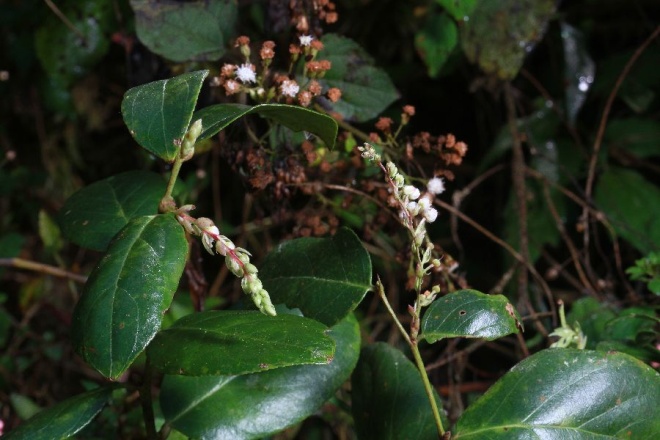 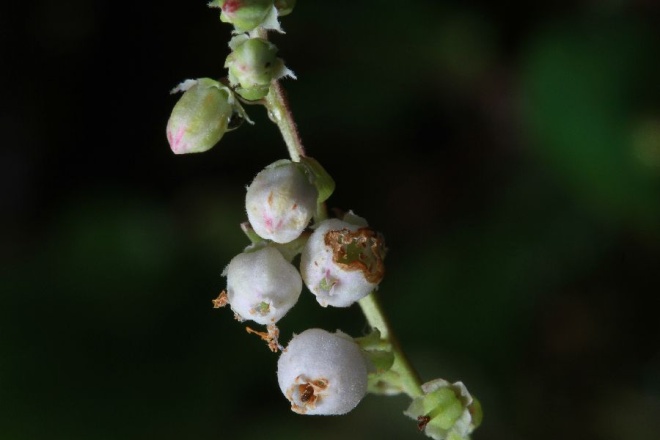 Ericaceae:     Gaultheria erecta Vent. Descripción: Colecta: 80049Huitzilan Nahuat     a:xokopa:kCuetzalan NahuatHuitzilan Nahuat     a:xokopa:kCuetzalan Nahuat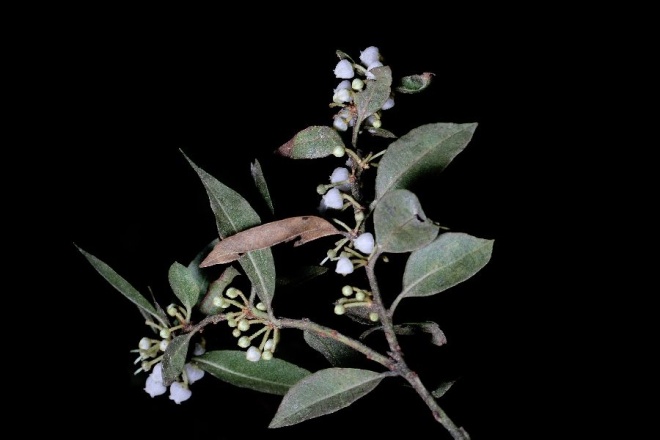 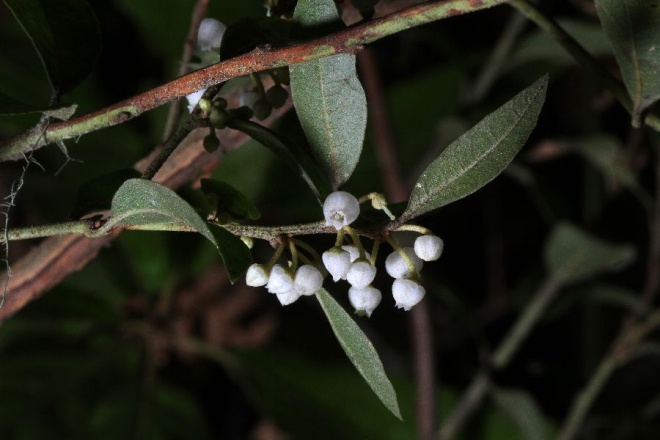 Ericaceae:     Lyonia cf. ferruginea (Walter) Nutt.Descripción: Colecta: 80077Huitzilan Nahuat     metspal o netspalCuetzalan NahuatHuitzilan Nahuat     metspal o netspalCuetzalan Nahuat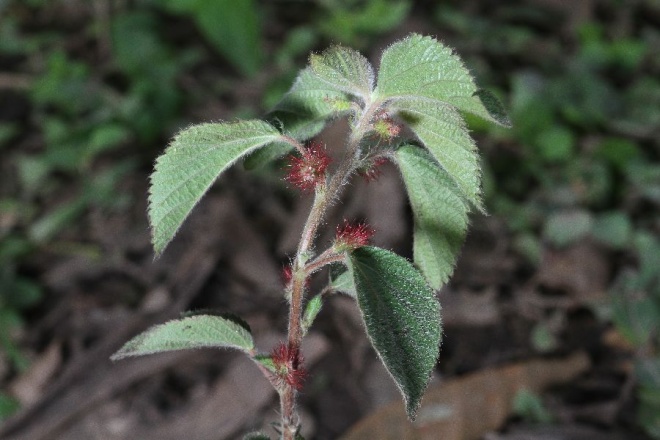 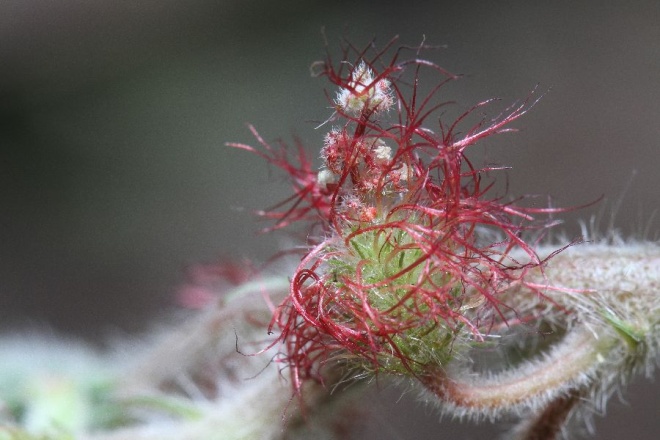 Euphorbiaceae:Acalypha sp.Descripción: Colecta: 80145Huitzilan NahuatsipoxiwitCuetzalan Nahuatsi:sipotsitsi:nHuitzilan NahuatsipoxiwitCuetzalan Nahuatsi:sipotsitsi:n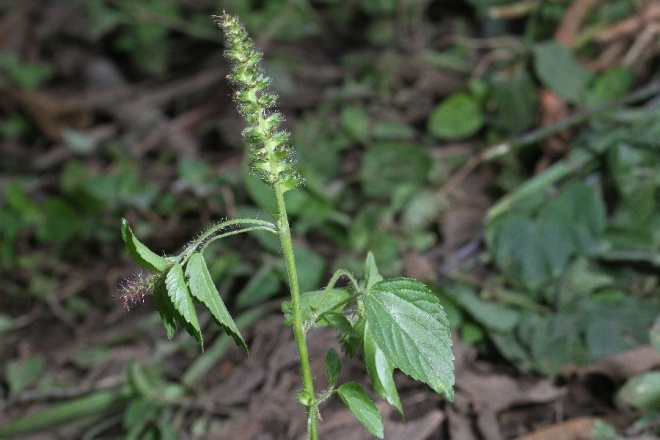 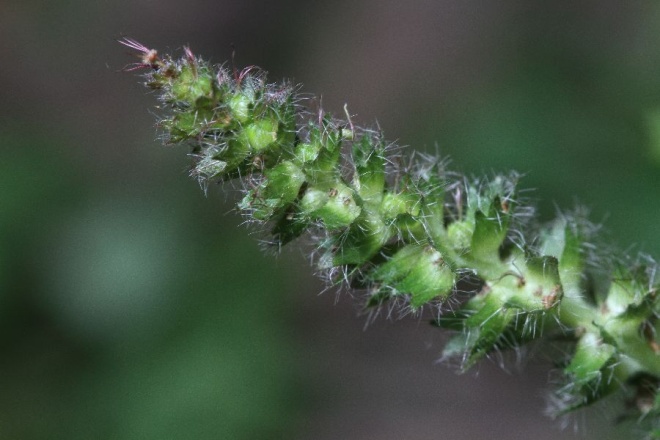 Euphorbiaceae:Acalypha sp.Descripción: Colecta: 80146Huitzilan Nahuatsi:sipotsi:n o sipoxiwit ista:kCuetzalan NahuatHuitzilan Nahuatsi:sipotsi:n o sipoxiwit ista:kCuetzalan Nahuat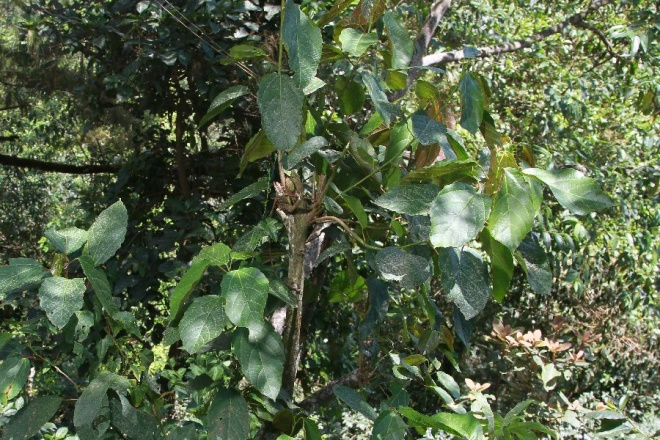 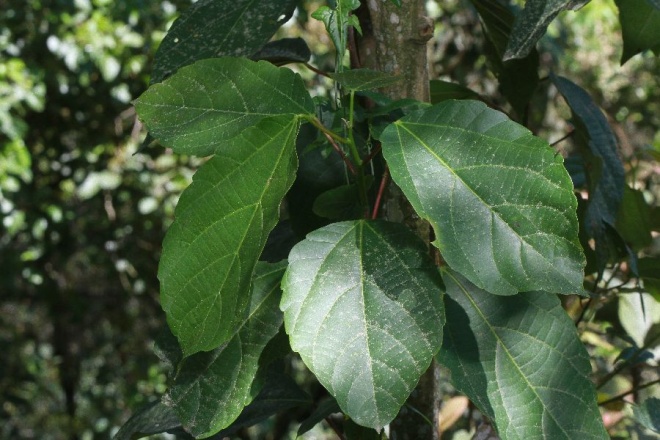 Euphorbiaceae:     Alchornea latifolia Sw.Descripción: Colecta: 80013Huitzilan Nahuat     tamalkwawitCuetzalan Nahuat     xi:kalkowitHuitzilan Nahuat     tamalkwawitCuetzalan Nahuat     xi:kalkowit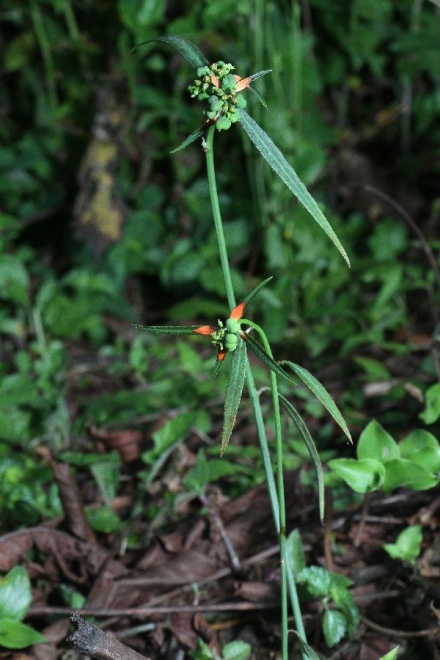 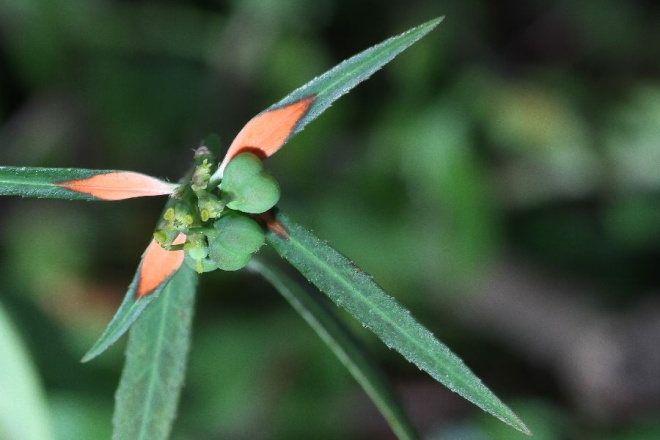 Euphorbiaceae:Euphorbia cyathophora MurrayDescripción: Colecta: 80111Huitzilan Nahuatyo:lpihpixo:chitCuetzalan NahuatHuitzilan Nahuatyo:lpihpixo:chitCuetzalan Nahuat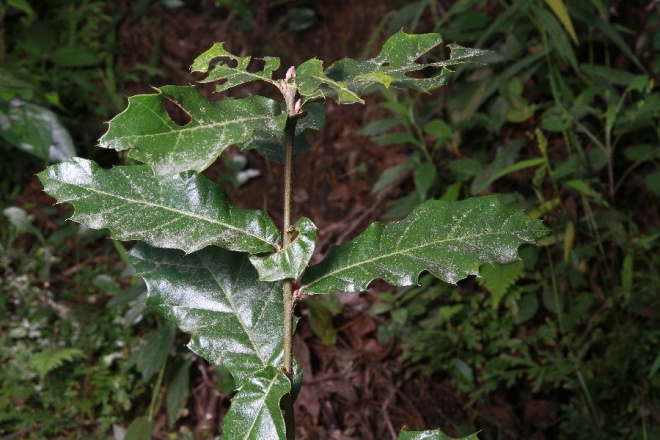 Fagaceae:     Quercus sp.Descripción: Colecta: 80036Huitzilan Nahuatitsa:watCuetzalan NahuatHuitzilan Nahuatitsa:watCuetzalan Nahuat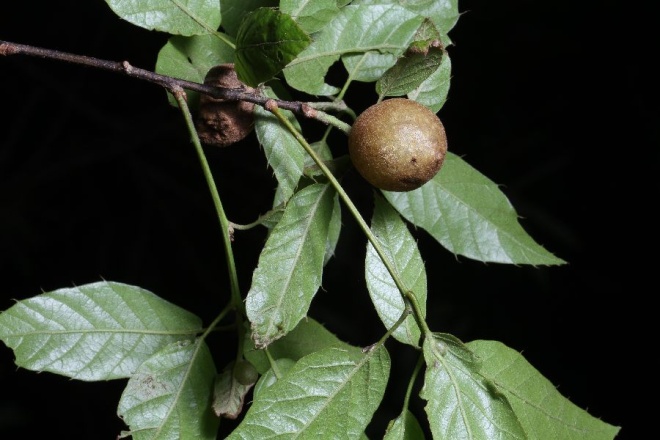 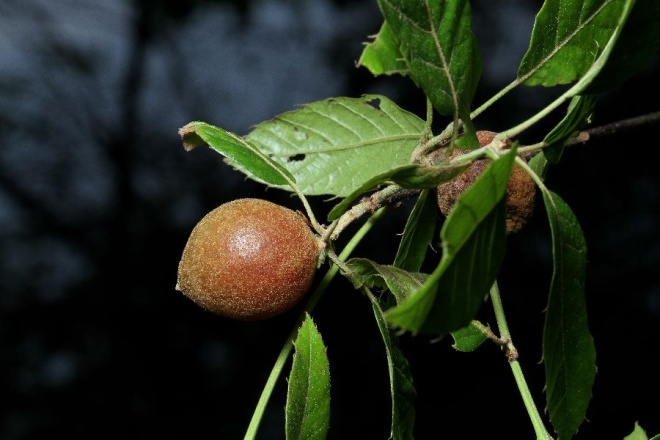 Fagaceae:     Quercus cf. xalapensis Bonpl.Descripción: Colecta: 80076Huitzilan Nahuat     itsa:watCuetzalan NahuatHuitzilan Nahuat     itsa:watCuetzalan Nahuat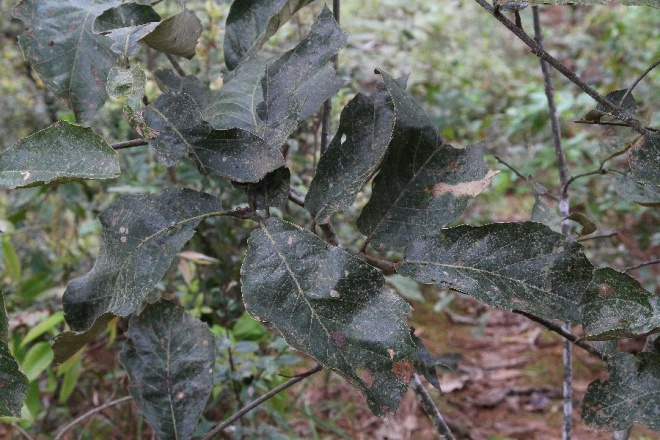 Fagaceae:     Quercus candicans NéeDescripción: Colecta: 80085Huitzilan Nahuatxi:kala:wat (Xinacachapan, Zoyotah)Cuetzalan NahuatHuitzilan Nahuatxi:kala:wat (Xinacachapan, Zoyotah)Cuetzalan Nahuat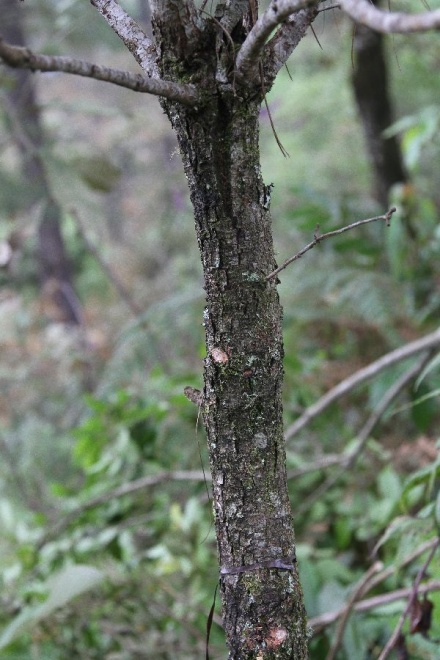 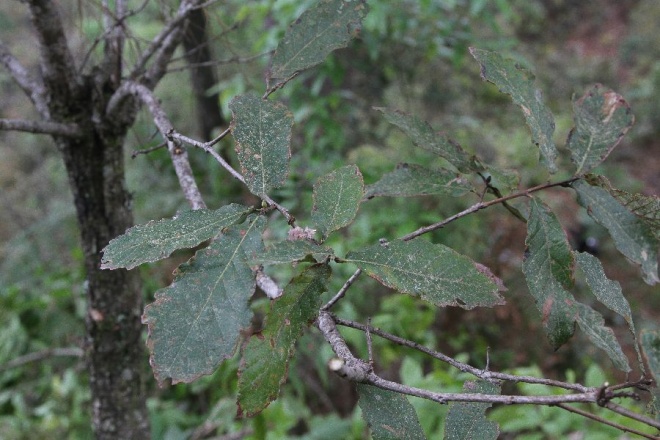 Fagaceae:     Quercus sp.Descripción: Colecta: 80086Huitzilan Nahuatxaxakacha:wat (Xinacachapan, Zoyotah)Cuetzalan NahuatHuitzilan Nahuatxaxakacha:wat (Xinacachapan, Zoyotah)Cuetzalan Nahuat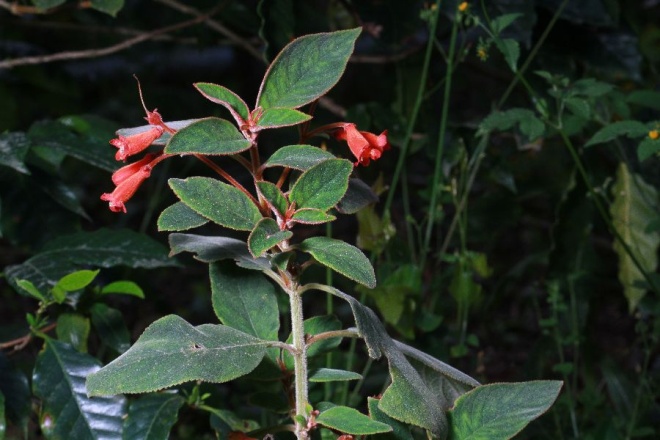 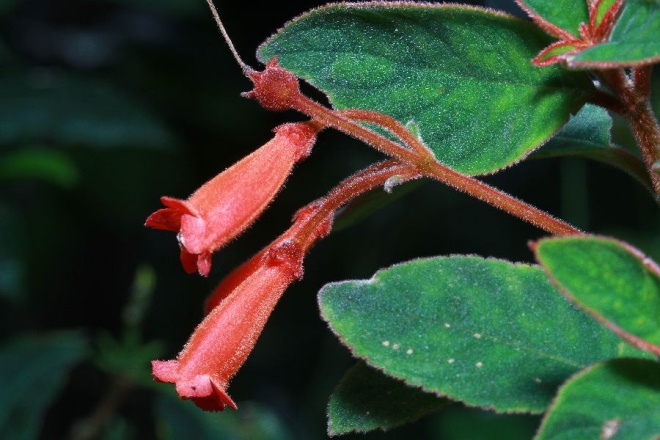 Gesneriaceae:     Moussonia deppeana (Schltdl. & Cham.) Klotzsch ex Hanst.Descripción: Colecta: 80064Huitzilan Nahuat     kampa:nah o kampa:nahtsi:nCuetzalan NahuatHuitzilan Nahuat     kampa:nah o kampa:nahtsi:nCuetzalan Nahuat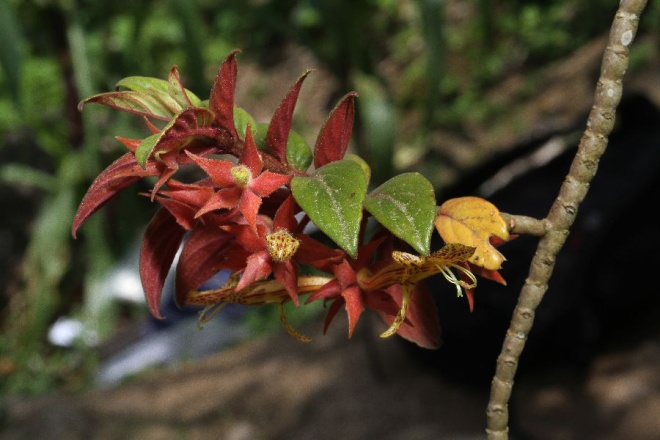 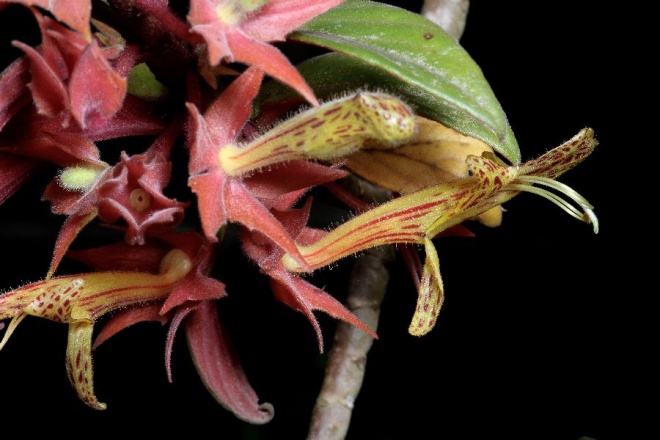 Gesneriaceae:Columnea schiedeana SchltdlDescripción: Colecta: 80094Huitzilan Nahuattila:nxiwit chi:chi:ltikCuetzalan Nahuatchikowa:mpahHuitzilan Nahuattila:nxiwit chi:chi:ltikCuetzalan Nahuatchikowa:mpah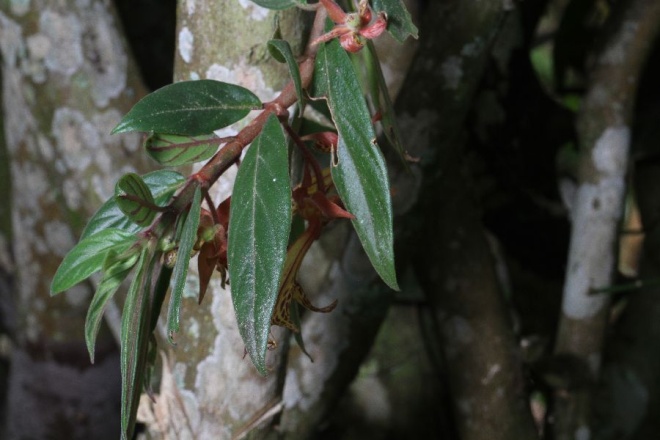 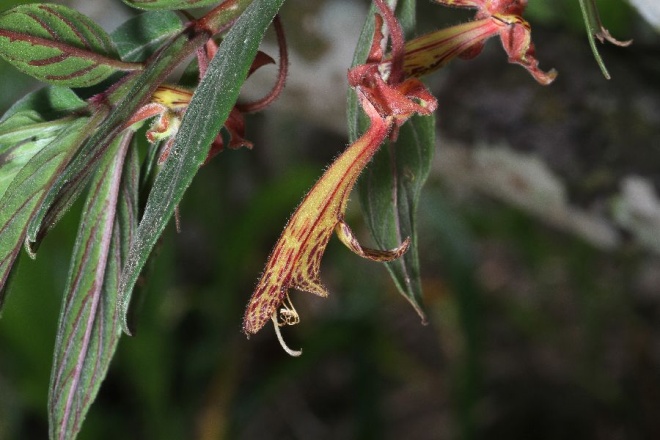 Gesneriaceae:Columnea schiedeana SchltdlDescripción: Colecta: 80096Huitzilan Nahuattila:nxiwit ista:kCuetzalan NahuatHuitzilan Nahuattila:nxiwit ista:kCuetzalan Nahuat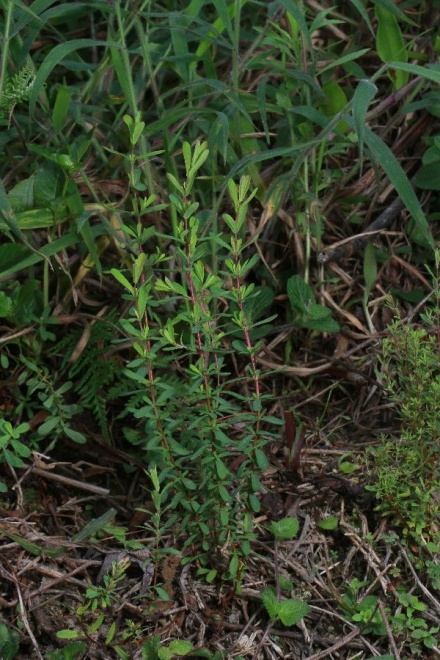 Hypericaceae:     Hypericum cf. hyperioides (L.) Crantz Descripción: Colecta: 80027Huitzilan Nahuat     tahchino:lxiwitCuetzalan NahuatHuitzilan Nahuat     tahchino:lxiwitCuetzalan Nahuat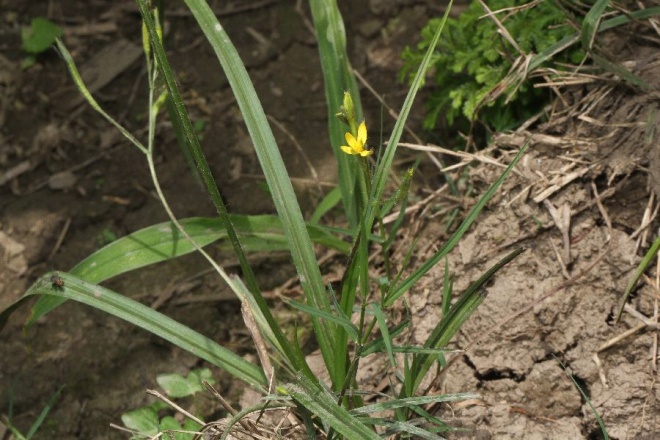 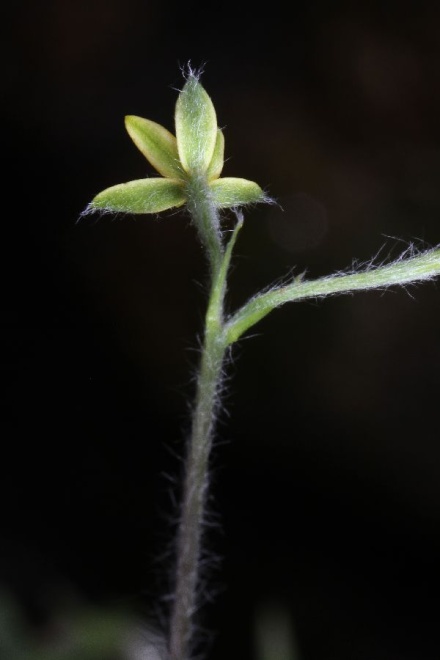 Hypoxidaceae:Hypoxis cf. decumbens L.Descripción: Colecta: 80101Huitzilan Nahuatta:lxonakat tein kostik ixo:chioCuetzalan NahuatHuitzilan Nahuatta:lxonakat tein kostik ixo:chioCuetzalan Nahuat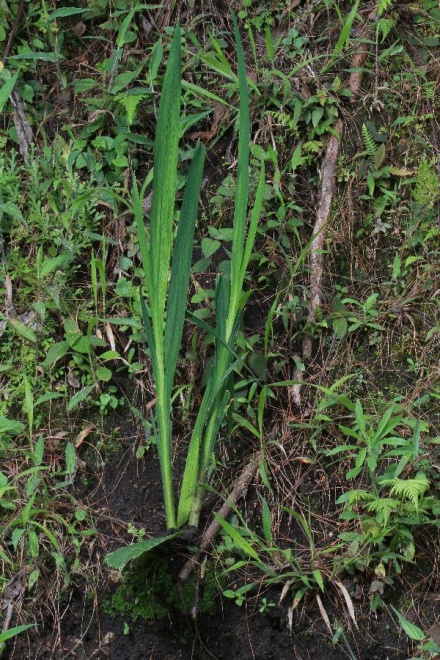 Iridaceae:     ? Crocosmia sp.Descripción: Colecta: 80025Huitzilan Nahuat     San Josetsitsi:n     Cuetzalan NahuatHuitzilan Nahuat     San Josetsitsi:n     Cuetzalan Nahuat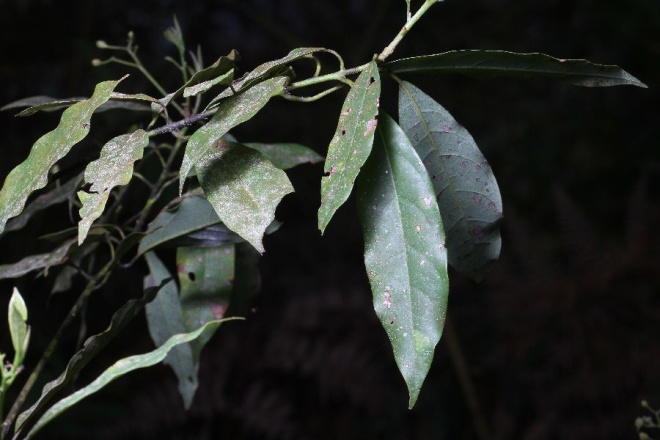 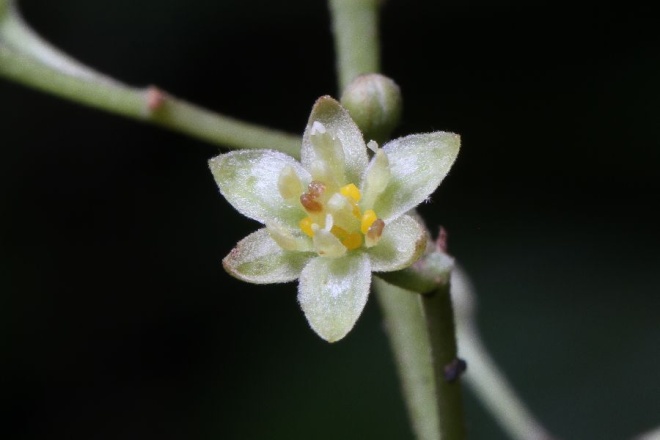 Lauraceae:     ? Litsea glaucescens KunthDescripción: Colecta: 80081Huitzilan Nahuat     kwawtah awakatsitsi:n (Xinachapan) o kowtah awakaxiwit (Zoyotlah)Cuetzalan NahuatHuitzilan Nahuat     kwawtah awakatsitsi:n (Xinachapan) o kowtah awakaxiwit (Zoyotlah)Cuetzalan Nahuat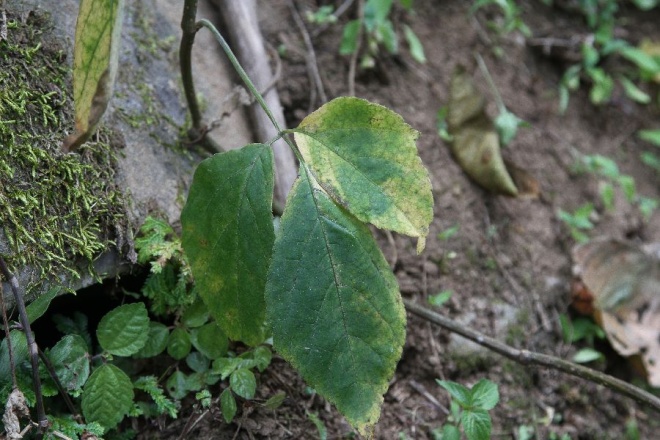 Family pending:Descripción: Colecta: 80153Huitzilan Nahuatsa:pohmekatCuetzalan NahuatHuitzilan Nahuatsa:pohmekatCuetzalan Nahuat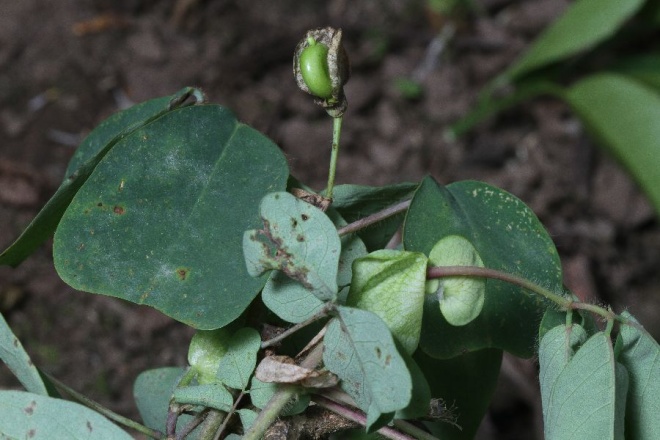 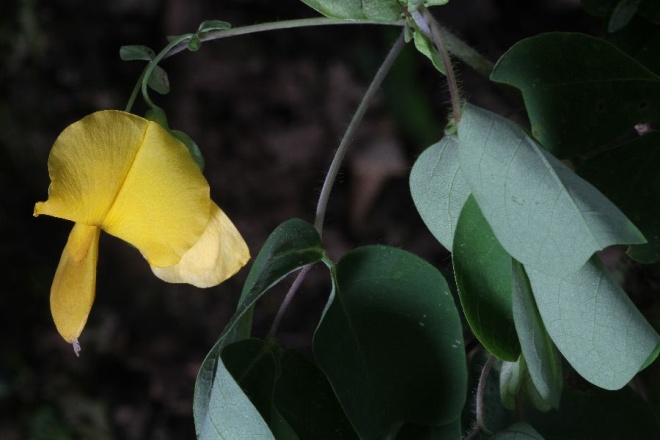 Leguminosae:Amicia zygomeris DC.Descripción: Colecta: 80121Huitzilan Nahuatpa:pa:lo:xiwitCuetzalan NahuatHuitzilan Nahuatpa:pa:lo:xiwitCuetzalan Nahuat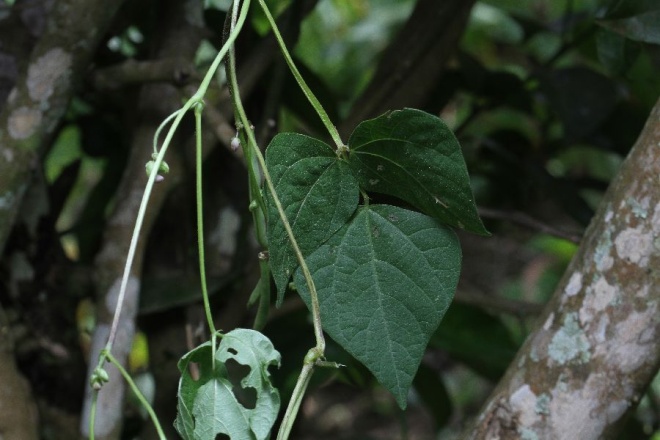 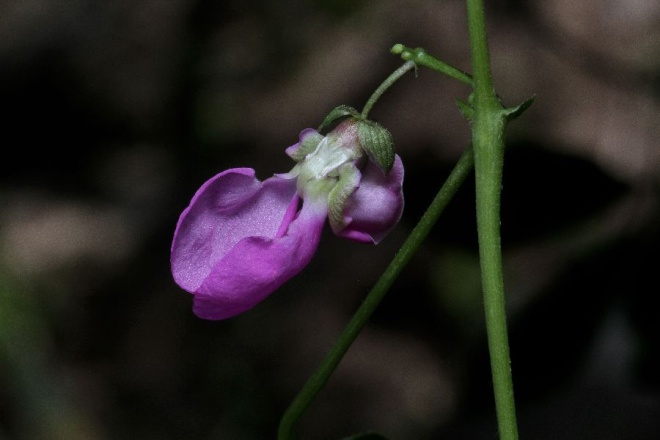 Leguminosae:? Canavalia sp.Descripción: Colecta: 80115Huitzilan Nahuatpi:xnetCuetzalan NahuatHuitzilan Nahuatpi:xnetCuetzalan Nahuat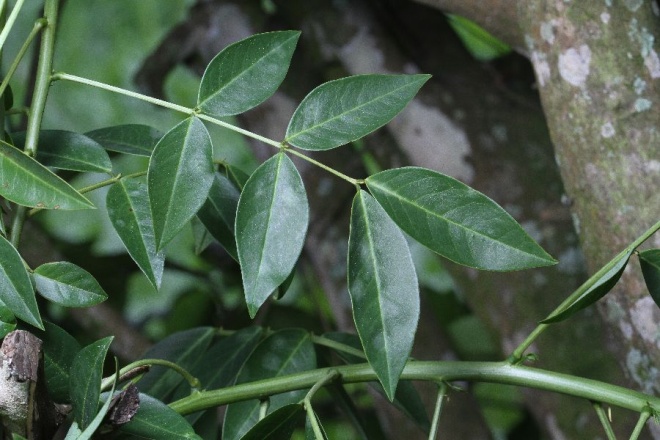 Leguminosae:Senna sp.Descripción: Colecta: 80118Huitzilan NahuatmikkehmahpilCuetzalan NahuatHuitzilan NahuatmikkehmahpilCuetzalan Nahuat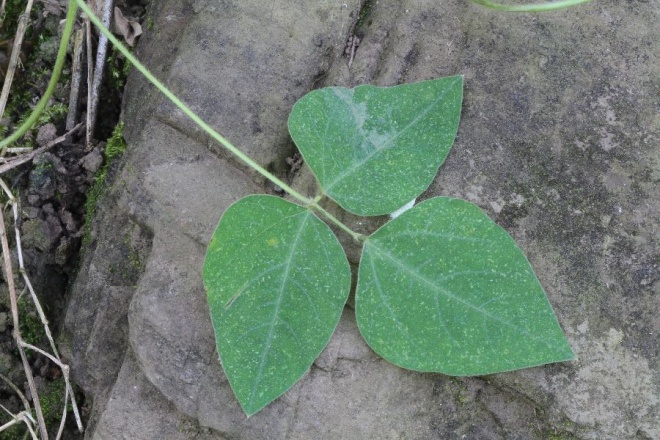 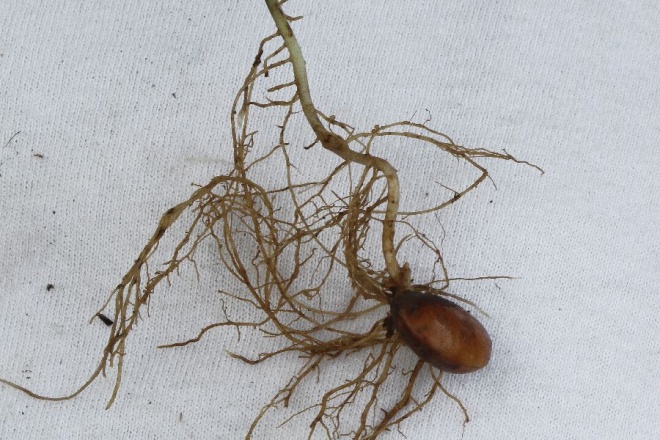 Leguminosae:Amphicarpaea bracteata (L.) Fern.Descripción: Colecta: 80095Huitzilan Nahuatta:letCuetzalan Nahuatta:let, etsihtsi:lHuitzilan Nahuatta:letCuetzalan Nahuatta:let, etsihtsi:l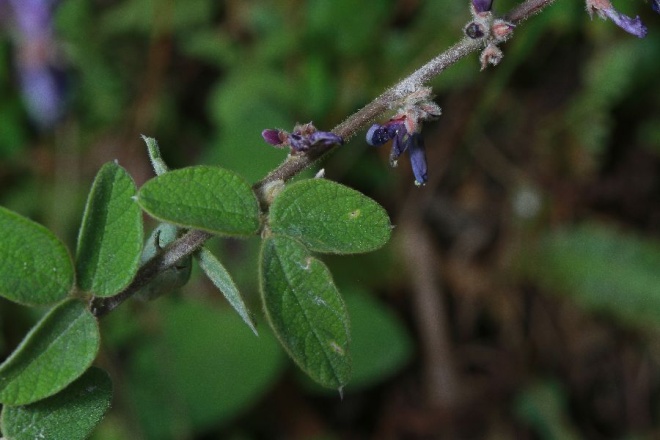 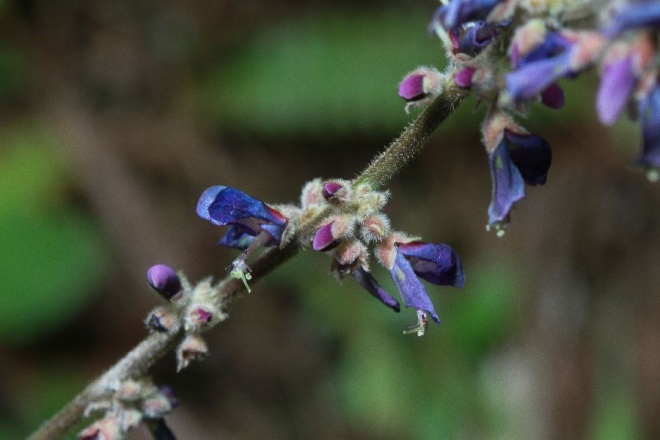 Leguminosae:Descripción: Colecta: 80026Huitzilan Nahuat     kowa:wi:tekilo:niCuetzalan NahuatHuitzilan Nahuat     kowa:wi:tekilo:niCuetzalan Nahuat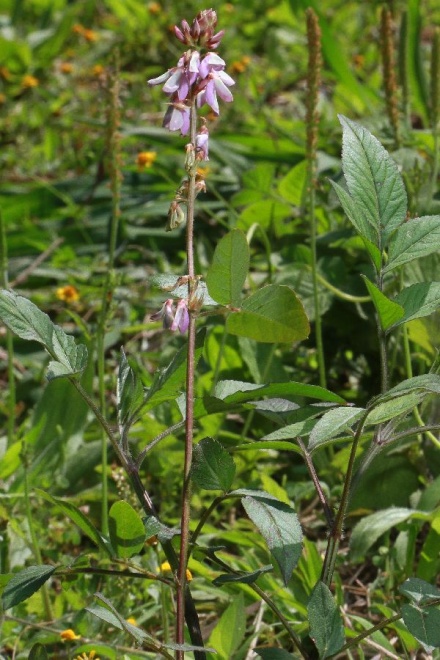 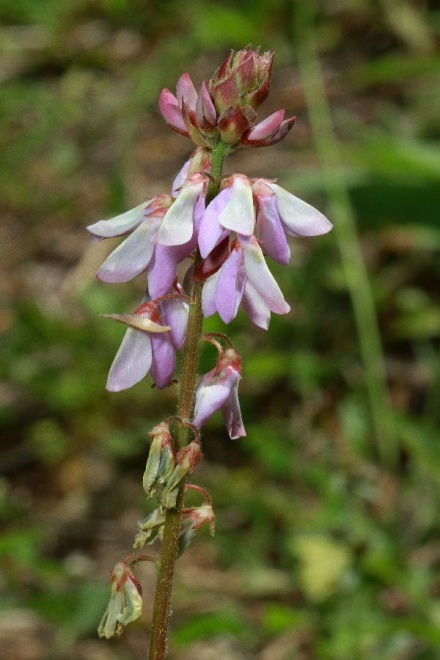 Leguminosae:     Desmodium sp.Descripción: Colecta: 80041Huitzilan Nahuat     ta:la:matCuetzalan Nahuat     ta:la:matHuitzilan Nahuat     ta:la:matCuetzalan Nahuat     ta:la:mat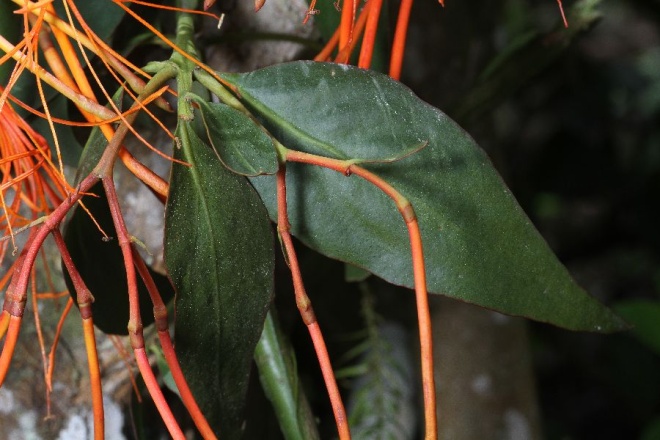 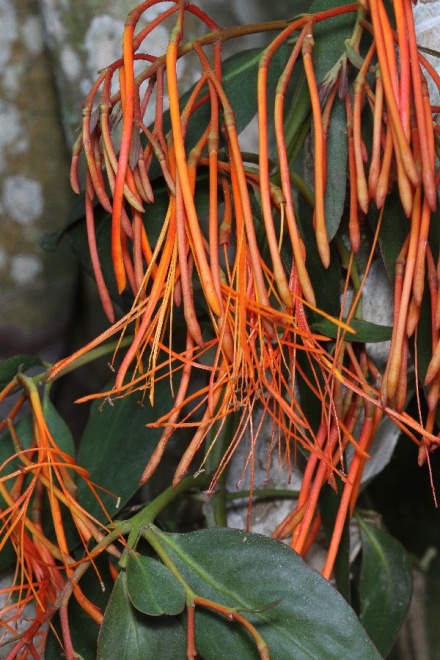 Loranthaceae:Psittacanthus sp.Descripción: Colecta: 801221234Huitzilan Nahuatte:palkatCuetzalan NahuatHuitzilan Nahuatte:palkatCuetzalan Nahuat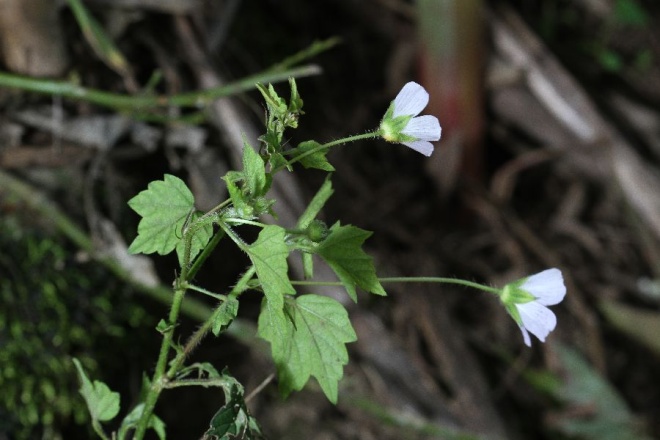 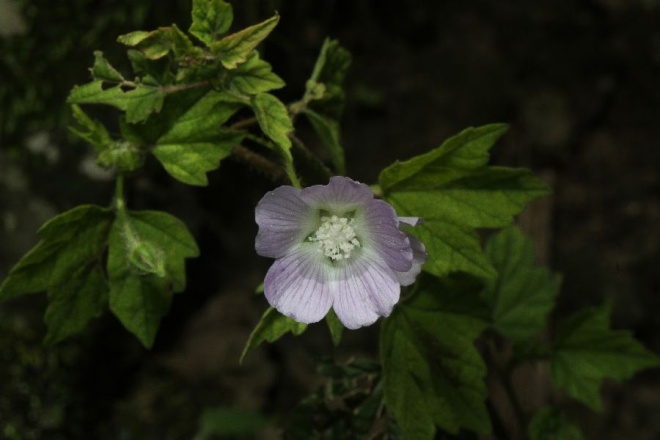 Malvaceae:Anoda sp.Descripción: Colecta: 80120Huitzilan Nahuatke:ke:sohtsitsi:nCuetzalan NahuatHuitzilan Nahuatke:ke:sohtsitsi:nCuetzalan Nahuat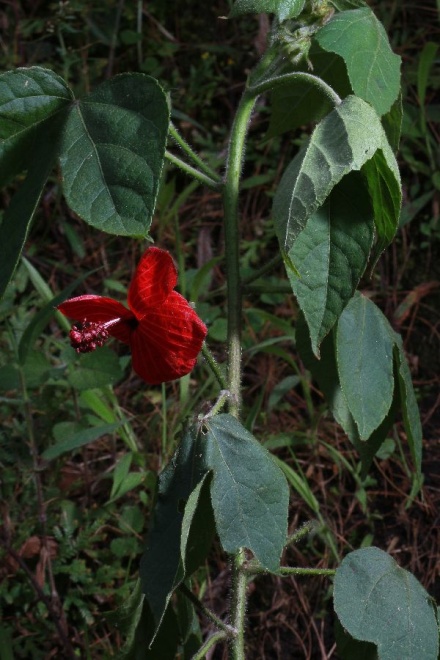 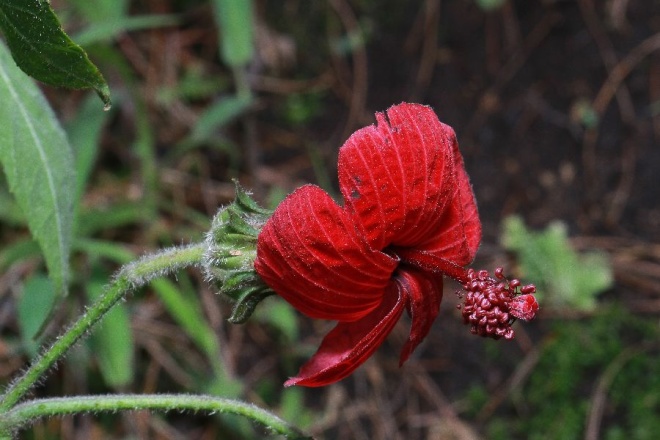 MalvaceaeHibiscus uncinellus Moc. & Sessé ex DC.Descripción: Colecta: 80019Huitzilan Nahuatwilakaxo:no:tCuetzalan NahuatHuitzilan Nahuatwilakaxo:no:tCuetzalan Nahuat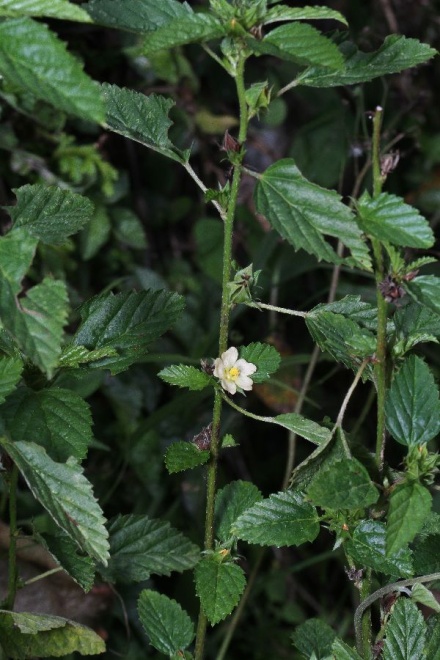 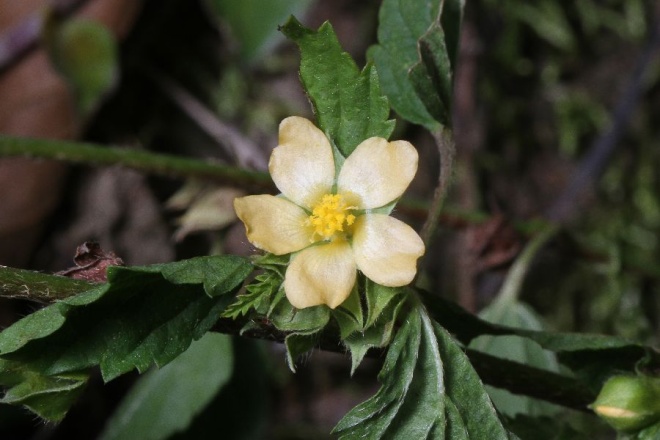 Malvaceae:Malvastrum coromandelianum (L.) GarckeDescripción: Colecta: 80151Huitzilan Nahuatala:wak ochpa:wa:sCuetzalan NahuatHuitzilan Nahuatala:wak ochpa:wa:sCuetzalan Nahuat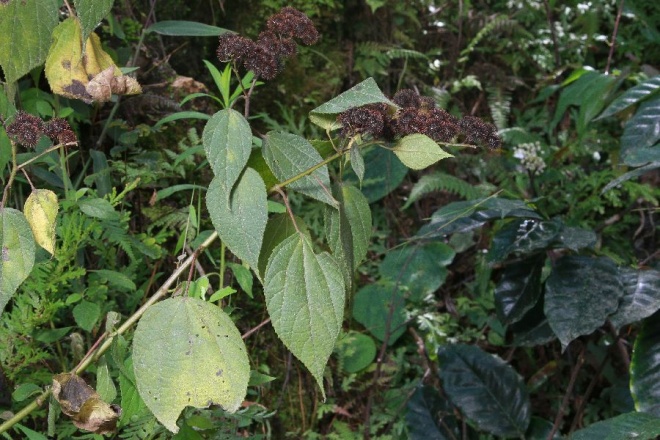 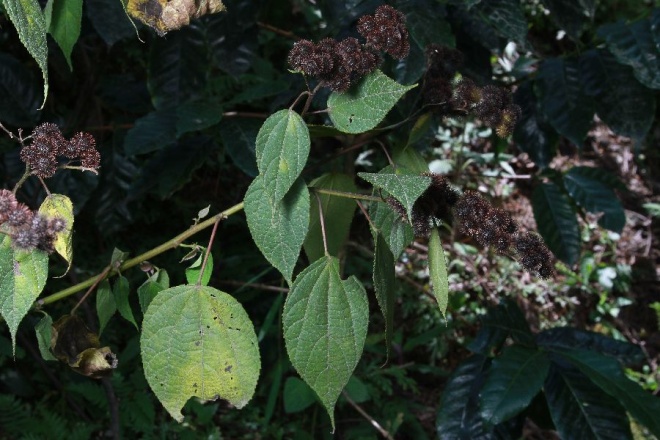 Malvaceae:Triumfetta cf. grandiflora VahlDescripción: Colecta: 80038Huitzilan Nahuatsasa:lisCuetzalan Nahuattsonsasal o tsonsasaHuitzilan Nahuatsasa:lisCuetzalan Nahuattsonsasal o tsonsasa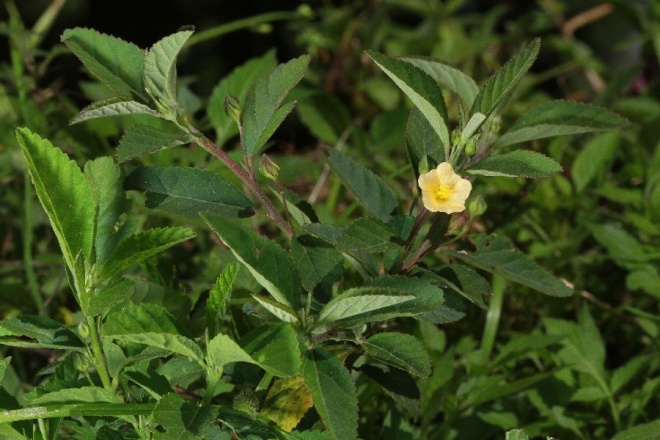 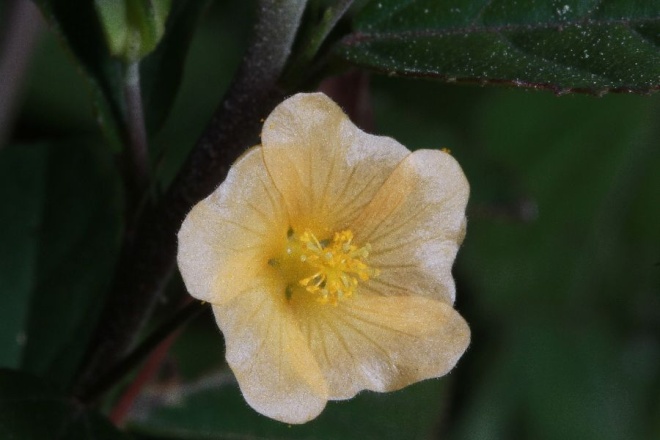 Malvaceae:     Sida sp.Descripción: Colecta: 80042Huitzilan Nahuat     ochpa:wa:s (flor es nepantah xo:chit)Cuetzalan NahuatHuitzilan Nahuat     ochpa:wa:s (flor es nepantah xo:chit)Cuetzalan Nahuat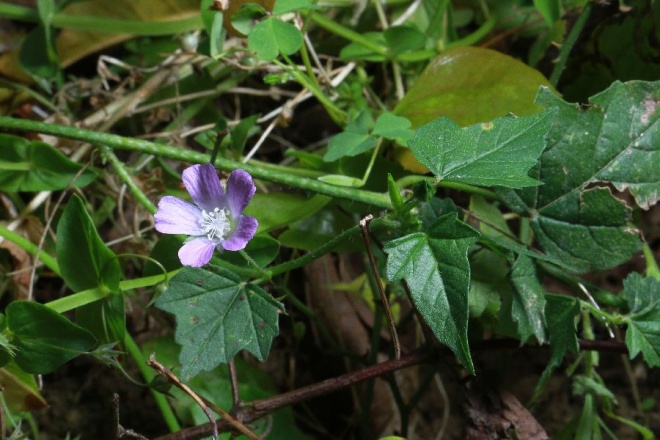 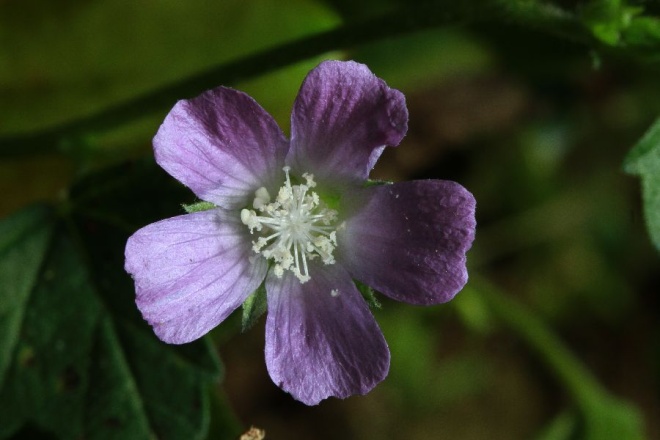 Malvaceae:Anoda sp.Descripción: Colecta: 80059Huitzilan Nahuat     ala:xesCuetzalan NahuatHuitzilan Nahuat     ala:xesCuetzalan Nahuat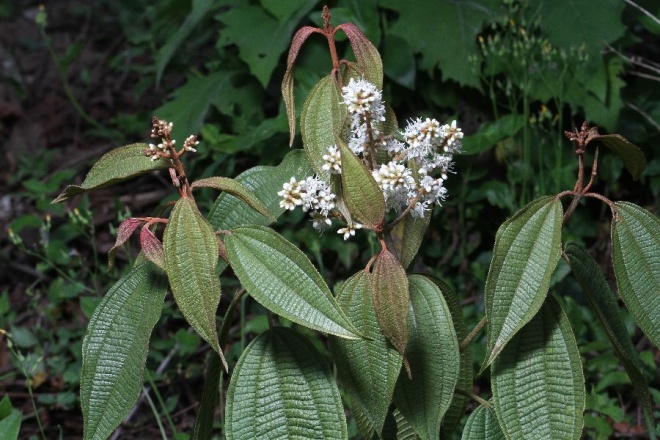 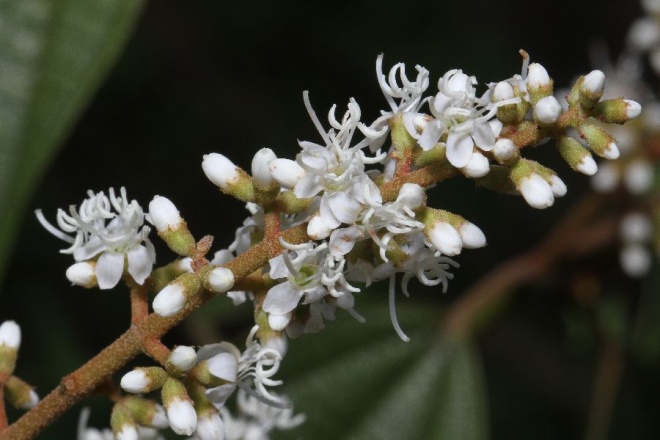 Melastomataceae:Descripción: Colecta: 80106Huitzilan Nahuattepe:kapolinCuetzalan NahuatHuitzilan Nahuattepe:kapolinCuetzalan Nahuat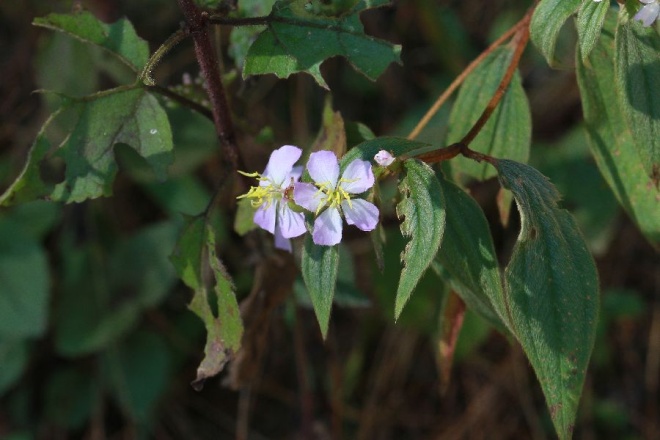 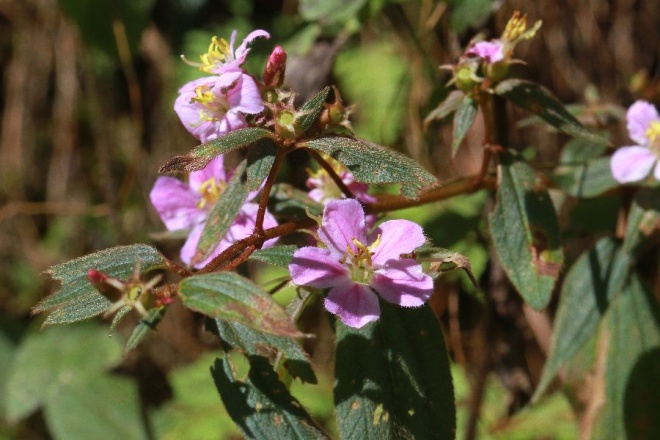 Melastomataceae:Descripción: Crece en áreas ruderales y de claridad subiendo y luego se va doblando hacia el suelo por su propio peso. Tiene5 pétalos de color rosa ligero, estambres amarillos; tallos y hojas pubescentes; tallo rojizo oscuro.Colecta: 80000Huitzilan Nahuat     kwawtah kapo:linCuetzalan NahuatHuitzilan Nahuat     kwawtah kapo:linCuetzalan Nahuat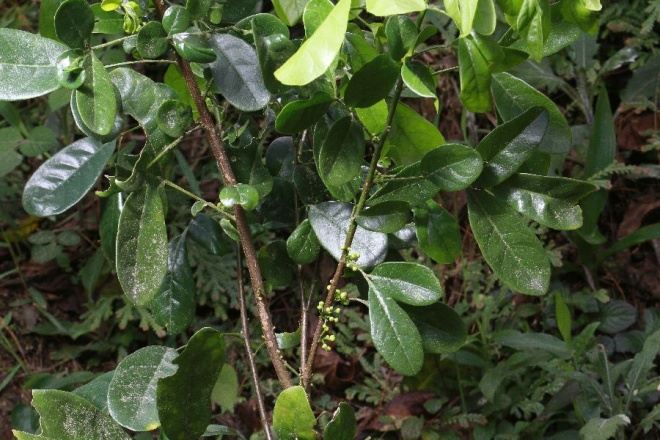 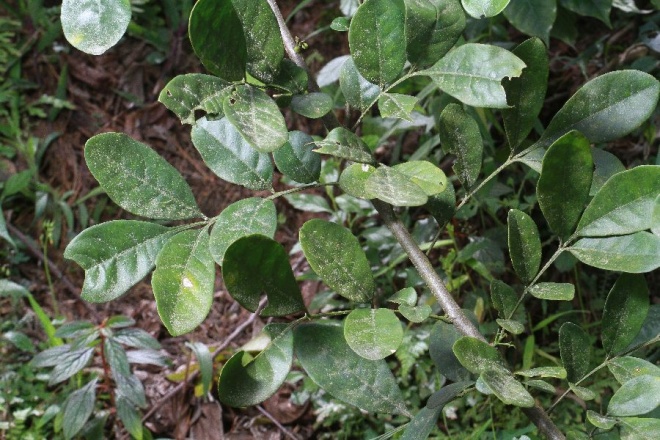 Meliaceae:     Trichilia havanensis Jacq.Descripción: Colecta: 80017Huitzilan Nahuat     xo:pi:ltetCuetzalan Nahuat     xo:pi:lkowitHuitzilan Nahuat     xo:pi:ltetCuetzalan Nahuat     xo:pi:lkowit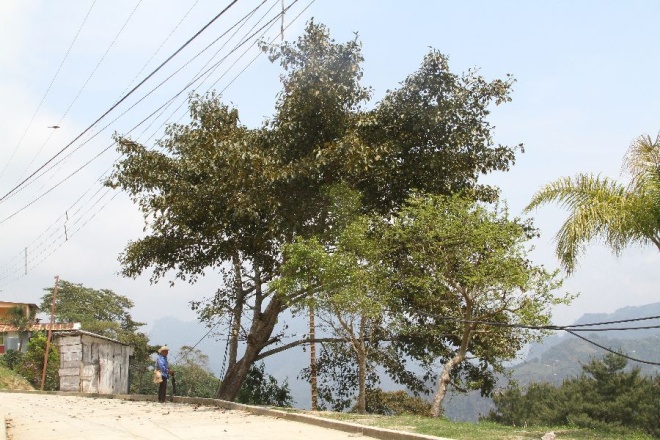 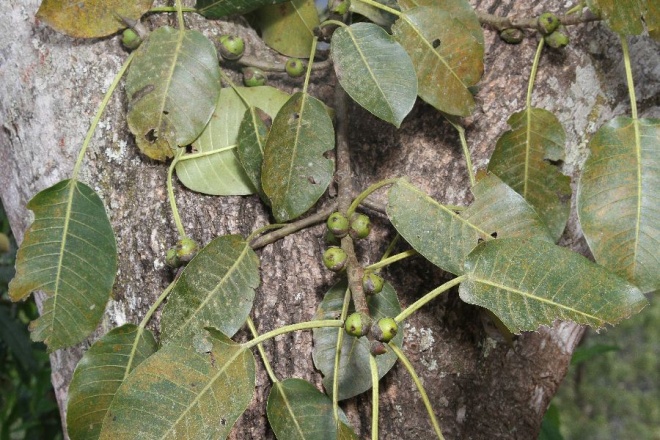 Moraceae:     Ficus sp.Descripción: Colecta: 80074Huitzilan Nahuat     koyo:a:matCuetzalan NahuatHuitzilan Nahuat     koyo:a:matCuetzalan Nahuat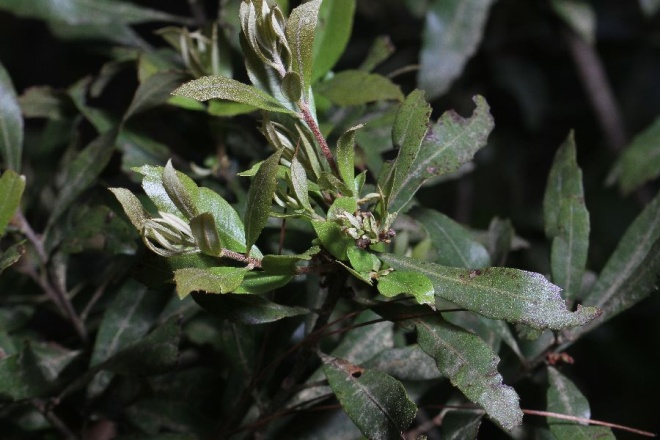 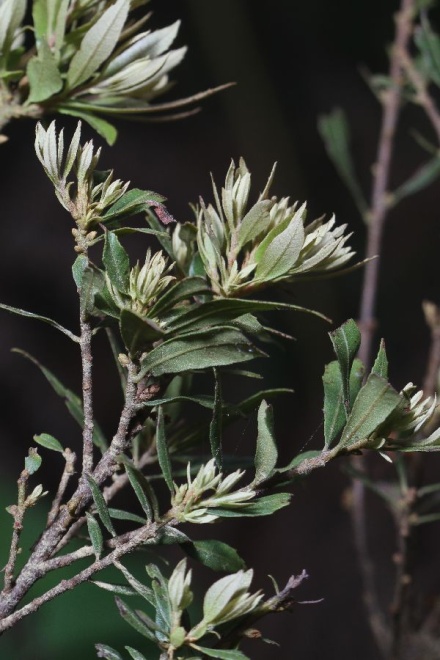 Myricaceae:     Morella cerifera (L.) SmallDescripción: Colecta: 80088Huitzilan Nahuatsin nombre (Xinachapan)pisi:la:wat (Zoyotah)Cuetzalan NahuatHuitzilan Nahuatsin nombre (Xinachapan)pisi:la:wat (Zoyotah)Cuetzalan Nahuat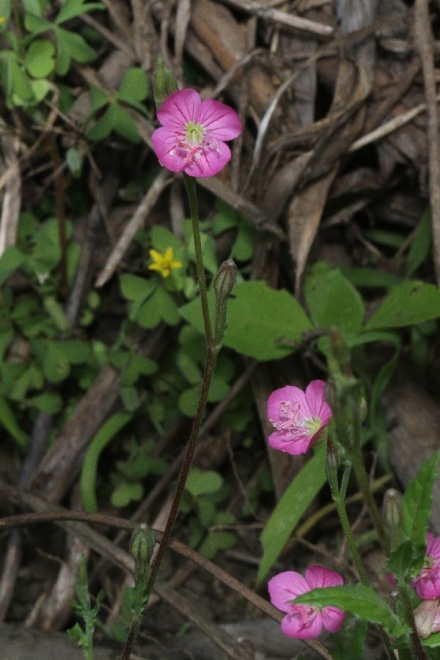 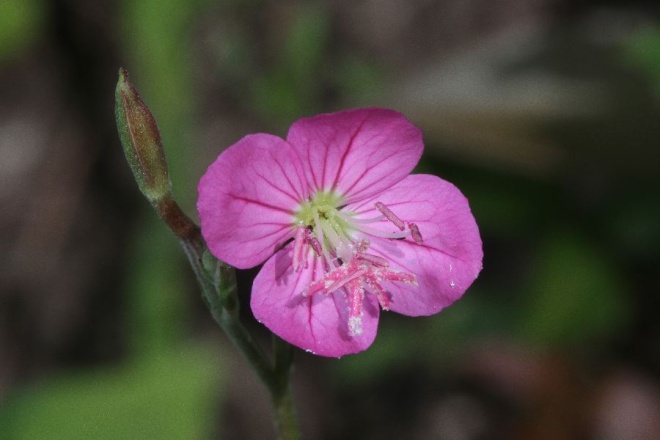 Onagraceae:Oenothera rosea L'Hér. ex AitonDescripción: Colecta: 80091Huitzilan Nahuattio:takini, nexokoli:lxiwit o go:lpehCuetzalan NahuatHuitzilan Nahuattio:takini, nexokoli:lxiwit o go:lpehCuetzalan Nahuat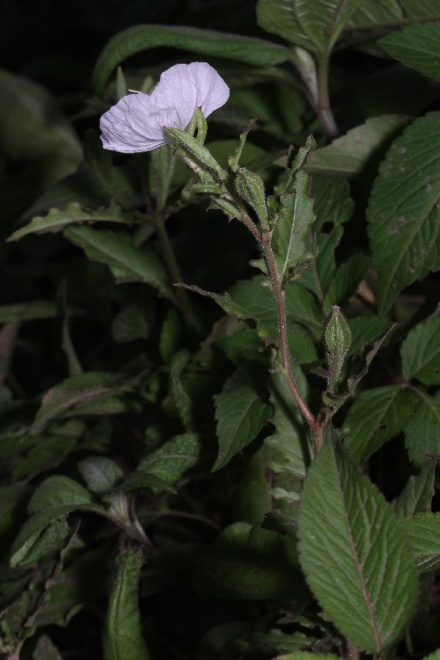 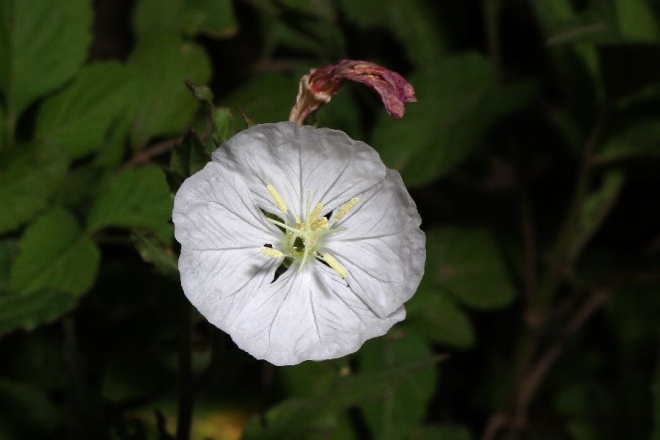 Onagraceae:Oenothera tetraptera Cav.Descripción: Colecta: 80112Huitzilan Nahuattio:takini o yewalxo:chitCuetzalan NahuatHuitzilan Nahuattio:takini o yewalxo:chitCuetzalan Nahuat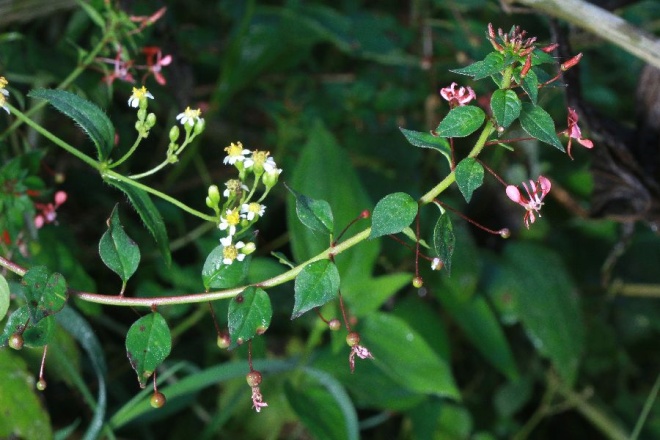 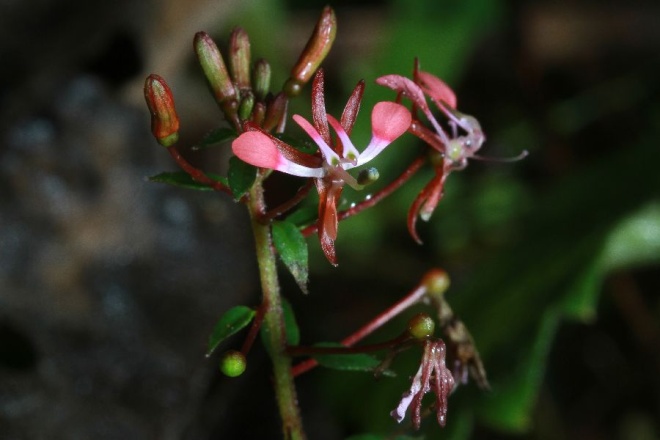 Onagraceae:     Lopezia racemosa Cav.Descripción: Colecta: 80050Huitzilan Nahuat     kamohxiwitCuetzalan NahuatHuitzilan Nahuat     kamohxiwitCuetzalan Nahuat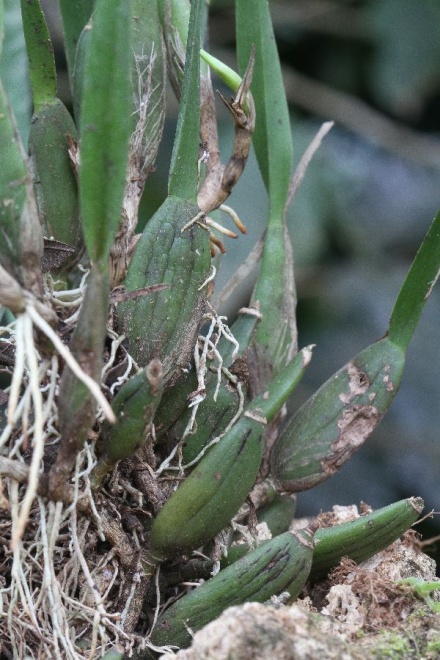 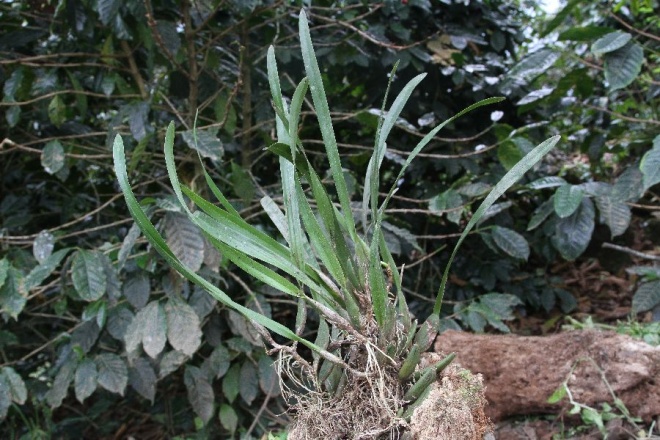 Orchidaceae:Descripción: Colecta: 80148Huitzilan Nahuate:lo:tamantsi:nCuetzalan NahuatHuitzilan Nahuate:lo:tamantsi:nCuetzalan Nahuat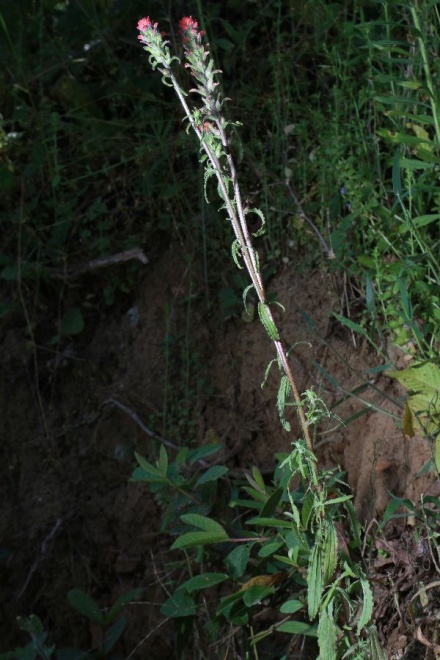 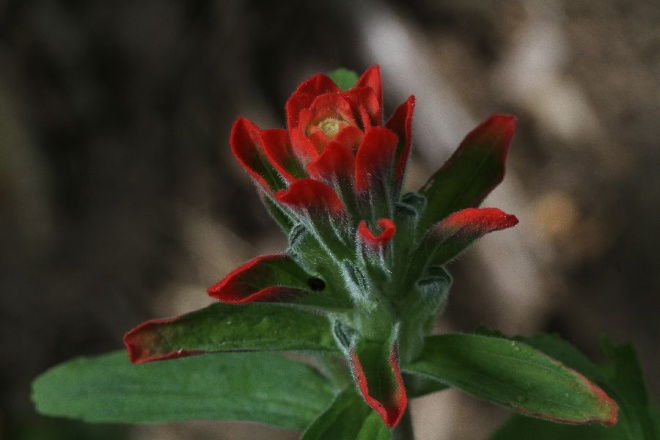 Orobanchaceae:Castilleja cf. scorzonerifolia KunthDescripción: Colecta: 80057Huitzilan Nahuat itahta:y mi:l o kitsakwilia e:lo:t (parece descriptivo)Cuetzalan NahuatHuitzilan Nahuat itahta:y mi:l o kitsakwilia e:lo:t (parece descriptivo)Cuetzalan Nahuat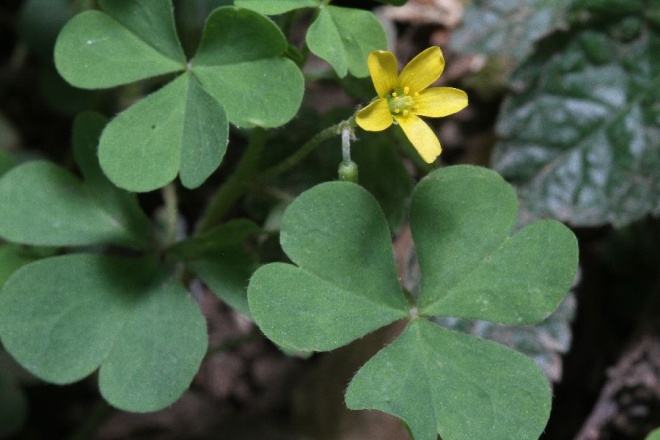 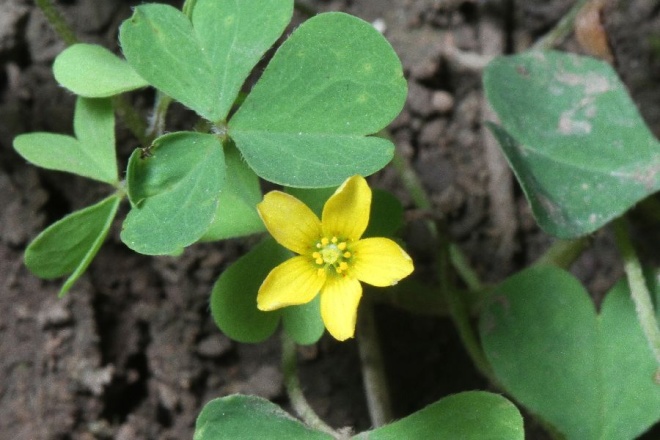 Oxalidaceae:     Oxalis corniculata L.Descripción: Colecta: 80099Huitzilan Nahuatxokoyo:lkone:mehCuetzalan NahuatHuitzilan Nahuatxokoyo:lkone:mehCuetzalan Nahuat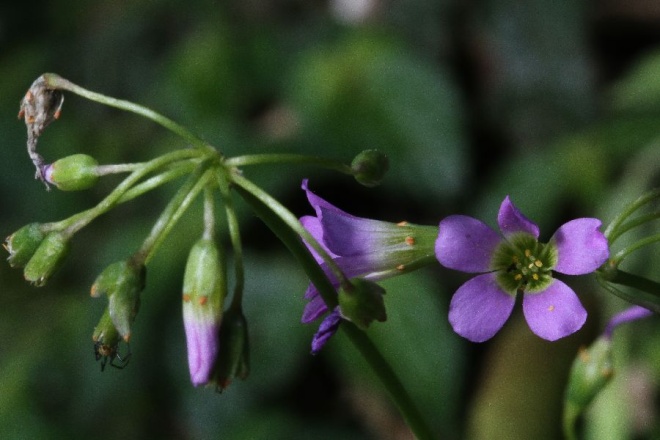 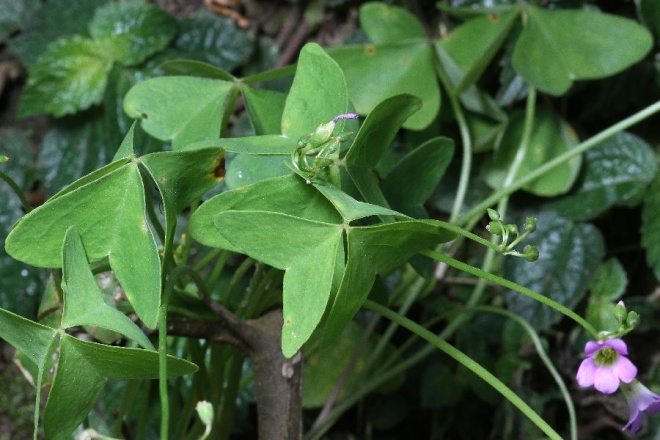 Oxalidaceae:Oxalis cf latifolia KunthDescripción: Colecta: 80100Huitzilan Nahuatxokoyo:lkone:meh tei wehweiCuetzalan NahuatHuitzilan Nahuatxokoyo:lkone:meh tei wehweiCuetzalan Nahuat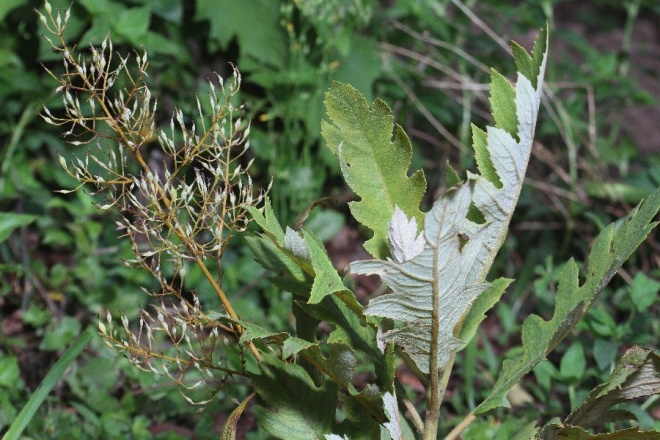 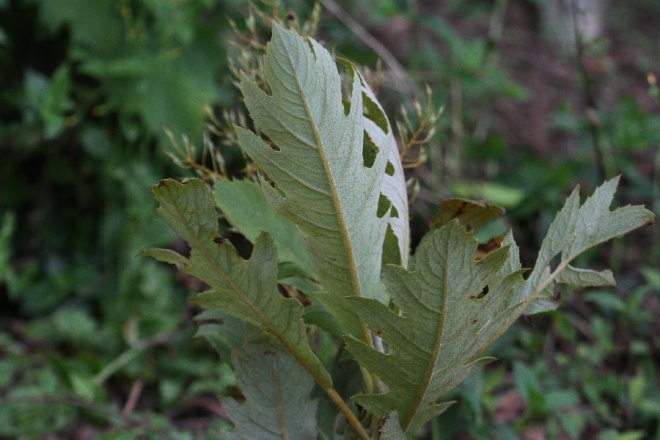 Papaveraceae:Bocconia frutescens L.Descripción: Colecta: 80135Huitzilan Nahuatte:kwa:ma:kpalCuetzalan NahuatHuitzilan Nahuatte:kwa:ma:kpalCuetzalan Nahuat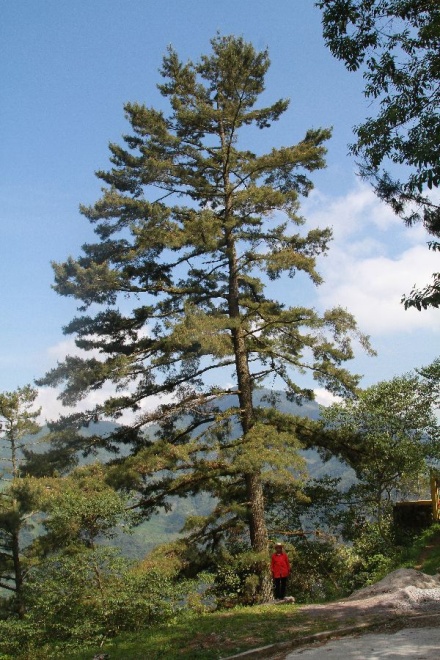 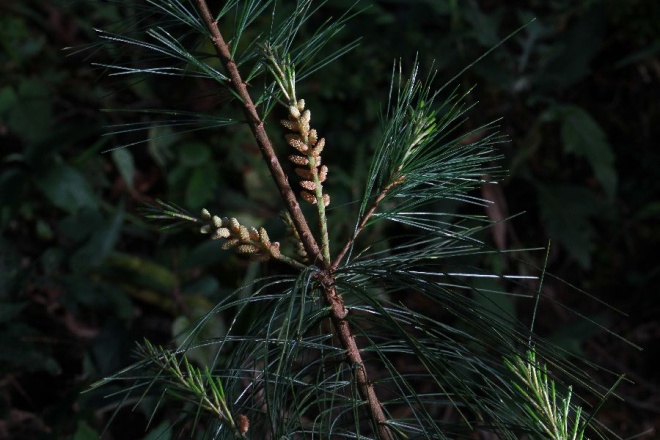 Pinaceae:     Pinus sp.Descripción: Colecta: 80043Huitzilan Nahuat     a:kalokotCuetzalan NahuatHuitzilan Nahuat     a:kalokotCuetzalan Nahuat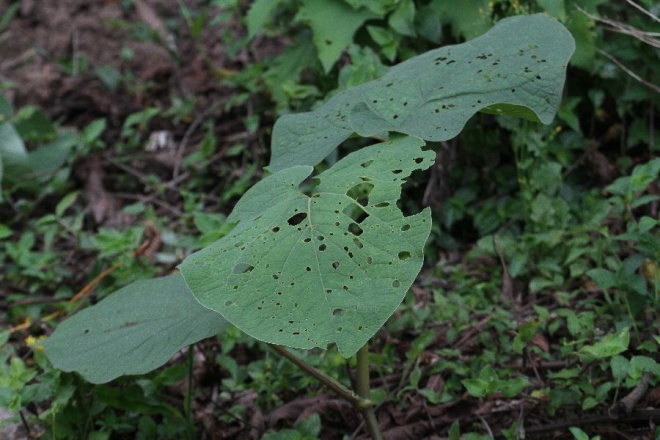 Piperaceae:Piper auritum  KunthDescripción: Colecta: 80128Huitzilan Nahuato:mekilit o omikilitCuetzalan NahuatHuitzilan Nahuato:mekilit o omikilitCuetzalan Nahuat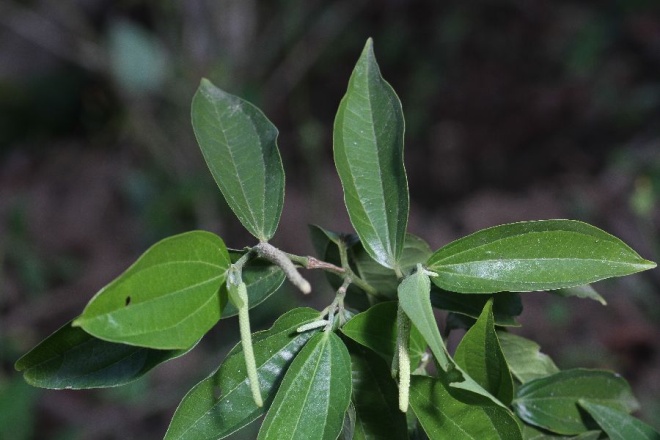 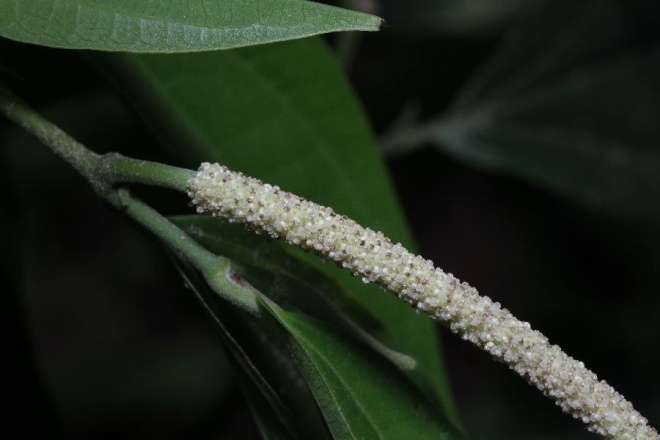 Piperaceae:     Piper amalagoDescripción: Colecta: 80109Huitzilan Nahuatxa:lkowitCuetzalan NahuatHuitzilan Nahuatxa:lkowitCuetzalan Nahuat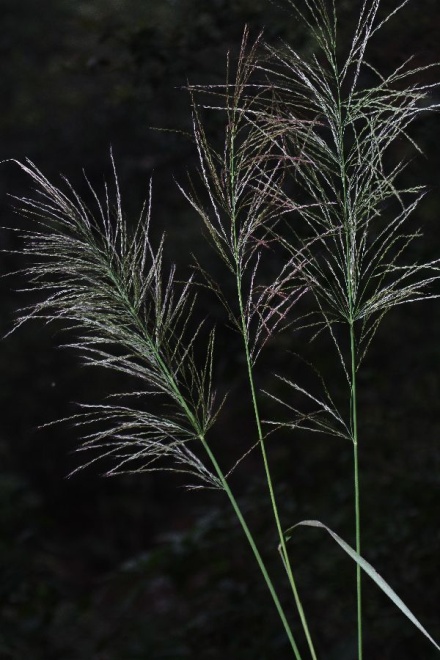 Poaceae:Descripción: Colecta: 80089Huitzilan Nahuatsakai:yo:t o sakatapi:ts (Xinacachapan, Zoyotah)Cuetzalan NahuatHuitzilan Nahuatsakai:yo:t o sakatapi:ts (Xinacachapan, Zoyotah)Cuetzalan Nahuat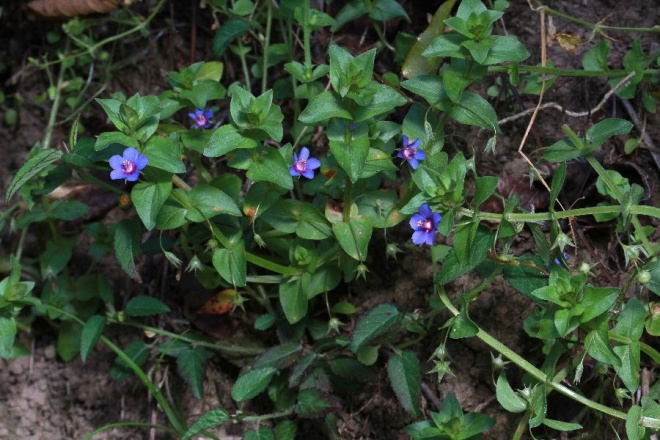 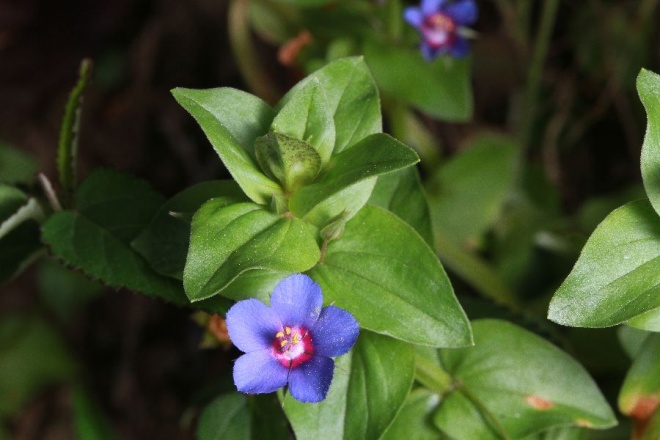 Primulaceae:     Lysimachia arvensis (L.) U.Manns & Anderb.Descripción: Colecta: 80066Huitzilan Nahuat     ma:tantsi:n o sin nombreCuetzalan NahuatHuitzilan Nahuat     ma:tantsi:n o sin nombreCuetzalan Nahuat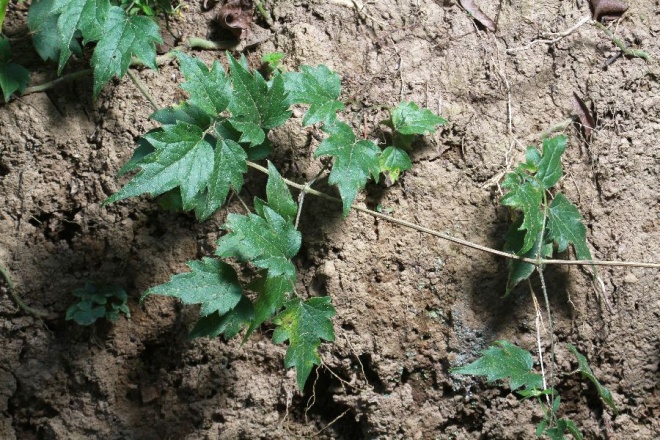 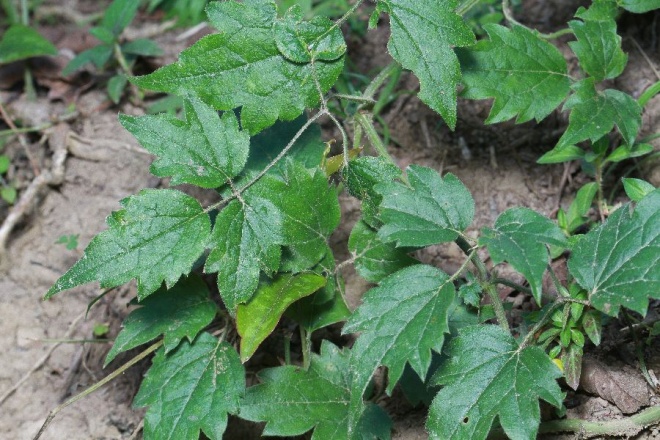 Rannunculaceae:     Clematis sp.Descripción: Colecta: 80055Huitzilan Nahuat     koko:kmekatCuetzalan NahuatHuitzilan Nahuat     koko:kmekatCuetzalan Nahuat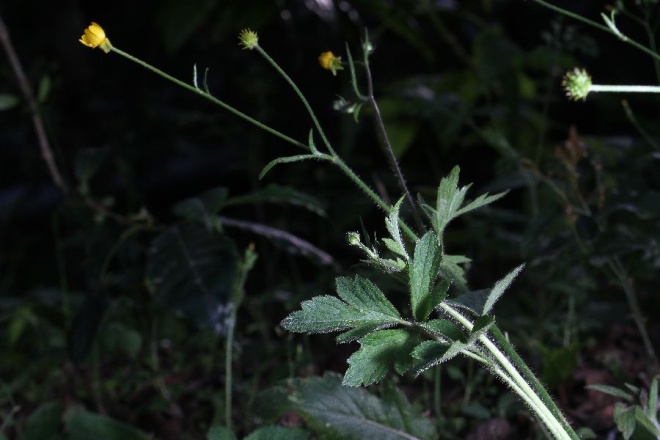 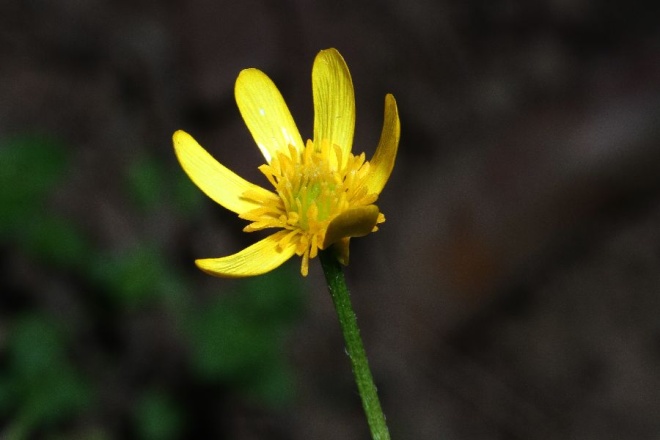 Ranunculaceae:     Ranunculus sp.Descripción: Colecta: 80065Huitzilan Nahuat     sin nombreCuetzalan NahuatHuitzilan Nahuat     sin nombreCuetzalan Nahuat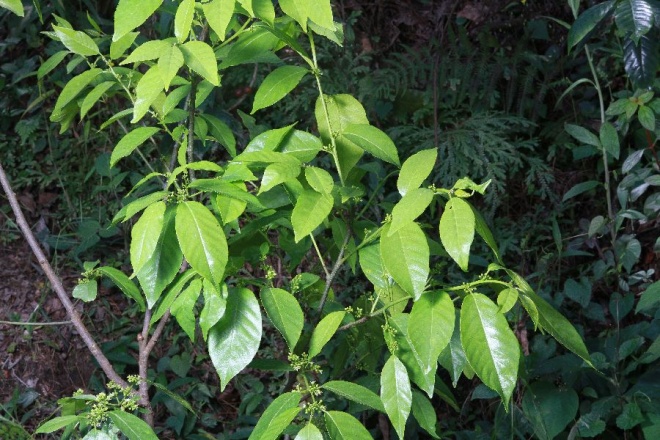 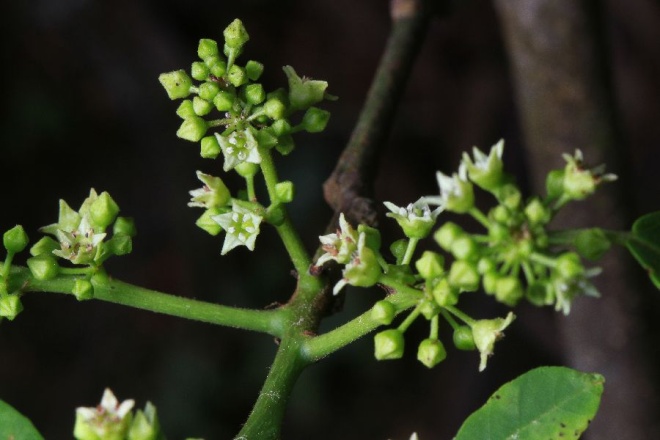 Rhamnaceae:Descripción: Colecta: 80037Huitzilan Nahuat     kakasakaCuetzalan Nahuat     kakasakaniHuitzilan Nahuat     kakasakaCuetzalan Nahuat     kakasakani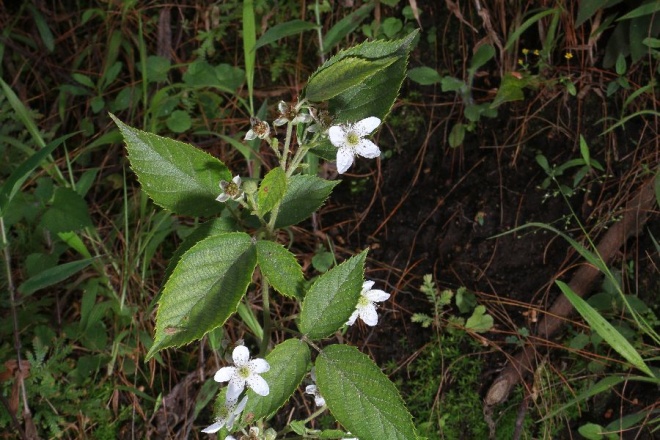 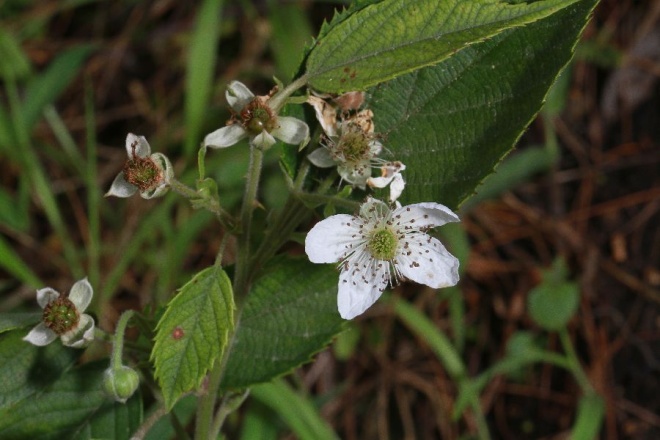 Rosaceae:     Rubus sp.Descripción: Colecta: 80022Huitzilan Nahuat     watsap o watsat    Cuetzalan Nahuat     watsalwitsHuitzilan Nahuat     watsap o watsat    Cuetzalan Nahuat     watsalwits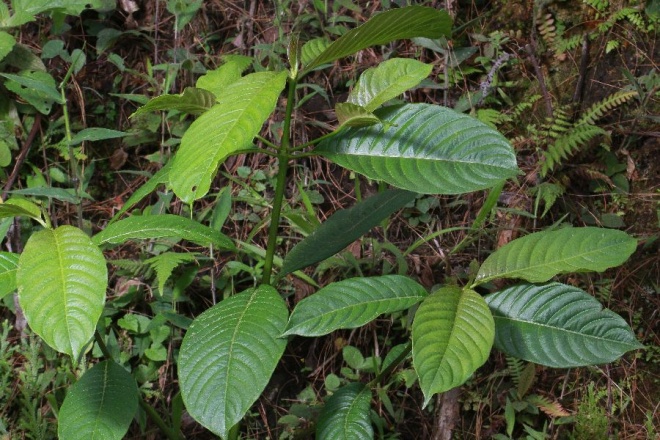 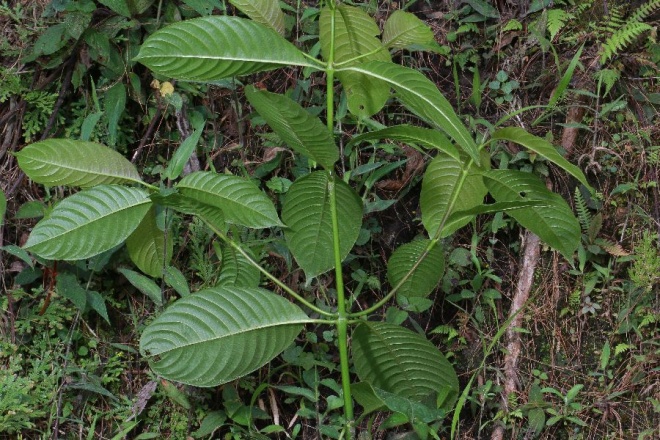 Rubiaceae:     Palicourea padifolia  (Roem. & Schult.) C.M. Taylor & LorenceDescripción: Colecta: 80024Huitzilan Nahuat     a:yo:to:chxo:chitCuetzalan Nahuat     to:chxo:chitHuitzilan Nahuat     a:yo:to:chxo:chitCuetzalan Nahuat     to:chxo:chit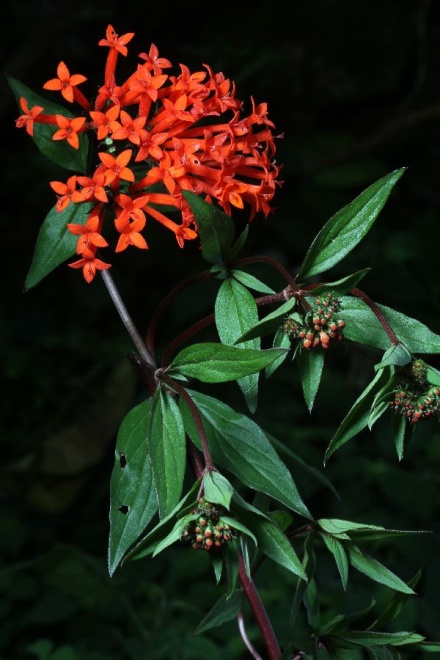 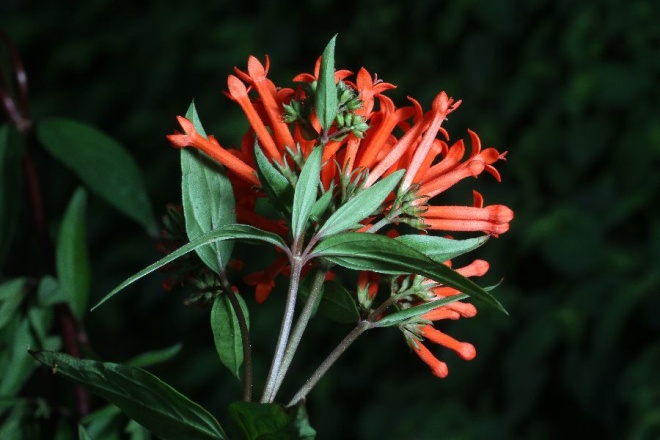 Rubiaceae:     Bouvardia ternifolia (Cav.) Schltdl.Descripción: Colecta: 80092Huitzilan Nahuatwitsikixo:chit o witsikilte:mpi:lCuetzalan NahuatHuitzilan Nahuatwitsikixo:chit o witsikilte:mpi:lCuetzalan Nahuat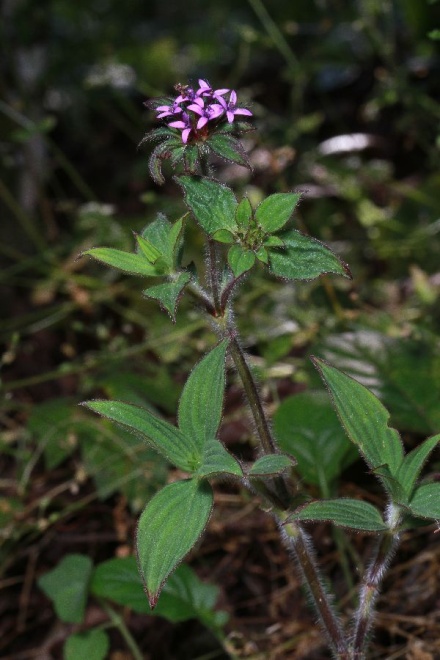 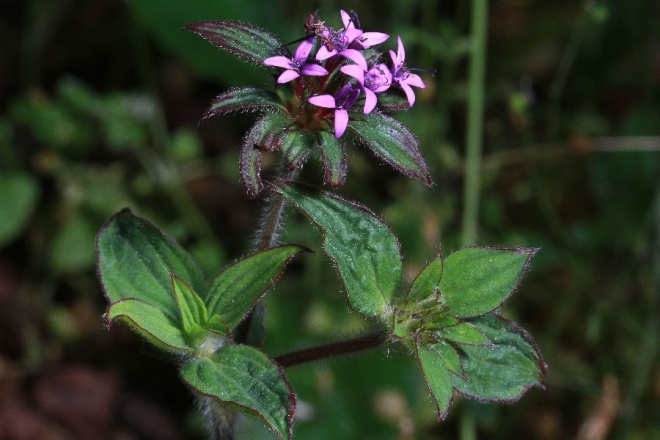 Rubiaceae:     Crusea sp.Descripción: Colecta: 80061Huitzilan Nahuattsotsolxiwito sin nombreCuetzalan NahuatHuitzilan Nahuattsotsolxiwito sin nombreCuetzalan Nahuat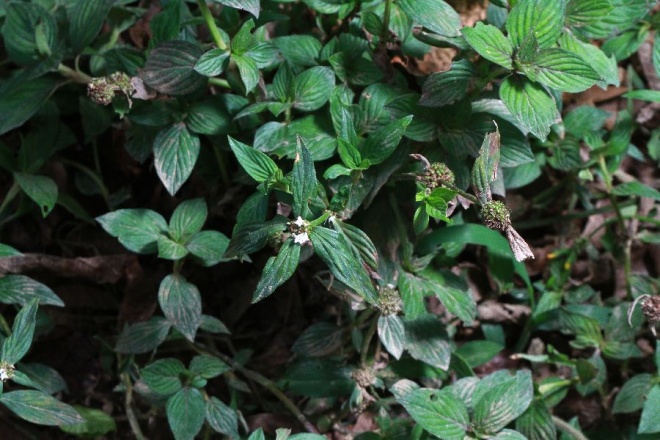 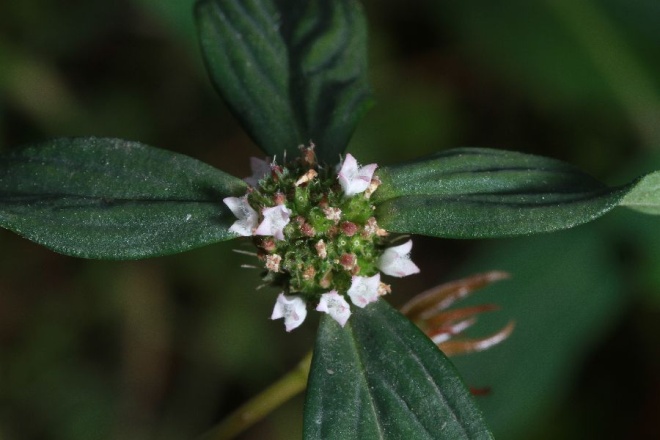 Rubiaceae:     Spermacoce sp.Descripción: Colecta: 80062Huitzilan Nahuat     tsotsolxiwitCuetzalan NahuatHuitzilan Nahuat     tsotsolxiwitCuetzalan Nahuat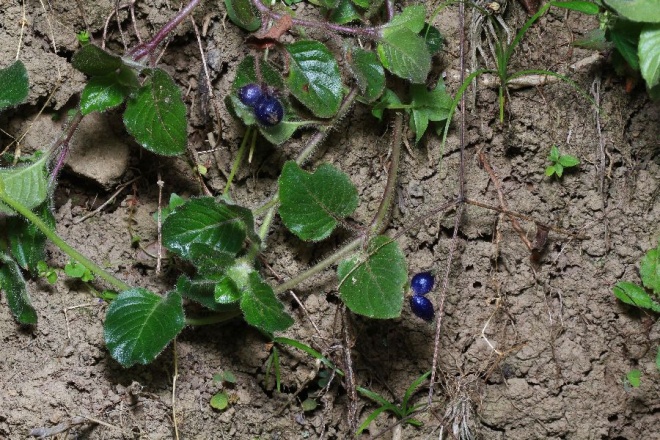 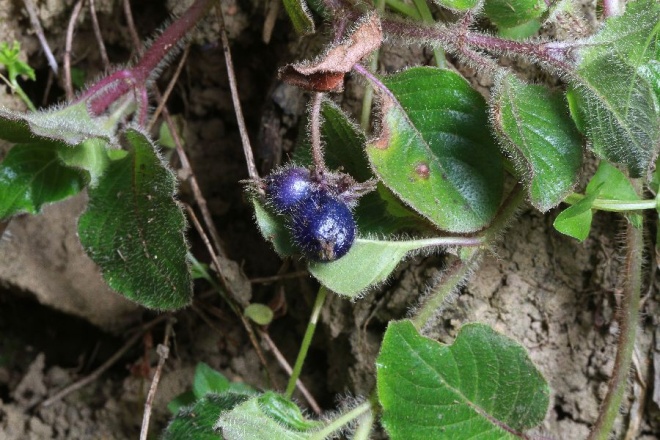 Rubiaceae:     Coccocypselum hirsutum Bartl. ex DC.Descripción: Colecta: 80063Huitzilan Nahuat     tsotsokapahCuetzalan Nahuat     tsotsokapahHuitzilan Nahuat     tsotsokapahCuetzalan Nahuat     tsotsokapah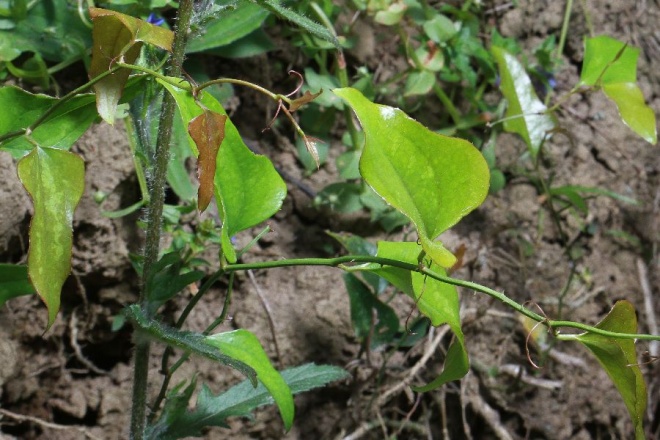 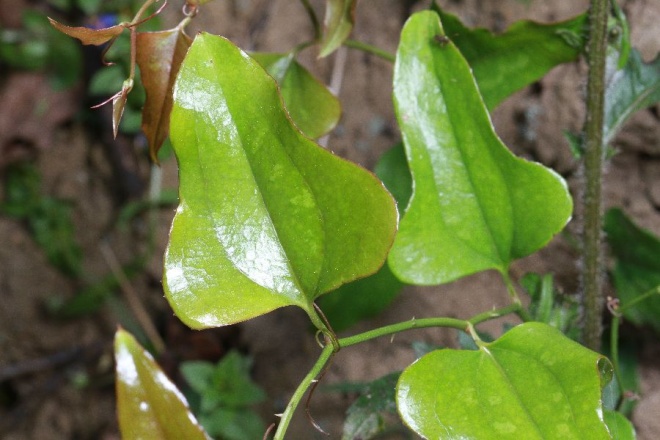 Smilacaceae:Smilax sp.Descripción: Colecta: 80054Huitzilan Nahuatchikimekat (esp. 'alambrillo')Cuetzalan NahuatHuitzilan Nahuatchikimekat (esp. 'alambrillo')Cuetzalan Nahuat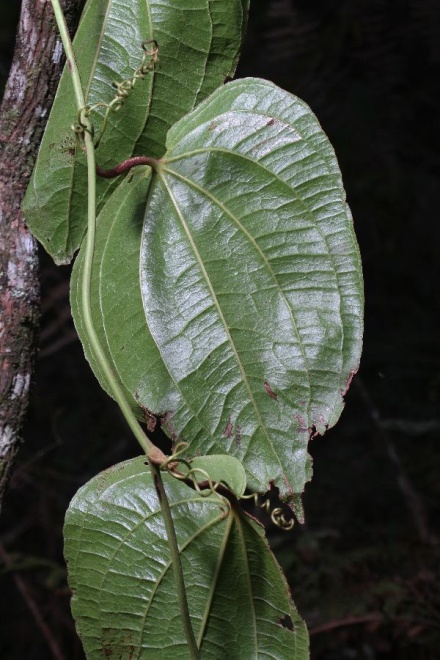 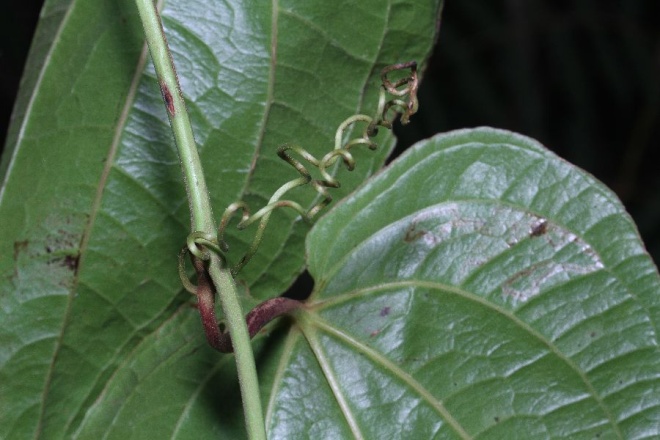 Dioscoreaceae:Dioscorea sp.Descripción: Colecta: 80082Huitzilan Nahuatchikiwkomekat (Zoyotlah)Cuetzalan NahuatHuitzilan Nahuatchikiwkomekat (Zoyotlah)Cuetzalan NahuatKwitakowitAnastacio Nicolás menciona 4 tipos de kwitakowit: (1) ista:k kwitakowit (ika mophatia itskwinti, Solanum umbellatum Mill.(2) nextik kwitakowit(3) ti:ltik kwitakowit (Solanum diphyllum L.)(4) otro ista:k kwitakowit (aparentemente Cestrum nocturnum L.) KwitakowitAnastacio Nicolás menciona 4 tipos de kwitakowit: (1) ista:k kwitakowit (ika mophatia itskwinti, Solanum umbellatum Mill.(2) nextik kwitakowit(3) ti:ltik kwitakowit (Solanum diphyllum L.)(4) otro ista:k kwitakowit (aparentemente Cestrum nocturnum L.) KwitakowitAnastacio Nicolás menciona 4 tipos de kwitakowit: (1) ista:k kwitakowit (ika mophatia itskwinti, Solanum umbellatum Mill.(2) nextik kwitakowit(3) ti:ltik kwitakowit (Solanum diphyllum L.)(4) otro ista:k kwitakowit (aparentemente Cestrum nocturnum L.) KwitakowitAnastacio Nicolás menciona 4 tipos de kwitakowit: (1) ista:k kwitakowit (ika mophatia itskwinti, Solanum umbellatum Mill.(2) nextik kwitakowit(3) ti:ltik kwitakowit (Solanum diphyllum L.)(4) otro ista:k kwitakowit (aparentemente Cestrum nocturnum L.) KwitakowitAnastacio Nicolás menciona 4 tipos de kwitakowit: (1) ista:k kwitakowit (ika mophatia itskwinti, Solanum umbellatum Mill.(2) nextik kwitakowit(3) ti:ltik kwitakowit (Solanum diphyllum L.)(4) otro ista:k kwitakowit (aparentemente Cestrum nocturnum L.) 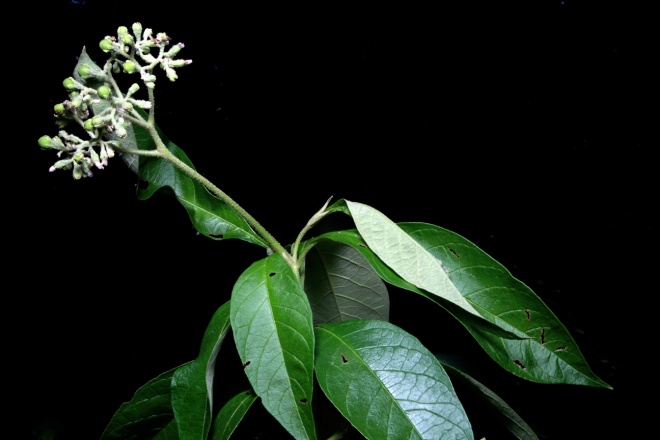 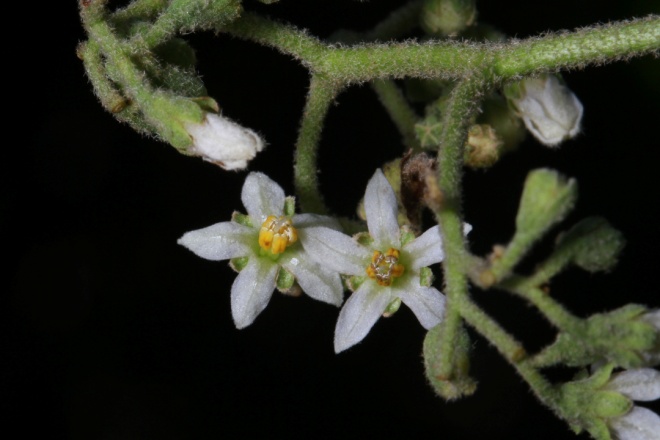 Solanaceae:Solanum umbellatum Mill.Descripción: Cuetzalan Nahuatkwitakowit o ista:k kwitakowit (tein ika mopahtia itskwinti); xa:lkwitakowit o xa:lkwitakowit tsohya:k; kruskowit; sa:ntakruzkowit; a:chi:wi:lkowitColecta: 1176, 1528, 1841, 2634, 20210 Cuetzalan Nahuatkwitakowit o ista:k kwitakowit (tein ika mopahtia itskwinti); xa:lkwitakowit o xa:lkwitakowit tsohya:k; kruskowit; sa:ntakruzkowit; a:chi:wi:lkowitColecta: 1176, 1528, 1841, 2634, 20210 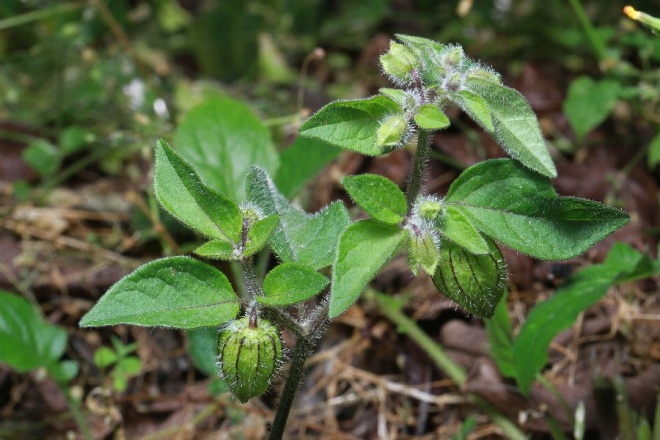 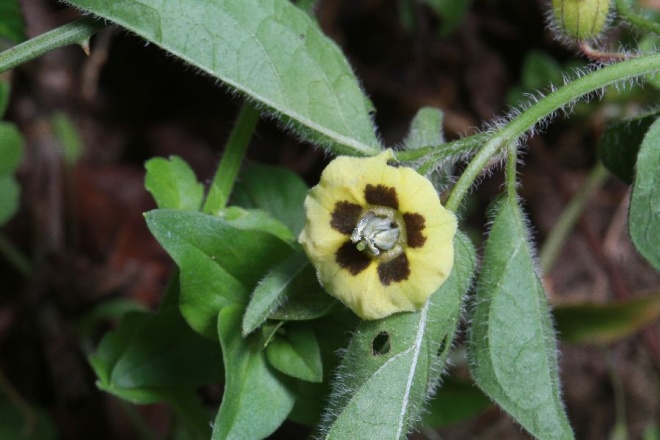 Solanaceae:Cestrum nocturnumDescripción: Colecta: 80060Cuetzalan Nahuatkwitakowit o ista:k kwitakowitXochitlán Nahuat     cha:nkilitCuetzalan Nahuat     chia:wakkilitCuetzalan Nahuatkwitakowit o ista:k kwitakowitXochitlán Nahuat     cha:nkilitCuetzalan Nahuat     chia:wakkilitSolanaceae:Solanum diphyllum L.Descripción: Cuetzalan Nahuatti:ltik kwitakowitXochitlán Nahuat     cha:nkilitCuetzalan Nahuat     chia:wakkilitColecta: 1248, 2135, 2613Cuetzalan Nahuatti:ltik kwitakowitXochitlán Nahuat     cha:nkilitCuetzalan Nahuat     chia:wakkilitColecta: 1248, 2135, 2613Solanaceae (checar)Descripción: Colecta: 80130Cuetzalan Nahuatkwitakowit tein we:iCuetzalan Nahuatkwitakowit tein we:iWitsto:tomatCeferino Salgado menciona tipos de witsto:tomat:(1) de frutos amarillo: Solanum myriacanthus Dunal.  (2) de frutos rojos: Solanum capsicoides All.(3) de frutos verdes chiquitos; Solanum jamaicense Mill.(4) de frutos anaranjados muy pubescentes: Solanum candidum Lindl.Tres de estos crecen en potreros pero el último en cafetales y milpas. Se hierven todos los tipos de espinas y con eso bañan a una mujer recién aliviada o al enfermo de paludismo.Witsto:tomatCeferino Salgado menciona tipos de witsto:tomat:(1) de frutos amarillo: Solanum myriacanthus Dunal.  (2) de frutos rojos: Solanum capsicoides All.(3) de frutos verdes chiquitos; Solanum jamaicense Mill.(4) de frutos anaranjados muy pubescentes: Solanum candidum Lindl.Tres de estos crecen en potreros pero el último en cafetales y milpas. Se hierven todos los tipos de espinas y con eso bañan a una mujer recién aliviada o al enfermo de paludismo.Witsto:tomatCeferino Salgado menciona tipos de witsto:tomat:(1) de frutos amarillo: Solanum myriacanthus Dunal.  (2) de frutos rojos: Solanum capsicoides All.(3) de frutos verdes chiquitos; Solanum jamaicense Mill.(4) de frutos anaranjados muy pubescentes: Solanum candidum Lindl.Tres de estos crecen en potreros pero el último en cafetales y milpas. Se hierven todos los tipos de espinas y con eso bañan a una mujer recién aliviada o al enfermo de paludismo.Witsto:tomatCeferino Salgado menciona tipos de witsto:tomat:(1) de frutos amarillo: Solanum myriacanthus Dunal.  (2) de frutos rojos: Solanum capsicoides All.(3) de frutos verdes chiquitos; Solanum jamaicense Mill.(4) de frutos anaranjados muy pubescentes: Solanum candidum Lindl.Tres de estos crecen en potreros pero el último en cafetales y milpas. Se hierven todos los tipos de espinas y con eso bañan a una mujer recién aliviada o al enfermo de paludismo.Witsto:tomatCeferino Salgado menciona tipos de witsto:tomat:(1) de frutos amarillo: Solanum myriacanthus Dunal.  (2) de frutos rojos: Solanum capsicoides All.(3) de frutos verdes chiquitos; Solanum jamaicense Mill.(4) de frutos anaranjados muy pubescentes: Solanum candidum Lindl.Tres de estos crecen en potreros pero el último en cafetales y milpas. Se hierven todos los tipos de espinas y con eso bañan a una mujer recién aliviada o al enfermo de paludismo.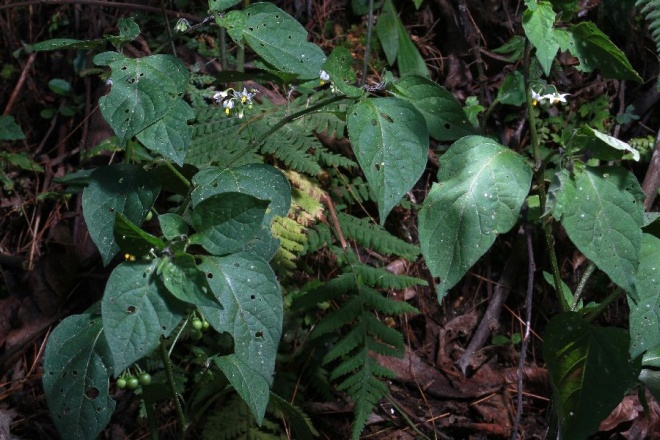 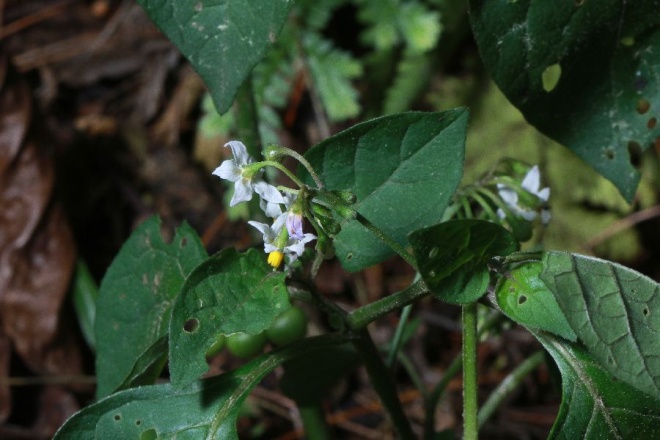 Solanaceae:     Solanum sp.Descripción: Colecta: 80004Huitzilan Nahuat     tomakilitCuetzalan Nahuat     tomakilitHuitzilan Nahuat     tomakilitCuetzalan Nahuat     tomakilit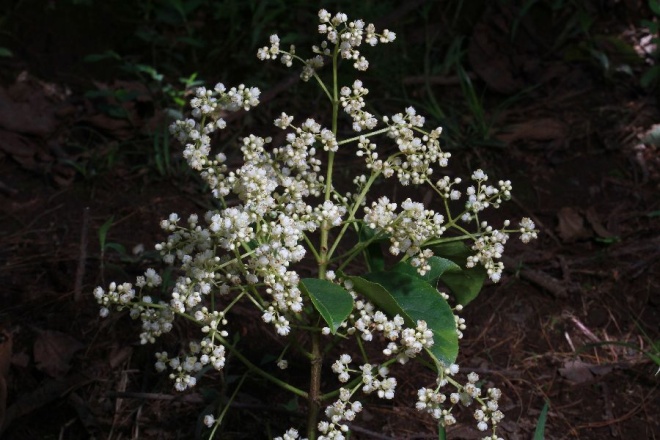 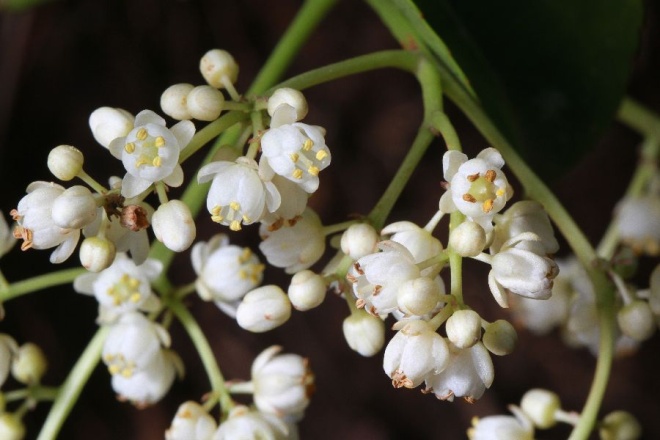 Staphyleaceae:     Turpinia sp.Descripción: Colecta: 80010Huitzilan Nahuat     chechelo:texokotCuetzalan Nahuat     chechelo:texokot o ma:pata:wak chechelo:texokotHuitzilan Nahuat     chechelo:texokotCuetzalan Nahuat     chechelo:texokot o ma:pata:wak chechelo:texokot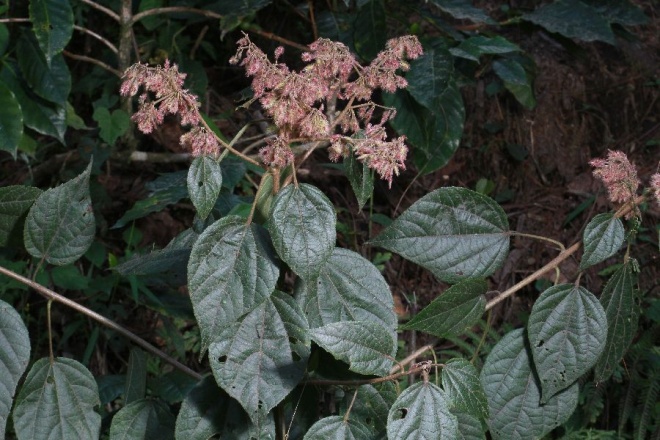 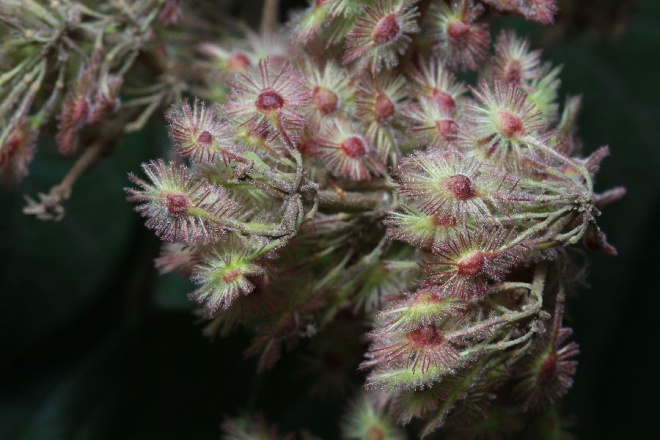 Tiliaceae:     Heliocarpus donnellsmithii RoseDescripción: Colecta: 80044Huitzilan Nahuat     xo:no:kwawitCuetzalan Nahuat     xo:no:tHuitzilan Nahuat     xo:no:kwawitCuetzalan Nahuat     xo:no:t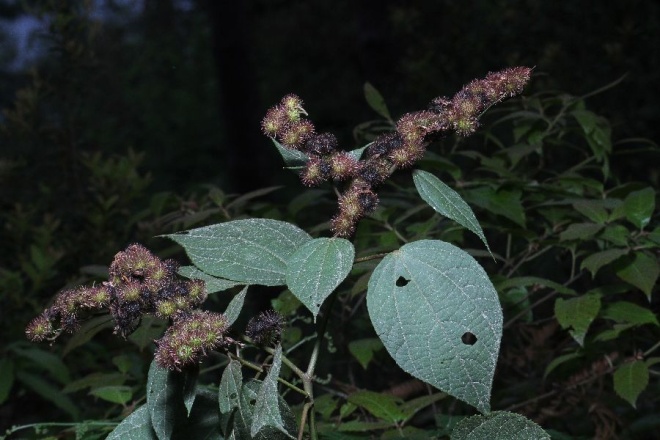 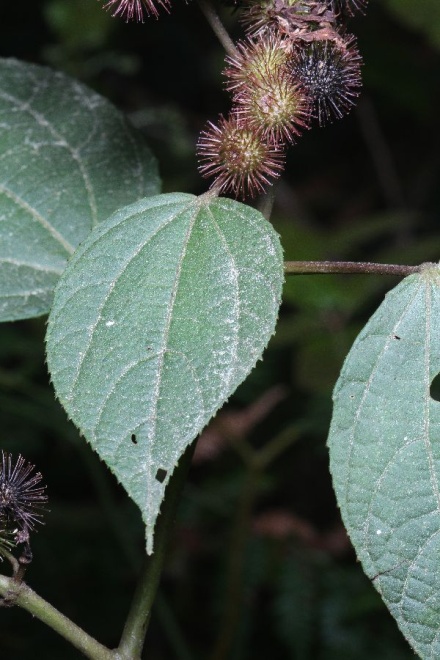 Tiliaceae:     Triumfetta cf grandiflora VahlDescripción: Colecta: 80079Huitzilan Nahuat     sasa:lisCuetzalan NahuatHuitzilan Nahuat     sasa:lisCuetzalan Nahuat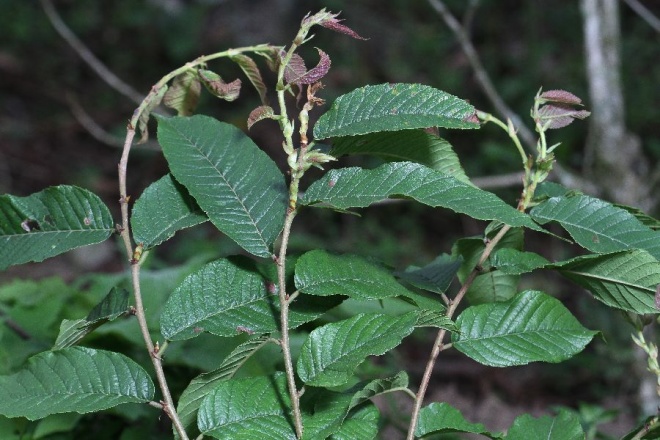 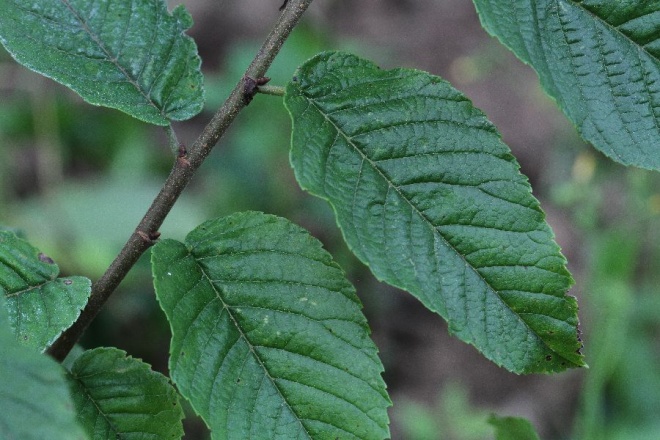 Ulmaceae: o Betulaceae?Ulmus mexicana (Liebm.) Planch.Descripción: Colecta: 80134Huitzilan NahuatnepalkwawitCuetzalan NahuatHuitzilan NahuatnepalkwawitCuetzalan Nahuat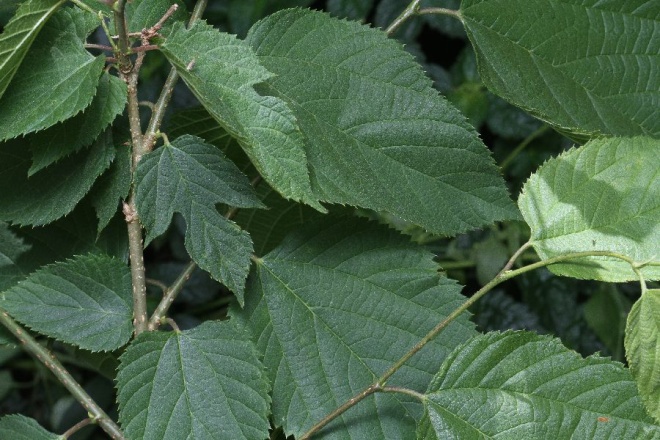 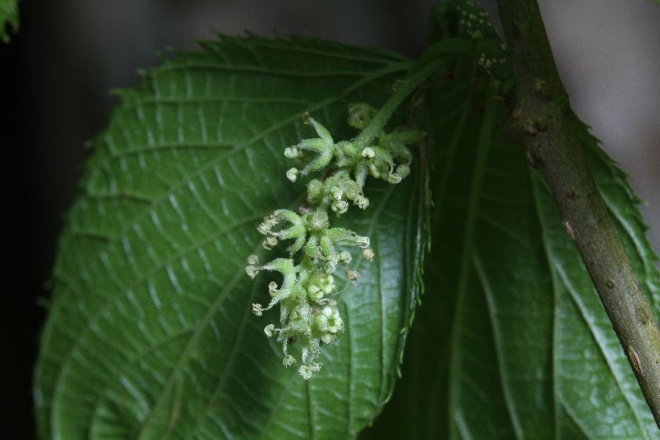 Urticaceae:Descripción: Colecta: 80119Huitzilan Nahuatmo:raskwawitCuetzalan NahuatHuitzilan Nahuatmo:raskwawitCuetzalan Nahuat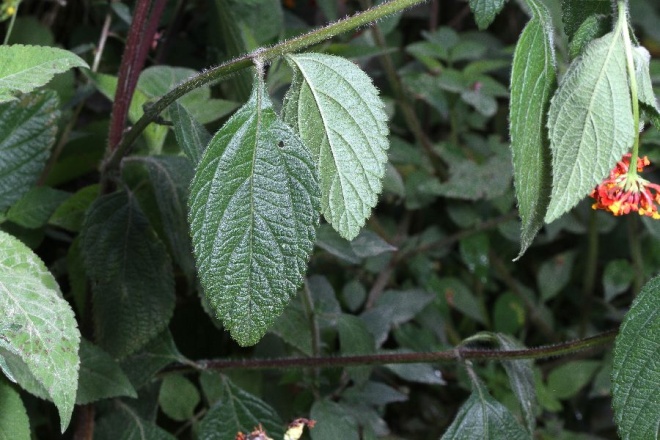 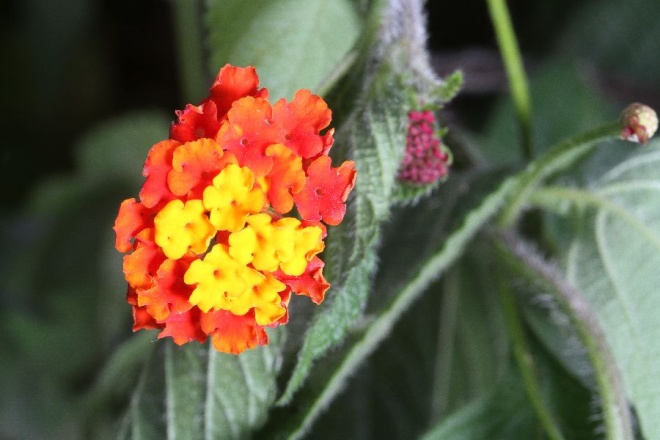 Verbenaceae:     Lantana sp.Descripción: Colecta: 80068Huitzilan Nahuat     ti:tisini o orosú:sCuetzalan Nahuat     tanokwilpahxiwitHuitzilan Nahuat     ti:tisini o orosú:sCuetzalan Nahuat     tanokwilpahxiwit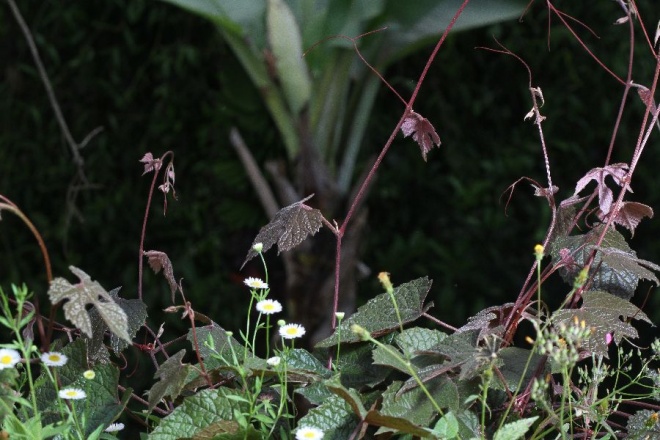 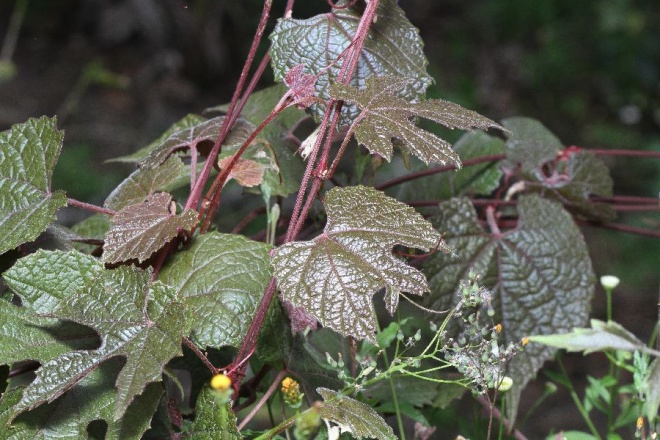 Vitaceae:Descripción: Colecta: 80067Huitzilan NahuatxokokwamekatCuetzalan NahuatHuitzilan NahuatxokokwamekatCuetzalan Nahuat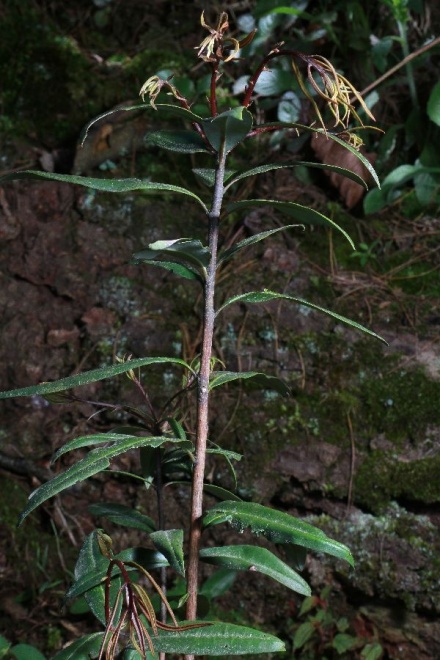 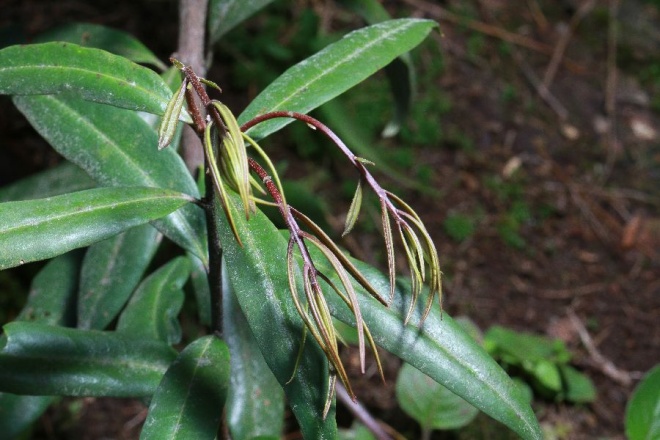 Pendiente:Descripción: Colecta: 80008Huitzilan Nahuat     chi:lkwawitCuetzalan NahuatHuitzilan Nahuat     chi:lkwawitCuetzalan Nahuat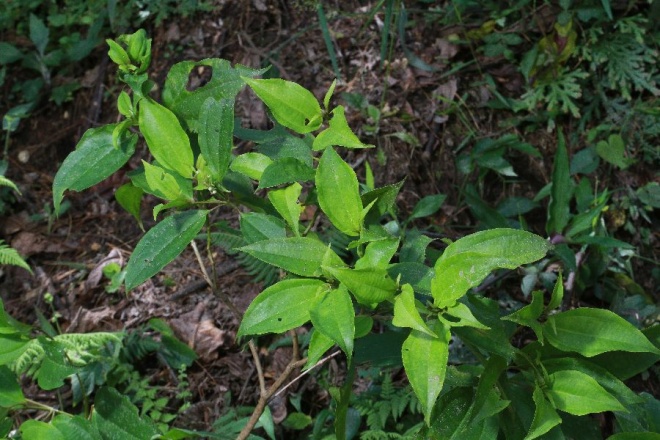 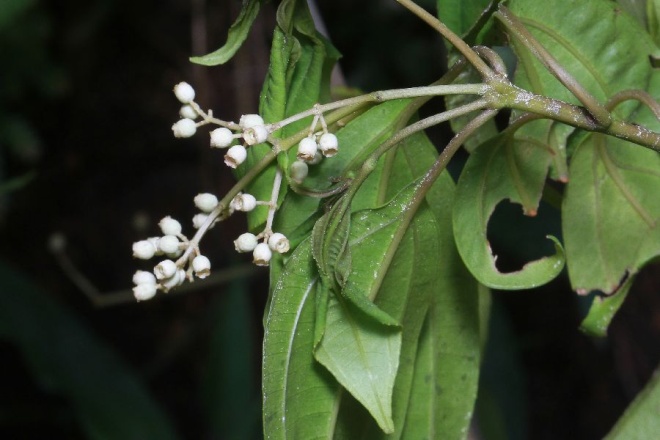 Melastomataceae:Descripción: Colecta: 80014Huitzilan Nahuat     kwapitsokapolin     Cuetzalan NahuatHuitzilan Nahuat     kwapitsokapolin     Cuetzalan Nahuat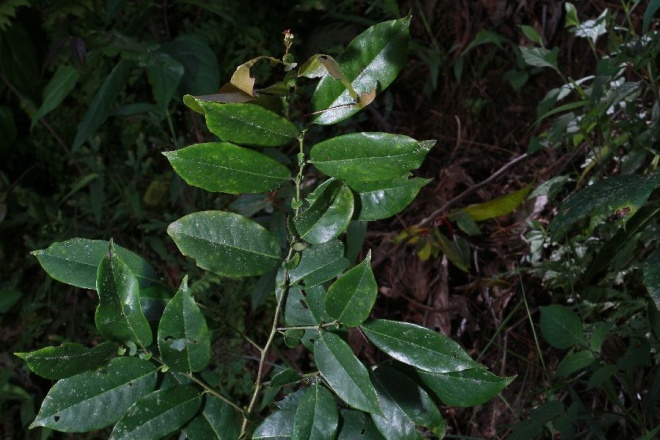 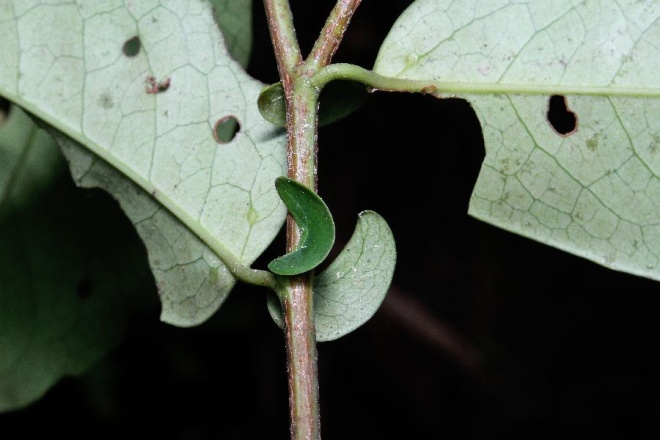 Rosaceae:Prunus sp.Descripción: Colecta: 80015Huitzilan Nahuat     pi:skwawit o pi:tskwawitCuetzalan NahuatHuitzilan Nahuat     pi:skwawit o pi:tskwawitCuetzalan Nahuat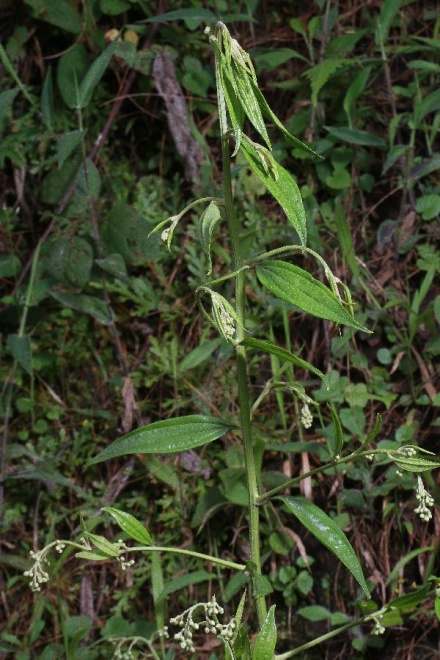 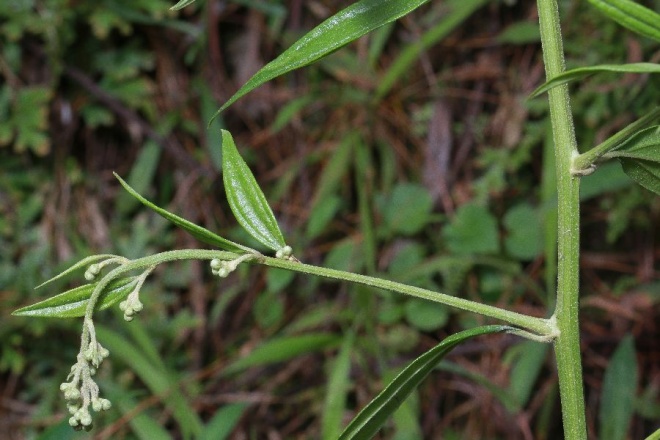 Familia pendiente:Descripción: Colecta: 80021Huitzilan Nahuat    pino:ltako:t Cuetzalan NahuatHuitzilan Nahuat    pino:ltako:t Cuetzalan NahuatA:tsitsika:s Anastacio Nicolás Damián habla de los varios tipos de a:tsi:tsika:s que conoce: (1) a:tsi:tsikas tein wehwei, cuyas hojas se usaban para envolver carne o tequezquite; (2) a:tsi:tsika:s de hojas alargadas y puntiagudas, que se ocupa para las cercas vivas; (3) a:tsi:tsika:s ma:yehyewaltik, que crece al pie de los cerros y que se hierve (la planta completa) junto con otras hierbas para bañar a los niños que sufren de escarlatina; (4) tsi:tsika:s tein tsikitsitsi:n, que también sirve para preparar el conjunto de hierbas para curar escarlatina. A:tsitsika:s Anastacio Nicolás Damián habla de los varios tipos de a:tsi:tsika:s que conoce: (1) a:tsi:tsikas tein wehwei, cuyas hojas se usaban para envolver carne o tequezquite; (2) a:tsi:tsika:s de hojas alargadas y puntiagudas, que se ocupa para las cercas vivas; (3) a:tsi:tsika:s ma:yehyewaltik, que crece al pie de los cerros y que se hierve (la planta completa) junto con otras hierbas para bañar a los niños que sufren de escarlatina; (4) tsi:tsika:s tein tsikitsitsi:n, que también sirve para preparar el conjunto de hierbas para curar escarlatina. A:tsitsika:s Anastacio Nicolás Damián habla de los varios tipos de a:tsi:tsika:s que conoce: (1) a:tsi:tsikas tein wehwei, cuyas hojas se usaban para envolver carne o tequezquite; (2) a:tsi:tsika:s de hojas alargadas y puntiagudas, que se ocupa para las cercas vivas; (3) a:tsi:tsika:s ma:yehyewaltik, que crece al pie de los cerros y que se hierve (la planta completa) junto con otras hierbas para bañar a los niños que sufren de escarlatina; (4) tsi:tsika:s tein tsikitsitsi:n, que también sirve para preparar el conjunto de hierbas para curar escarlatina. A:tsitsika:s Anastacio Nicolás Damián habla de los varios tipos de a:tsi:tsika:s que conoce: (1) a:tsi:tsikas tein wehwei, cuyas hojas se usaban para envolver carne o tequezquite; (2) a:tsi:tsika:s de hojas alargadas y puntiagudas, que se ocupa para las cercas vivas; (3) a:tsi:tsika:s ma:yehyewaltik, que crece al pie de los cerros y que se hierve (la planta completa) junto con otras hierbas para bañar a los niños que sufren de escarlatina; (4) tsi:tsika:s tein tsikitsitsi:n, que también sirve para preparar el conjunto de hierbas para curar escarlatina. A:tsitsika:s Anastacio Nicolás Damián habla de los varios tipos de a:tsi:tsika:s que conoce: (1) a:tsi:tsikas tein wehwei, cuyas hojas se usaban para envolver carne o tequezquite; (2) a:tsi:tsika:s de hojas alargadas y puntiagudas, que se ocupa para las cercas vivas; (3) a:tsi:tsika:s ma:yehyewaltik, que crece al pie de los cerros y que se hierve (la planta completa) junto con otras hierbas para bañar a los niños que sufren de escarlatina; (4) tsi:tsika:s tein tsikitsitsi:n, que también sirve para preparar el conjunto de hierbas para curar escarlatina. 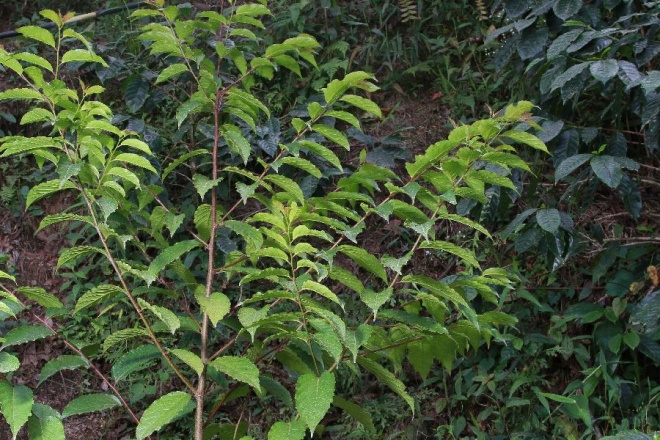 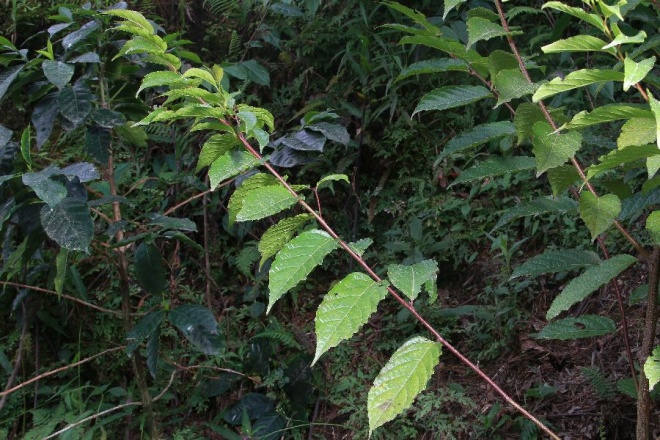 Pendiente:Descripción: Colecta: 80045Huitzilan Nahuat     wa:kkwawitCuetzalan NahuatHuitzilan Nahuat     wa:kkwawitCuetzalan Nahuat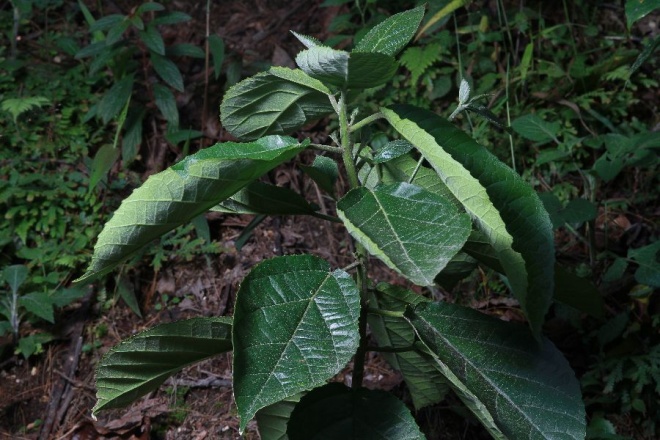 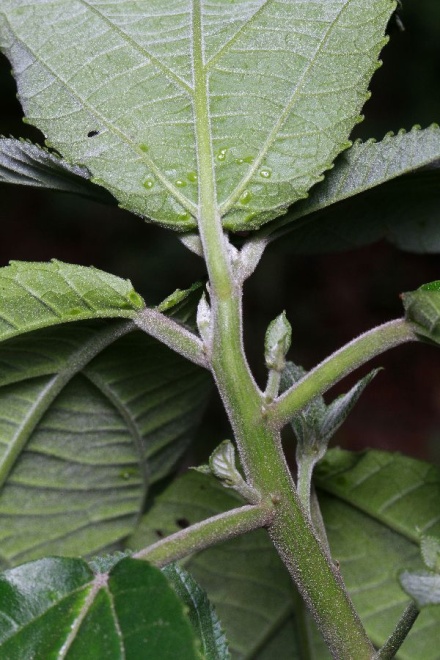 Familia pendiente:Descripción: Colecta: 80048Huitzilan Nahuat     tepe:xo:no:tCuetzalan NahuatHuitzilan Nahuat     tepe:xo:no:tCuetzalan Nahuat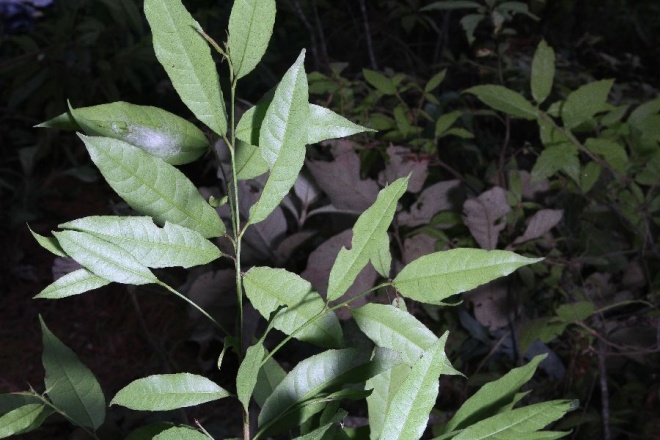 Familia pendiente:Descripción: Colecta: 80080Huitzilan Nahuat     ma:tesokwawit o ma:rtesokwawitCuetzalan NahuatHuitzilan Nahuat     ma:tesokwawit o ma:rtesokwawitCuetzalan Nahuat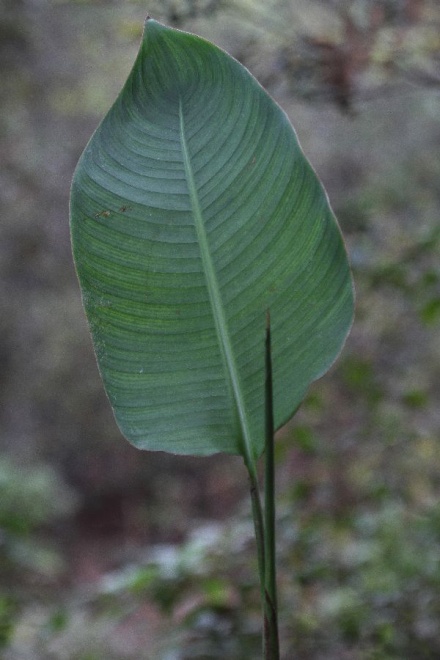 Cannaceae:Canna sp.Descripción: Colecta: 80087Huitzilan NahuattamaliswatCuetzalan NahuatnoktaiswatHuitzilan NahuattamaliswatCuetzalan Nahuatnoktaiswat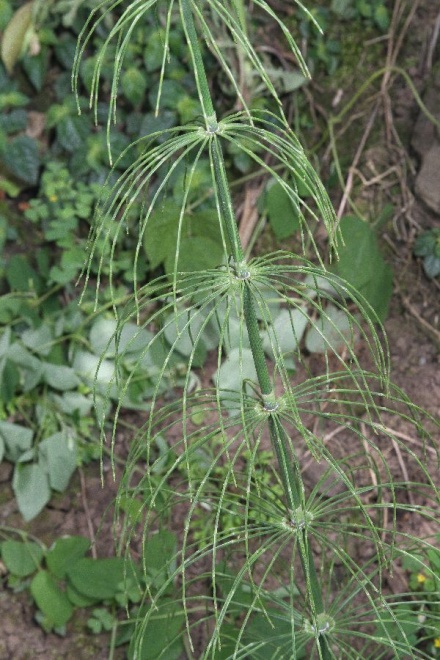 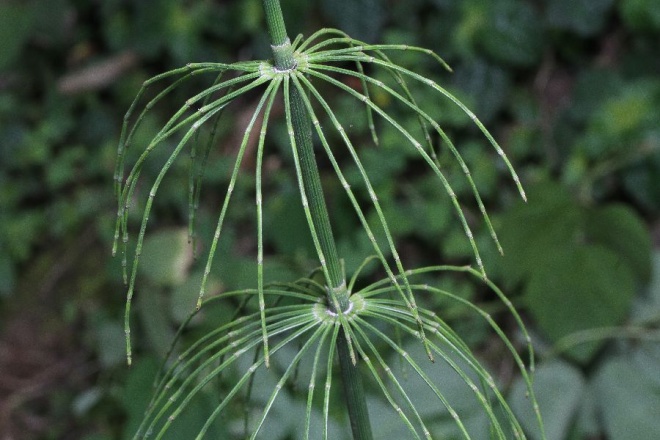 Equisetaceae:Equisetum sp.Descripción: Colecta: 80098Huitzilan Nahuatto:linCuetzalan NahuatHuitzilan Nahuatto:linCuetzalan NahuatNo photoNo photoPiperaceaePiper schiedeanum SteudelCuetzalan NahuattaxkaliswatCol.: 1765Cuetzalan NahuattaxkaliswatCol.: 1765PiperaceaePiper schiedeanum SteudelCuetzalan NahuattsotsolpahkowitCol.: 1765Cuetzalan NahuattsotsolpahkowitCol.: 1765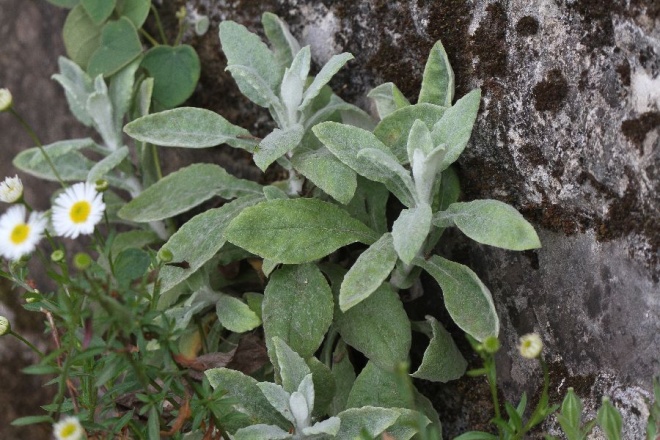 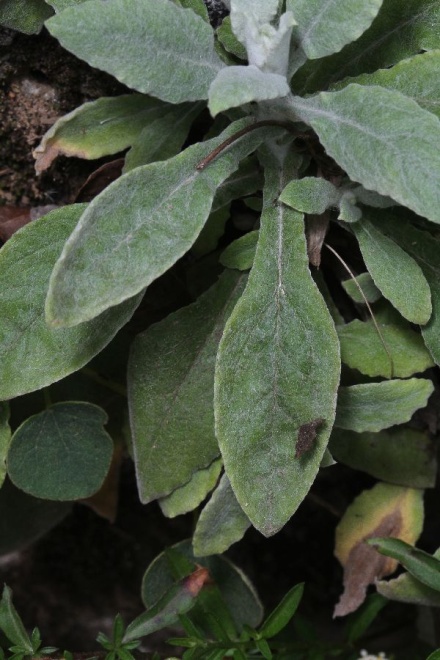 Asteraceae:Gnaphalium sp.Descripción: Colecta: 80124Huitzilan Nahuatichkatsitsi:nCuetzalan NahuatHuitzilan Nahuatichkatsitsi:nCuetzalan Nahuat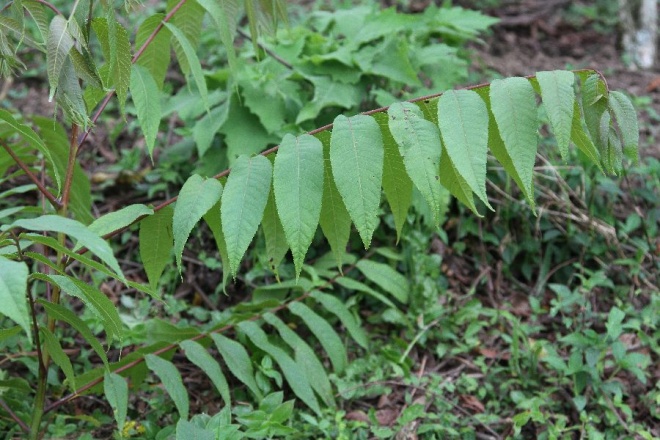 Juglandaceae:Juglans sp.Descripción: Colecta: 80132Huitzilan NahuatmichpahCuetzalan NahuatHuitzilan NahuatmichpahCuetzalan Nahuat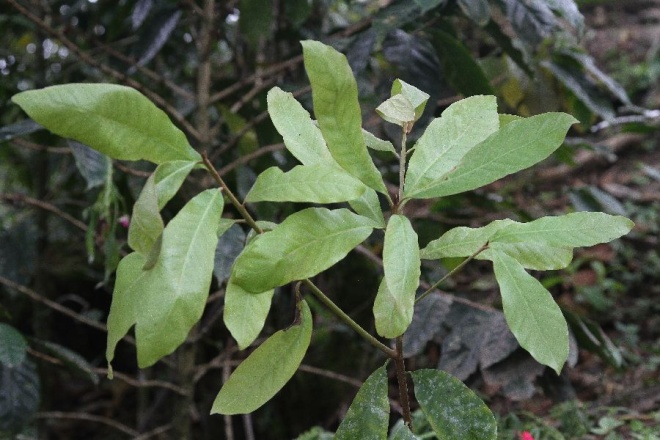 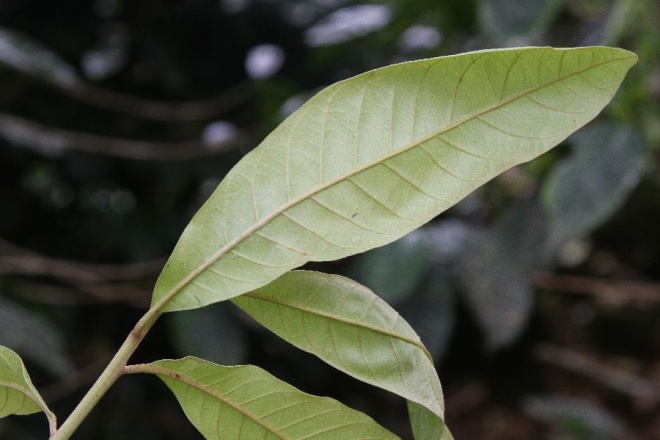 Myrsinaceae ?:Descripción: Colecta: 80147Huitzilan NahuattetsapotCuetzalan NahuatHuitzilan NahuattetsapotCuetzalan NahuatAraceaeXanthosoma sp.Cuetzalan NahuatmetsonkilitCuetzalan NahuatmetsonkilitAraceaeXanthosoma sp.Cuetzalan NahuatmetsonkilitCuetzalan NahuatmetsonkilitAraceaeXanthosoma sp.Cuetzalan NahuatmetsonkilitCuetzalan NahuatmetsonkilitAraceaeXanthosoma sp.Cuetzalan NahuatmetsonkilitCuetzalan NahuatmetsonkilitArecaceae? Bactris mexicana Cuetzalan Nahuatkoyo:linCuetzalan Nahuatkoyo:linArecaceae? Scheelea liebmannii Becc.Cuetzalan Nahuatkowxi:lo:tCuetzalan Nahuatkowxi:lo:tkoyōlinQuizá Bactris mexicanakowxiwitQuizá el Scheelea liebmannii Becc.